Аннотации рабочих программ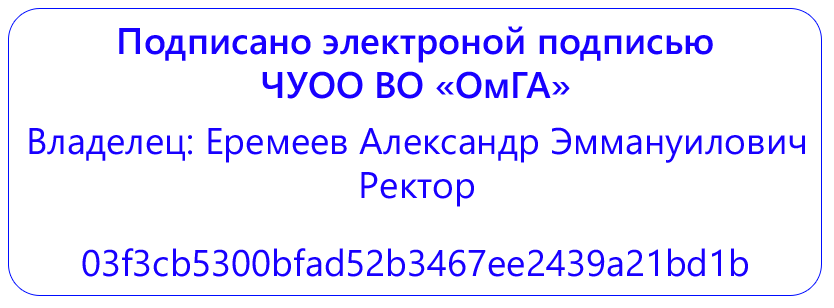 Бакалавриат по направлению подготовки44.03.02 Психолого-педагогическое образование
Направленность (профиль) программы: "Психология образования"
Блок 1. Дисциплины (модули)Обязательная частьКомплексные модулиБлок 3.Государственная итоговая аттестацияФТД. ФакультативыБ1.О.01 Модуль "Мировоззренческий"Б1.О.01.01 История (история России, всеобщая история)Возникновение и развитие Древнерусского государства (XI – нач. XII в.) Предпосылки возникновения древнерусского государства. Основные этапы образования Древнерусского государства. Социально-экономический строй Киевской Руси. Внутренняя политика князей. Внешняя политика Древней Руси.Политическая раздробленность на Руси. Русь удельная (XII-XIII в.)Причины политической раздробленности. Политическая раздробленность в Европе и на Руси - общие особенности. Крупнейшие политические центры удельной Руси. Значение удельного периода русской истории.Объединение русских земель вокруг Москвы и становление единого Российского государства в XIV-XI вв.Монголо-татарское нашествие на Русь: масштабы и последствия. Предпосылки объединения русских земель. Новые политические центры Руси. Борьба за право "собирания земель". Завершение объединения при Иване III и Василии III. Особенности единого Российского государства.Россия в XVI-XVII вв.Реформы в эпоху Ивана Грозного. Задачи и направление внешней политики в XVI в. Смута начала XVII в. Экономическое и социальное развитие России в XVII в. 5. Расширение территории Московского царства.Петровские преобразования в России I-ой четверти XVIII в.Предпосылки петровских преобразований. Реформы системы управления. Военная реформа. Изменения в сфере культуры. Внешняя политика.Реформы и реформаторы в истории постпетровской России XVIII-XIX вв.Политика просвещённого абсолютизма Екатерины II и её реформаторские идеалы. Социально экономические реформы I-ой половины XIX в. Отмена крепостного права и реформы 60-70-ых XIX в. Контрреформы Александра III.России в эпоху революции и Гражданской войны (1917-1920 гг.).Предпосылки и начало революции. Свержение самодержавия. Политика Временного правительства. Октябрьское вооружённое восстание. Политика "военного коммунизма". Причины победы большевиков в Гражданской войне.Великая Отечественная война 1941-1945 гг.Причины Второй мировой войны. Периоды Второй мировой и Великой Отечественной войны, их характеристика. Коренной перелом в Великой Отечественной и Второй мировой войне. Советский тыл: экономика, политика. Партизанское движение. Причины победы советского народа.СССР и Россия с 1945 г. до начала XXI в.СССР в первое послевоенное время: внутреннее развитие, внешняя политика. Апогей сталинизма. Экономические реформы 60-ых и их итоги. Застойные явления в экономике.  Перестройка в СССР: политика реформирования экономики и обновление политической системы. Распад СССР: причины и последствия. Политика постсоветской России.Сущность, формы и функции исторического знания.Определение понятия: история, историческое знание. Формы исторического знания.  Функции истории.  Определение понятия "исторический источник". Виды источников. Общая периодизация мировой истории.Особенности развития культуры и общества в эпоху первобытности.Периодизация этапов первобытного общества. Процесс антропогенеза.  Расширение территории обитания. Хозяйственное развитие первобытного общества. Ранние формы религии. Первичные знаковые и языковые системы. Неолитическая революция и её значения.Древнейшие цивилизации Востока.Предпосылки возникновения древних цивилизаций. Процесс зарождения государства.  Роль великих рек в истории человечества. Факторы образования и гибели крупных государственных образований Востока. Военные деспотии. "Мировые империи" Древнего Востока.Роль и место античной цивилизации в мировой истории.Античность. Хронологические рамки. Периодизация истории Древней Греции. Греческий полис. Характеристика. Значение для мировой культуры. Греция и "варварский мир". Древний Рим. Этапы истории Рима. Роль Рима в мировой истории.Основные черты европейского средневековья.Понятие "Средние Века". Периодизация. Характеристика главных этапов. Феодализм. Особенности социальной структуры. Роль церкви. Средневековый город. Специфика. Экономическое развитие.Становление индустриального общества.Основные черты эпохи Нового Времени. Переход от традиционного типа общества к индустриальному. Политические изменения. Мануфактуры и фабрики.  Социально- политическое развития Европы в Новое время.Особенности развития цивилизаций Востока в период средневековья и нового времени.Основные тенденции политического развития государств Востока в Средние века.  Ислам эпохи завоеваний. Культура и наука Востока в Средние века. Социально-экономические структуры Индии в эпоху Средневековья. Образования мусульманских государств на территории Индии. Индия в XVIII-XIX вв. Китай и Япония на пороге XX в.Колониализм как исторический феномен.Определение "колониализм". Сущность и типы колонизации. Крупнейшие колониальные державы (Испания, Великобритания, Франция). Структура и система управления колониальной империи.ХХ столетие в мировой истории. Основные тенденции развития общества на рубеже ХХ – XXI вв.Концепции развития мира в начале XX в. Нарастание противоречий в международных отношениях начала XX в. Мировые войны как феномен развития современной цивилизации. Становление информационных обществ. Глобализация экономических социальных процессов. Россия в системе международных отношений.Б1.О.01.02 ФилософияФилософия, её предмет и роль в жизни общества.Предмет, содержание и задачи курса. Место курса среди других дисциплин. Виды занятий и формы отчетности. Основная и дополнительная литература. Определение понятия «философия». Функции философии. Разделы философии.История становления и развития философского знания.Краткая характеристика истории развития философских представлений о мире и человеке. История философии Древней Индии, Древнего Китая, Древней Греции. История философии Средних веков. История философии эпохи Возрождения. История философии эпохи Нового времени и Просвещения. История философии ХХ века. Современная история философии.Метафизика и онтология.Определение понятий: «метафизика» и «онтология». Генезис происхождения этих понятий. Развитие и становление метафизики. Развитие и становление онтологии. Основной онтологический вопрос. Виды онтологий. Гносеология и философия науки.Определение понятий: «теория познания», «гносеология» и «эпистемология». Субъект и объект познания. Виды познания: научное и вненаучное. Критерии научности. История философии постпозитивизма и появление философии науки. Особенности социальных, гуманитарных, естественных и технических наук. Наука и философия.Диалектика как наука о всеобщей связи и всеобщем развитии.Определение понятия «диалектика». История развития диалектики: стихийная диалектика, диалектика Г. В. Ф. Гегеля, марксистская диалектика. Категории диалектики. Основные законы диалектики: закон единства и борьбы противоположностей, закон взаимного перехода качественных и количественных изменений, закон отрицания отрицания (или снятия).Философия жизни и экзистенциализм.Определение понятий: «философия жизни» и «экзистенциализм». Философские идеи основных представителей философии жизни: А. Шопенгауэра и Ф. Ницше. Главный вопрос философии экзистенциализма: сущность определяет существование или существование – сущность? Философские идеи представителей философии экзистенциализма: немецкий (М. Хайдеггер, К. Ясперс), французский (Ж.-П. Сартр, А. Камю, С. Кьеркегор), русский (Н. Бердяев, Л. Шестов).Особенности философии постмодернизма.Определение понятия «постмодернизм». Основные идеи постмодернизма: мир как текст, симулякр, плюрализм. Философские идеи основных представителей: Ж. Бодрийяр, Ж. Делез, М. Фуко.Система категорий в философии.Основные категории метафизики: бытие, материя, идея, пространство, время. Основные категории диалектики: качество/количество/мера/скачок; причина/следствие/причинность; явление/сущность/кажимость; действительность/возможность; необходимость/случайность и др. Система категорий Аристотеля. Система категорий И. Канта. Система категорий Г. В. Ф. Гегеля.Проблема сознания.Перечисление определений понятия «сознание». Современные исследования проблемы сознания. Московский центр по изучению сознания. Проблема сознание/тело. Проблема соотношения сознания и свободы воли. Проблема соотношения сознания и идеального.Человек как центральное понятие философской антропологии.Определение понятия: «философская антропология». Представление о человеке и его месте в мире в истории философии. Человек как центральное понятие русской философии XVIII-XIX вв. Судьба и предназначение человека. Смысл жизни и проблема бессмертия человекаОбщество как предмет осмысления социальной философии.История возникновения и развития социальной философии. Представления об обществе и его устройстве в истории философии. Общество и человек. Общество и природа. Структура и функции обществаСущность, структура и основные концепции культуры	Определение понятия: «культура». Представление о месте и роли культуры в жизни человека в истории философии. Культура и ценности. Культура и свобода. Типы культур. Структура культуры.Б1.О.01.03 ПравоведениеПредмет и метод правоведения. Происхождение государства и права. Объект и предмет правоведения. Правоведение как теоретическая наука о праве. Общенаучные и частные методы правоведения. Место правоведения в системе юридических дисциплин и гуманитарных наук. Правоведение как общеобразовательная гуманитарная дисциплина. Исторические закономерности происхождения государства и права. Роль экономических, географических, демографических и других факторов в образовании государства и права. Переход от присваивающей к производящей экономике как предпосылка появления государства и права. Основные признаки государства, отличающие его от органов власти родоплеменного общества. Особенности становления государственности у различных народов мира. Восточный, азиатский путь возникновения государства. Возникновение европейских государств. Теории происхождения государства и права. Теологическая, патриархальная, психологическая, договорная, насильственная, марксистская концепции происхождения государства и права. Понятие, сущность и функции государства. Понятие государства. Признаки государства. Соотношение понятий: государство, страна, общество, политическая власть. Понятие и характерные черты функций государства. Обусловленность функций государства его сущностью. Задачи и функции государства, их соотношение. Классификация функций государства. Внутренние и внешние функции современного Российского государства. Методы и формы осуществления функций государства. Форма и механизм государства. Понятие формы государства. Формы правления. Формы государственного устройства: понятие, виды. Государственный режим как составная часть формы государства. Пути и способы изменения государства. Типология и классификация государств. Критерии типологии. Формационный подход в типологии государств. Цивилизационный подход в типологии государств. Государство переходного периода. Понятие механизма государства. Орган государства, его признаки. Общая характеристика права. Сущность и содержание права. Основные признаки права. Естественное право и позитивное право. Принципы права: понятие и виды. Функции права. Источники права. Норма права. Система права. Правовые системы.Правовые и социальные нормы. Понятие и признаки нормы права. Структура и классификация норм права. Система права. Правовая система общества. Классификация правовых систем. Основные правовые семьи народов мира. Основы конституционного права Российской Федерации. Характеристика конституционного строя России. Основы правового статуса личности. Классификация и конституционные гарантии прав и свобод человека и гражданина. Гражданство: понятие и сущность. Основания приобретения и прекращения гражданства. Принципы и проблемы федеративного устройства России. Разграничение предметов ведения и полномочий между федерацией и ее субъектами. Государственный суверенитет и его признаки. Взаимодействие светского государства и церкви. Народовластие и формы его осуществления. Непосредственная демократия и основные институты представительной демократии в РФ. Правовой статус общественных организаций. Система органов государственной власти.Принцип разделения властей. Виды государственных органов. Конституционный статус и компетенция Президента РФ, Правительства РФ, Федерального собрания и его палат. Законодательный процесс. Органы законодательной и исполнительной власти субъектов РФ. Судебная система и принципы осуществления судебной власти. Прокурорский надзор и органы прокуратуры. Адвокатура. Нотариат. Органы внутренних дел РФ. Избирательная система в РФ. Правовые основы местного самоуправления. Основы уголовного права. Понятие и задачи уголовного права. Понятие и преступления. Состав преступления. Классификация преступлений. Соучастие в преступлении. Уголовная ответственность и ее основания. Ответственность несовершеннолетних. Понятие и цели наказания. Система и виды уголовных наказаний. Основания освобождения от уголовной ответственности и наказания. Особенная часть УК РФ (преступления против личности, прав и свобод граждан, собственности). Основы гражданского права. Понятие и система гражданского права. Гражданские правоотношения. Субъекты и объекты гражданского права. Сделки. Исковая давность. Понятие и формы права собственности. Обязательственное право, гражданско-правовой договор. Представительство. Доверенность. Основы наследственного права. Понятие и принципы наследственного права. Субъекты и объекты наследственного права. Наследственная масса. Время открытия наследства. Наследование по закону и по завещанию. Недостойные наследники. Выморочное имущество. Способы принятия наследства. Основы семейного права. Семейный кодекс РФ о принципах семейного права. Понятие брака и семьи. Условия и порядок заключения и прекращения брака. Личные и имущественные права и обязанности супругов. Права и обязанности родителей и детей. Международная Конвенция о правах ребенка. Понятие истороны алиментных обязательств (ответственность за неуплату). Усыновление (удочерение), принятие детей на воспитание в семью, опека и попечительство: понятие, юридическое значение и правовые последствия. Защита семейных прав. Основы административного права. Предмет и метод административного права. Система органов исполнительной власти. Основные принципы государственного управления. Понятие государственной службы государственной должности. Понятие административного правонарушения. Основание и порядок привлечения к административной ответственности. Виды административных взысканий. Основы трудового права. Понятие трудового права. Коллективный договор и соглашения. Трудовой договор (контракт): понятие, стороны и содержание. Основание и порядок заключения, изменения и прекращения трудового договора. Дисциплина труда. Материальная ответственность. Особенности регулирования труда женщин и молодежи. Трудовые споры и процедура их разрешения. Механизмы реализации и защиты трудовых прав граждан. Основы экологического права. Экологические системы как объект правового регулирования. Понятие и источники экологического права. Содержание экологического права. Окружающая среда: понятие, природные объекты. Право природопользования в России. Виды природопользования. Субъекты природопользования. Принципы и объекты правовой охраны. Ответственность за экологические правонарушения. Принципы, виды и порядок возмещения вреда от экологических правонарушений. Основы международного права. Понятие и особенности международного права. Международная система и международные отношения. Нормы международного права и их классификация. Источники международного права. Международный договор и обычай. Акты международных конференций и международных организаций. Система международного права. Международное публичное и международное частное право. Основные принципы современного международного права, их классификация и правовое содержание. Соотношение международного и внутригосударственного права. Понятие субъектов международного права, их основные признаки. Государства как основные субъекты международного права. Международная правосубъектность народов и наций. Международные организации как субъекты международного права. Проблема признания индивида субъектом международного права. Международный механизм защиты прав и свобод человека. Правовой статус дипломатических представительств и консульских учреждений, специальные миссии.Б1.О.01.04 Экономические основы образованияЭкономика образования в системе экономических наукЭкономические категории, их специфика и применение в системе образования. Экономические  показатели оценки эффективности деятельности образовательных учреждений. Экономические основы образования как вид человеческой деятельности направленной на организацию воспроизводства образовательной деятельности  общества.Многоуровневая система образования в РФОрганизация системы образования в РФ. Многоуровневый характер системы образования: дошкольное; начальное; среднее- общеобразовательное; средне- специальное профессиональное образование; высшее профессиональное образование.  Финансирование системы образования. Источники финансирования образовательных учрежденийСодержание и организация финансирования образовательных учреждений. Бюджетное финансирование как комплекс статей государственного бюджета. Негосударственные формы образовательные учреждения (ОУ).Источники финансирования этих видов ОУ Бюджетное финансирования как регулятор  структуры подготовки кадров. Организация труда и заработной платы в учреждениях образованияФормы и системы труда в РФ.  Специфические формы оплаты труда профессорско- преподавательского состава. Комплекс мероприятий по мотивации и стимулированию трудовой деятельности коллектива ОУ. Виды оплаты труда для вспомогательного состава и педагогического коллектива учреждений образования.Внебюджетная деятельность образовательных учреждений. Платные услуги образовательных учрежденийСпектр видов профессионального обучения. Правовые основы предоставления платных услуг в Российской Федерации. Механизмы ценообразования на платные услуги образовательных учреждений.  Совокупность законодательных актов, определяющих принципы налогообложения и уровни налоговых ставок в системе образования.Взаимодействие образовательных учреждений и рынка трудаПроблемы маркетинговой деятельности ОУ в направлении формирования портфеля заказов на подготовку специалистов по востребованным профессиям. Процессы появления новых видов профессий объективно требуют от ОУ адекватной реакции на состояние и структуру рынка труда. Условия для увеличения численности набора.Б1.О.02 Модуль "Коммуникативный"Б1.О.02.01 Иностранный язык«Illnesses and their Treatment».Грамматика: Предлоги времени. Артикли. Множественное число существительных. Вопросительные предложения. Тема содержит вокабуляр по изучаемой теме «Illnesses and their Treatment»; аутентичный текст современного английского языка; тексты сопровождаются вопросами, проверяющими общее понимание и стимулирующими личностно-оценочные высказывания на основе прочитанного, а также изложение понятого материала; задания, направленные на построение небольшого монологического или диалогического высказывания.«Way of life and character». Грамматика: притяжательный падеж. Неопределенно-личные местоимения. Тема содержит вокабуляр по изучаемой теме «Way of life and character»; аутентичный текст современного английского языка; тексты сопровождаются вопросами, проверяющими общее понимание и стимулирующими личностно-оценочные высказывания на основе прочитанного, а также изложение понятого материала; задания, направленные на построение небольшого монологического или диалогического высказывания. «Entertainment».Грамматика: утвердительное предложение в косвенной речи с глаголом to say. Артикль с абстрактными существительными. Тема содержит вокабуляр по изучаемой теме «Entertainment»; аутентичный текст современного английского языка; тексты сопровождаются вопросами, проверяющими общее понимание и стимулирующими личностно-оценочные высказывания на основе прочитанного, а также изложение понятого материала; задания, направленные на построение небольшого монологического или диалогического высказывания.«English Language Training Institute» Грамматика: Модальные глаголы. Тема содержит вокабуляр по изучаемой теме «English Language Training Institute»; аутентичный текст современного английского языка; тексты сопровождаются вопросами, проверяющими общее понимание и стимулирующими личностно-оценочные высказывания на основе прочитанного, а также изложение понятого материала; задания, направленные на построение небольшого монологического или диалогического высказывания. «My Flat». Грамматика: Косвенная речь. Тема содержит вокабуляр по изучаемой теме «My Flat»; аутентичный текст современного английского языка; тексты сопровождаются вопросами, проверяющими общее понимание и стимулирующими личностно-оценочные высказывания на основе прочитанного, а также изложение понятого материала; задания, направленные на построение небольшого монологического или диалогического высказывания.«Dates and Times». Грамматика: How to pronounce dates. How to say the timе. Present Simple Tense. Тема содержит вокабуляр по изучаемой теме «Dates and Times»; аутентичный текст современного английского языка; тексты сопровождаются вопросами, проверяющими общее понимание и стимулирующими личностно-оценочные высказывания на основе прочитанного, а также изложение понятого материала; задания, направленные на построение небольшого монологического или диалогического высказывания.«Countries and Continents». Грамматика: Present Continuous Tense. Артикли с географическими названиями. Degrees of comparison. Тема содержит вокабуляр по изучаемой теме «Countries and Continents»; аутентичный текст современного английского языка; тексты сопровождаются вопросами, проверяющими общее понимание и стимулирующими личностно-оценочные высказывания на основе прочитанного, а также изложение понятого материала; задания, направленные на построение небольшого монологического или диалогического высказывания.«Food and Drink». Грамматика: Grammar revision. Тема содержит вокабуляр по изучаемой теме «Food and Drink»; аутентичный текст современного английского языка; тексты сопровождаются вопросами, проверяющими общее понимание и стимулирующими личностно-оценочные высказывания на основе прочитанного, а также изложение понятого материала; задания, направленные на построение небольшого монологического или диалогического высказывания.«Daily Routine».Грамматика: Collocations with “make” and “do. Тема содержит вокабуляр по изучаемой теме «Daily Routine»; аутентичный текст современного английского языка; тексты сопровождаются вопросами, проверяющими общее понимание и стимулирующими личностно-оценочные высказывания на основе прочитанного, а также изложение понятого материала; задания, направленные на построение небольшого монологического или диалогического высказывания.«Universities». Грамматика: Past Simple Tense, Past Progressive Tense. Тема содержит вокабуляр по изучаемой теме «Universities»; аутентичный текст современного английского языка; тексты сопровождаются вопросами, проверяющими общее понимание и стимулирующими личностно-оценочные высказывания на основе прочитанного, а также изложение понятого материала; задания, направленные на построение небольшого монологического или диалогического высказывания.«The Russian Federation».Грамматика: Present Simple Tense, Present Progressive Tense; Present Perfect? Past Simple. Тема содержит вокабуляр по изучаемой теме «The Russian Federation»; аутентичный текст современного английского языка; тексты сопровождаются вопросами, проверяющими общее понимание и стимулирующими личностно-оценочные высказывания на основе прочитанного, а также изложение понятого материала; задания, направленные на построение небольшого монологического или диалогического высказывания.«Travelling».Грамматика: “Had better” or “would rather”. Indirect Speech and the Future in the Past. Тема содержит вокабуляр по изучаемой теме «Travelling»; аутентичный текст современного английского языка; тексты сопровождаются вопросами, проверяющими общее понимание и стимулирующими личностно-оценочные высказывания на основе прочитанного, а также изложение понятого материала; задания, направленные на построение небольшого монологического или диалогического высказывания.« My Family».Грамматика: Imperative Mood. Типы вопросов. Past Continuous. Тема содержит вокабуляр по изучаемой теме «My Family»; аутентичный текст современного английского языка; тексты сопровождаются вопросами, проверяющими общее понимание и стимулирующими личностно-оценочные высказывания на основе прочитанного, а также изложение понятого материала; задания, направленные на построение небольшого монологического или диалогического высказывания.«My City»Грамматика: Future Simple. Future Continuous. The Passive Voice. Тема содержит вокабуляр по изучаемой теме «My City»; аутентичный текст современного английского языка; тексты сопровождаются вопросами, проверяющими общее понимание и стимулирующими личностно-оценочные высказывания на основе прочитанного, а также изложение понятого материала; задания, направленные на построение небольшого монологического или диалогического высказывания.«Sport and Healthy lifestyle». Грамматика: Future Perfect. Present Perfect Continuous. Особенности употребления наречий. Тема содержит вокабуляр по изучаемой теме «Sport and Healthy lifestyle»; аутентичный текст современного английского языка; тексты сопровождаются вопросами, проверяющими общее понимание и стимулирующими личностно-оценочные высказывания на основе прочитанного, а также изложение понятого материала; задания, направленные на построение небольшого монологического или диалогического высказывания. «Art and Culture». Грамматика: Past Perfect Continuous. Future Perfect Continuous. Количественные и порядковые числительные. Тема содержит вокабуляр по изучаемой теме «Art and Culture»; аутентичный текст современного английского языка; тексты сопровождаются вопросами, проверяющими общее понимание и стимулирующими личностно-оценочные высказывания на основе прочитанного, а также изложение понятого материала; задания, направленные на построение небольшого монологического или диалогического высказывания.«Science and Computer: The History of the Internet». Грамматика: Безличные предложения. Степени сравнения прилагательных и наречий. Придаточные времени и условия (First Conditional). Тема содержит вокабуляр по изучаемой теме «Science and Computer: The History of the Internet»; аутентичный текст современного английского языка; тексты сопровождаются вопросами, проверяющими общее понимание и стимулирующими личностно-оценочные высказывания на основе прочитанного, а также изложение понятого материала; задания, направленные на построение небольшого монологического или диалогического высказывания.«Shopping». Грамматика: Неличные формы глагола. Употребление глагола в форме Future in the Past. Употребление придаточных предложений условия и времени. Тема содержит вокабуляр по изучаемой теме «Shopping»; аутентичный текст современного английского языка; тексты сопровождаются вопросами, проверяющими общее понимание и стимулирующими личностно-оценочные высказывания на основе прочитанного, а также изложение понятого материала; задания, направленные на построение небольшого монологического или диалогического высказывания.Б1.О.02.02 Русский язык и культура речиСтруктура речевой коммуникацииПроисхождение языка как средства общения. Структура языка как знаковой системы. Функции языка. Формы существования языка. Литературный язык как высшая форма общенационального языка. Территориальные (диалекты) и социальные (жаргоны, арго) разновидности языка, их специфические признаки и отличия от литературного языка. Просторечие. Язык и речь, их соотношение. Модель процесса коммуникации. Условия функционирования книжной и разговорной речи, их особенности.Речь в социальном взаимодействииОсновные единицы общения: речевое событие, речевая ситуация, речевое взаимодействие. Организация речевого взаимодействия.Устная и письменная формы речиЯзык и речь. Формы речи. Устная и письменная форма речи. Жанры речи. Соотношение понятий язык и речь. Особенности письменной и устной форм речи. Разговорная речь, её особенности. Просторечие как форма устной речи, его особенностиФункциональные стили речиФункциональные стили речи:  официально-деловой стиль,  научный стиль, публицистический стиль, художественный стиль, разговорный стиль в системе функциональных разновидностей русского литературного языкаПрагматика и стилистика разговорной речиУсловия успешного общения: Эффективность речевой коммуникации. Лингвистические и экстралингвистические условия успешного общения. Причины коммуникативных неудач. Чистота и богатство речи как ее коммуникативные качества. Активный словарный запасКультура речи Элитарная культура речиЯзык как система. Разделы науки о языке. Языковые средства общения. Особенности языка и речи. Функции языка. Общее понятие о культуре речи и ее трехосновных компонентах (нормативном, коммуникативном и этическом). Понятие языковой нормы. Виды и типы нормТрудные случаи в системе норм произношения и ударенияОсновные произносительные нормы современного русского литературного  языкаТрудные случаи в системе морфологических нормМорфологические нормы литературного языка. Колебания в грамматическом роде имен существительных. Вариативность падежных окончаний. Синонимия полных и кратких форм имен прилагательных. Степени сравнения прилагательных. Склонение имен числительных. Употребление местоимений. Употребление форм глаголаТрудные случаи в системе норм орфографииПринципы русской орфографии. Правописание гласных и согласных в корнях слов. Правописание приставок. Фонетический, морфологический и исторический (традиционный) принципы русской орфографии. Понятие орфограммы и пунктограммы. Межличностная коммуникация.Б1.О.02.03 РиторикаПонятие о речевой деятельностиПонятие о речевой деятельности. Система классификации речи и критерии. Устная и письменная речь, их единство и различие. Политическое, дипломатическое, военное, судебное, религиозное, производственно-деловое, академическое, социально-бытовое красноречиеПонятие «элокуции»Стилистические (риторические) фигуры речи: риторические обращения, вопросы, восклицания, антитеза, повторы: экспрессивный повтор, анафора, эпифора, симплока. Тропы как средства речи (сравнение, перифраз, аллюзия и прочие средства). Основные приемы звукописи: аллетерация, ассонанс.Словесные средства выразительности речиРиторические или стилистические фигуры – риторические вопросы, обращения, восклицания, периоды, параллелизмы, анафора и эпифора, антитеза, оксюморон, градация, инверсия. Тропы и другие средства выражения мысли: перифраз, табу и эвфемизмы, аллюзия, сравнение, метафора, «реализованная метафора», олицетворение, ирония, гипербола, литота, эллипсис, умолчание, эпитет, каламбур, стилизация, парадокс, афоризм, повтор, цитата.Звучащая речь и ее особенностиПаузация (выразительность и значительность, проистекающие от точногоделения речи на куски, логически оправданных пауз). Артикуляция как работа над звуками речи. Логические ударения (точность выражения мысли и энергия эмоционального воздействия). Интонация как выразительная красота и мелодика русской речи (можно ли ее развить?). Тренировка интонации в упражнениях. Ритм и темп. Тембр речи благоприятство звучания. Громкость/тихостьКлассические части композиции речиКлассические части композиции речи: вступление – описание – повествование – доказательство – опровержение – заключение. Вступление и его цели: благоволение слушателей, внимание аудитории, удобство восприятия. Вступления естественные (вводящие в предмет речи) и внезапные, искусственные. Способы привлечения внимания во вступлении: смысл речи, голос, телодвижение, внешний вид, игра со светом, звуком.Софистический спорПять приемов «уловок» в софистической аргументации: post hoс ergo propter hoс; квезгиция; petito principi; амбегю   (эквилокация  и амфиболия); игнорация.Три способа представления аргументации: поиск единственного аргумента; поиск опти- мального аргумента; поиск исчерпывающего деления аргументов. Психологические приемы софистического спора: огульный вопрос,  высокомерный ответ, отвлекающий маневр, игра на чувстве ложного стыда, психологическое давление, ложное притворство. Область применения софистического дискурса в современной коммуникативной практикеТеория аргументацииДва типа аргументации. Обнаружение аргумента и изобретение аргумента. Топика Аристотеля как способ обнаружить место аргумента. Редукция топосов Аристотеля у Квинтилиана. Четыре основных типа топоса. Строение аргументации: тезис и гипотезис. Шесть типов гипотезисов: действующие лицо, действие, время, место, причины, начальные условия.8. Основные формально-логические законыОсновные формально-логические законы. Эватлов софизм. Логические доводы. Индукция, дедукция, аналогия. Умозаключения. Силлогизмы. Тезисы высказывания. Приемы аргументации. Логические ошибки. Текст  как система. Приемы ведения спора.Б1.О.02.04 Инфокоммуникационные технологииИнформационные технологииОбщие принципы работы ЭВМ. Архитектура ЭВМ. Аппаратное и программное обеспечение ЭВМ.Технические и программные средств реализации информационных процессовАрхитектура компьютера.  Уровни программного обеспечения.Прикладное программное обеспечениеФайловые менеджеры (устройство-проводник). Программы архиваторы.Текстовый процессор Microsoft WordСтруктура пакета Microsoft Office. Интерфейс Microsoft Word. Форматирование текста. Оформление страницы документа. Форматирование абзацев. Таблицы и рисунки Microsoft Word. Работа с формулами.Электронные таблицы Microsoft ExcelИнтерфейс Microsoft Excel. Типы данных Microsoft Excel: число, текст, формула. Имя ячейки. Абсолютная и относительная ссылки. Ввод данных в ячейку таблицы. Изменение ширины столбца и высоты строки. Вставка диаграмм.Сервер баз данных Microsoft SQL ServerФункции и инструментальные средства серверного и клиентского программного обеспечения. Сервер баз данных Microsoft SQL Server. Управление службами SQL Server.Базовые определения и понятия сети ИнтернетБраузер.Web-страница. Навигация и поиск информации в сети. Сохранение и печать Web-страниц и файлов. Обслуживание электронной почты.Компьютерные сетиИстория сети Интернет. Классификация компьютерных сетей . Архитектура сетей. Топология сетей. Локальные сети. Глобальные сети.Защита информацииОбщая характеристика средств и методов защиты информации. Компьютерные вирусы. Антивирусные программные средстваБ1.О.03 Модуль "Здоровьесберегающий"Б1.О.03.01 Безопасность жизнедеятельностиПонятия здоровья, характеристика компонентов здоровьяУсловия жизнедеятельности человека. Организация питания обучающихся. Негативные факторы  техносферы. Воздействие негативных факторов на человека. Обеспечение безопасности обучающихся во время пребывания в организации, осуществляющей образовательную деятельность.Правовые, нормативные и организационные основы охраны труда в организации.  Организация медицинских осмотров, в том числе профилактических медицинских осмотров, в связи с занятиями физической культурой и спортом, и диспансеризации, в соответствии с законодательством Российской Федерации.Особенности обеспечения безопасных условий труда в  профессиональной деятельности. Определение оптимальной учебной, внеучебной нагрузки, режима учебных занятий и продолжительности каникул. Профилактика несчастных случаев с обучающимися во время пребывания в организации, осуществляющей образовательную деятельность.Методы защиты в условиях чрезвычайных ситуацийОрганизация охраны здоровья.Оказание первичной медико-санитарной помощи в порядке, установленном законодательством в сфере охраны здоровья. Обучение педагогических работников навыкам оказания первой помощи.Санитарно-гигиенические, профилактические и оздоровительные мероприятия, обучение и воспитание в сфере охраны здоровья граждан в Российской Федерации. Проведение санитарно-противоэпидемических и профилактических мероприятий.Организация и создание условий для профилактики заболеваний и оздоровления обучающихся, для занятия ими физической культурой и спортом.Пропаганда и обучение навыкам здорового образа жизни, требованиям охраны труда. Влияние  курения, употребления алкогольных, слабоалкогольных напитков, пива, наркотических средств и психотропных веществ, их прекурсоров и аналогов и других одурманивающих веществ на организм человека.Б1.О.03.02 Здоровьесберегающие технологии в педагогическом образованииПроблема здоровьесбережения детей в современном обществе.Понятие здоровьесберегающих технологий.Педагогика здоровья и ее основополагающие принципы.Технологии сбережения физического здоровья детей.Технологии сбережения психического здоровья детей.Технологии сбережения социального здоровья детей.Факторы, определяющие здоровый образ жизни.Технологии формирования здорового образа жизни у детей на разных возрастныхэтапах.Валеологическое воспитание - актуальная задача новой школы.Б1.О.03.03 Физическая культура и спортПонятие здоровье человека. Влияние занятий физической культурой и спортом на здоровье. Вредные привычки. Содержательный досуг. Личное отношение к здоровью как условие формирования здорового образа жизни. Личная гигиена и закаливание. Три уровня ценности здоровья:• биологический – изначальное здоровье, предполагающее саморегуляцию организма, гармонию физиологических процессов и максимальную адаптацию; • социальный – здоровье как мера социальной активности и деятельного отношения индивида к миру; • личностный (психологический) – здоровье как отрицание болезни в смысле ее преодоленияЗдоровье человека как ценность.Элементы здорового образа жизни. Соблюдение режима труда и отдыха. Питания и сна. Гигиенические требования при занятиях физической культурой  и спортом. Целесообразность режима двигательной активности. Содержательный досуг, оказывающий развивающее воздействие на личность. Факторы, определяющие здоровье.Здоровый образ жизни, его составляющие.Естественные силы природы (солнце, воздух и вода, их закаливающее воздействие). Гигиенические факторы (личная гигиена – распорядок дня, гигиена сна, режим питания, трудовой деятельности).   Их комплексное взаимодействие. Требования к организации и ведению здорового образа жизни. Утомление. Распорядок дня. Рациональное питание. Чередование нагрузки (физической, умственной) и отдыха. Содержательные характеристики составляющих здорового образа жизни.  Основные составляющие здорового образа жизни:- режим труда и отдыха;- организацию сна; - режим питания; - организацию двигательной активности;- выполнение требований санитарии, гигиены, закаливания; - профилактику вредных привычек; - культуру межличностного общения; - психофизическую регуляцию организма; - культуру сексуального поведения.Организм человека как единая саморазвивающаяся саморегулирующаяся биологическая система.Гомеостаз. Костная, мышечная, нервная дыхательная пищеварительная система.  Влияние физических нагрузок на различные органы и системы человека. Адаптация.Функциональные показатели состояния организма.Контроль  за динамикой физической подготовленности. Методы стандартов, антропометрических индексов, номограмм, функциональных проб, упражнений, тестов для оценки физического развития и физической подготовленности  Тесты, отражающих уровень развития основных физических качеств:- скоростно-силовой подготовленности, -силовой подготовленности «ключевых» групп мышц для мужчин и женщин; - общей выносливости. Функциональные показатели нервной, сердечно-сосудистой, дыхательной, и мышечной системы. Самоконтроль при занятиях физической культурой.Задачи самоконтроля . Виды контроля: этапный, текущий и оперативный. Дневник самоконтроля (его составляющие) Объективные и субъективные методы контроля.Характеристика средств, форм и методов физической культуры.Физические упражнения. Учебные и внеучебные  занятия. Самостоятельные занятия физической культурой и спортом. Туризм. Гигиеническая утренняя зарядка. Спортивные соревнования. Физкультурная пауза и физкультминутка. Метод неспецифического характера (общепедагогические: объяснение, рассказ и беседа. метод демонстрации, методы изучения действия в целом и по частям).Метод специфического характера (характерные именно для физического воспитания: методы строго регламентированного упражнения, соревновательный метод, игровой метод).Основные принципы оздоровительной тренировки.Принцип доступности. Принцип сознательности и активности. Принцип наглядности. Принцип систематичности. Принцип «не навреди». Принцип биологической целесообразности. Принцип интеграции.  Принцип индивидуализации.  Принципы возрастных изменений в организме. Принцип половых различий. Принцип красоты и эстетической целесообразности. Принцип биоритмической структуры. Программно-целевой принцип. Принцип гармонизации всей системы ценностных ориентаций человека.  Характеристика базовых видов спорта и оздоровительных систем физических упражнений.Циклические виды спорта. Выносливость. Оздоровительная ходьба. Бег трусцой. Бег. Езда на велосипеде. Плавание. Единоборства. Скорость и сила. Ловкость и координация. Акробатика. Гимнастика. Аэробика. Дыхательная гимнастика: Стрельниковой. Ци-Гун.  Восточные системы оздоровления. Йога. Ушу. Тай-цзи-чжуаньОсобенности выбора вида физической активности с учетом характера трудовой деятельности, индивидуальных особенностей и возможностей занимающихся.Влияние избранного вида спорта или системы физических упражнений на физическое развитие, функциональную подготовленность  и психические качества. Модельные характеристики спортсмена. Планирование тренировки в избранном виде спорта или системе физических упражнений:  перспективное;  годичное; текущее; оперативное. Физическая подготовленность в избранном виде спорта.Б1.О.03.04 Физическая культура и спорт (элективная дисциплина)Виды волейбола. Классический, пляжный волейбол. Правила  соревнований игры в волейбол. Разметка площадки, высота сетки у мужчин и женщин, зоны, подачи и прием. Демонстрация техники приемов. Подачи: верхняя, нижняя, нижняя боковая. Общефизическая подготовка развитие мышц: туловища, рук,  ног. Совершествование физических качеств сила, выносливость, скорость, координация. Отработка элементов техники передвижений, работа в группах, парах .В шаге и прыжкеСтойки и перемещения, их сочетания (бег, скачок, остановки). Высокая, средняя, низкая. Передача мяча сверху в опорном положении. Техника.  Отработка элементов техники, работа в группах, парах. Общефизическая подготовка Совершенствование скоростных качеств Комплекс упражнений на развитие прыгучести. Прыжки в длину, в высоту с места, в глубину.Нижняя прямая подача. Техника. Передача мяча снизу на месте. Отработка навыков, работа в группах, парах. Передача мяча снизу в парах – техника. Общефизическая подготовка.  Совершенствование скоростных качеств. Комплекс упражнений на развитие силовых качеств мышц туловища. Комплекс упражнений на развитие мышц спины, брюшного пресса, косых мышц. Нижняя боковая подача. Техника. Передача мяча сверху и снизу в опорном положении. Техника передачи в парах. Общефизическая подготовка.  Комплекс упражнений на развитие силовых качеств пояса верхних конечностей. Прием сверху. Техника. Учебная игра с некоторым отступлением от правил. (касание сетки при приеме снизу). Особенности формирования спортивной команды. Нижняя боковая подача. Верхняя прямая подача. Техника Отработка навыков в парах подача- прием. Верхняя и нижняя передача.  Общефизическая подготовка. Комплекс упражнений на развитие силовых качеств пояса нижних конечностей. Учебная игра с заданием по технике подач (по зонам)Прием снизу двумя руками в опорном положении. Техника.  Верхняя прямая подача. (С места, в шаге) Отработка технических действий в парах. Прием – передача – сверху/снизу.  Общефизическая подготовка. (Совершенствование выносливости – методика). Комплекс упражнений на развитие мышц брюшного пресса. ( Различных исходных положениях).Стойки и перемещения и их сочетания. Техника. (бег, скачок, остановки). Передача мяча сверху в опорном положении – прием сверху/снизу. Совершенствование технических действий в парах. Учебная игра с заданием по технике: подача –прием – 2 – 3 передачи. Обучение навыкам судействаНижняя прямая подача. Техника. Передача мяча снизу на месте. В парах. Отработка технических действий в парах (прием – передача). Общефизическая подготовка. Совершенствование специальной прыгучести. Комплекс упражнений на развитие прыгучести. Учебная игра с заданием по технике: подача – прием – передача – атакующий удар.   Комплекс упражнений на развитие прыгучести. Дальнейшее совершенствование техники подачи: Нижняя прямая подача. Нижняя боковая подача. Верхняя прямая подача. Прием, передача: нижняя /верхняя – атакующий удар. Учебно – тренировочная игра - в нападенииПередача мяча сверху и снизу в опорном положении. Техника. Отработка навыков приема. Сверху/снизу, на месте в прыжке. Учебная игра с заданием по технике – атакующих действий. Общефизическая подготовка. Комплекс упражнений на развитие силовых качеств пояса верхних конечностей.Нижняя боковая подача. Верхняя прямая подача. Техника. Прием – передача – атакующий удар – Блок. Учебная игра – в защите. Комплекс упражнений на развитие силовых качеств пояса нижних конечностей.Прием сверху в опорном положении. Техника. Совершенствование техники подач – приема – передач. В парах, тройках. Комплекс упражнений на развитие силовых брюшного пресса в различных исходных положениях с отягощением. Учебная игра с заданием по технике - защиты. Обучение навыкам судейства. Дальнейшее совершенствование техники приема сверху и снизу в опорном положении. Техника. Приема – передачи – атакующий удар – блок из 2 игроков – со страховкой (со сменой партнеров). Отработка навыков, работа в группах, парах и тройках в защите и нападении. Учебная – тренировочная игра – Подача в зоны – прием с переходом на атакующий удар. Подача на точность: Нижняя прямая подача. Нижняя боковая подача. Верхняя прямая подача.  Верхняя боковая подача. (по зонам).  Совершенствование техники: работа в группах, парах (в защите). Учебно – тренировочная игра заданиями по технике подача – прием (со сменой партнеров). Дальнейшее совершенствование техники подач – приема – передачи – атакующий удар – блок.  Совершенствование специальной выносливости (методика, комплекс упражнений). Учебно – тренировочная игра – в нападении. Обучение навыкам судейства.Дальнейшее совершенствование  индивидуальных волейбольных стоек (высокая, средняя, низкая); перемещений (взад-вперед и влево-вправо). Упражнения на точность попадания мячом при  подачах(в зоны), передачах , атакующих ударов. Игра Совершенствование техники передачи сверху двумя руками в прыжке. Дальнейшее совершенствование индивидуальных технический действий в парах, тройках. Учебная игра с заданием по технике в защите. Дальнейшее совершенствование индивидуальной техники прямого нападающего удара.  Блок одиночный в паре. Игра с соблюдением всех правил. Дальнейшее совершенствование индивидуальной техники атакующего удара с переводом.  Прием – передача в парах, тройке (техника). Общефизическая подготовка – совершенствование скоростно-силовых качеств волейболистов. Комплекс упражнений на развитие скоростно-силовых качеств пояса верхних конечностей.Индивидуальное блокирование. Техника. Совершенствование техники блока в паре (со сменой партнеров). Общефизическая подготовка – скоростной выносливости. Комплекс упражнений на развитие прыгучести. Учебная игра с заданием по технике блокирования ведущего игрока соперника. Игра в команде: передачи. Техника. Совершенствование индивидуальных тактических  действий. Дальнейшее совершенствование паса предплечьями: подготовка, выполнение, дальнейшие действия. Игра с соблюдением всех правил. Обучение навыкам судействаДальнейшее совершенствование индивидуальных тактических  действий в защите и нападении. Отработка навыков игры у сетки. Подача и пас предплечьями.  Прием подачи в задних  зонах: правой и левой. Учебная игра с заданием по технике (индивидуально для каждого игрока команды) Дальнейшее совершенствование индивидуальной техники и  тактики в нападении, защите (в группе,  парах, тройке). Игра с соблюдением всех правил. Обучение навыкам судейства Б1.О.04 Модуль "Теоретические и экспериментальные основы  психолого-педагогической деятельности"Б1.О.04.01 Общая и экспериментальная психологияПсихология как наука и учебная дисциплинаОбщая характеристика психологии как науки. Становление предмета психологии и этапы ее развития. Предметная область общей психологии.Развитие психики. СознаниеПерцептивной психики, стадия интеллектуальной психики.Сознание человека как наивысший уровень развития психики. Возникновение и развитие сознания. Психологическая характеристика сознания. Самосознание. Сознание и бессознательное.Психология личности.Понятие о личности. Соотношение понятий «индивид», «личность», «индивидуальность». Структура личности. Классификация теорий личности.Психология деятельности.Деятельность как специфический вид активности человека. Основные характеристики деятельности: мотив, цель, предмет, структуру и средства. Освоение деятельности человеком, понятие об умениях и навыках. Основные виды деятельности: игра, учение, труд.Психология общения.Общение как деятельность. Единство общения и деятельности. Содержание общения. Цели общения. Средства общения. Виды общения. Общение как взаимодействие и взаимопонимание. Социально-перцептивные характеристики общения.Эмоционально-волевая сфера личности.Понятие об эмоциях. Виды эмоций. Функции эмоций. Психологические теории эмоций. Чувства, виды чувств.Понятие о воле. Функции воли. Волевые качества личности. Современные теории воли. Структура волевого акта.Познавательные психические процессы.Ощущения. Свойства ощущений. Классификация ощущений. Восприятие. Свойства восприятия. Классификация видов восприятия. Внимание. Основные свойства внимания. Виды внимания. Память. Классификация видов памяти. Процессы памяти. Мышление. Основные признаки мышления. Формы мышления. Виды мышления. Мыслительные операции. Воображение. Функции воображения. Виды воображения. Приемы воображения.Индивидуально-типологические особенности личности.Темперамент. Характеристика типов темперамента.  Теории темперамента. Темперамент и индивидуальный стиль деятельности. Характер. Классификация черт характера. Основные подходы к определению типологий характера. Акцентуация характера. Способности. Природное и приобретенное в способностях, понятие о задатках. Структура способностей. Виды способностей. Одаренность.Общее представление о психологическом исследовании.Классификация видов психологического исследования. Основные понятия и категории исследования. Общая схема (этапы) научного психологического исследования.Методы психологического исследования.Классификация методов психологического исследования. Соотнесение методов исследования и исследовательских данных.Неэмпирические методы исследования.Организационные методы (подходы). Методы обработки данных. Интерпретационные методы (подходы).Эмпирические методы общепсихологического значения.Наблюдение. Вербально-коммуникативные методы (беседа,опрос). Эксперимент. Тестирование. Моделирование.Биографические методы.Психобиография. Каузометрия. Биографическая анкета. Психологическая автобиография.Б1.О.04.02 Общие основы педагогики.Объект, предмет, функции педагогики.Предметно-проблемное поле современной педагогики.Научно-понятийный аппарат педагогики.Личность как объект и субъект образования.Факторы, влияющие на формирование личностиСущность образования как педагогической категорииГенезис образования как социального явленияОбразование как процесс и результат педагогической деятельностиБ1.О.04.03 Психология развитияПредмет и задачи психологии развития.  Психология развития как отрасль психологической науки. Предмет психологии развития - изучение закономерностей онтогенеза психических процессов и личности человека на каждой стадии его психического развития. Разделы психологии развития: детская психология, психология младшего школьника, психология подростка, психология юности, психология зрелости, психология старости. Связи психологии развития с философией, общей психологией, педагогической психологией, педагогикой, возрастной анатомией и физиологией, др. науками. Теоретические и практические задачи психологии развития.Периодизации психического развития в отечественной и зарубежной психологии. Периодизация развития личности по Э. Эриксону. Развитие морального сознания личности по Л. Колбергу. Периодизация психосексуального развития 3. Фрейда. Периодизация интеллектуального развития Ж.Пиаже. Интеллектуальное развитие ребенка по Дж. Брунеру. Периодизация развития личности по А.В.Петровскому. Основные этапы психического развития человека школы, ее основные принципы и методы.Психическое развитие в младенчестве. Раннее детство. Психологическая характеристика дошкольного возраста. Общая характеристика новорожденности. Комплекс оживления как основное новообразование периода раннего младенчества, его значение для психического развития ребенка. Особенности психического развития младенца в первое и второе полугодия жизни. Становление первых целенаправленных действий младенца. Понятие о кризисе одного года. Психологические предпосылки перехода к раннему детствуОбщая характеристика условий психического развития в раннем детстве. Предметная деятельность - ведущая деятельность ребенка раннего возраста. Развитие игры в раннем детстве. Ранние формы наглядно-действенного мышления. Развитие речи в раннем детстве. Возникновение активной речи ребенка. Особенности развития эмоций и чувств. Начальные формы развития личности ребенка. Кризис 3 лет.Общая характеристика условий психического развития в дошкольном возрасте. Особенности развития видов деятельности и форм общения со взрослыми и сверстниками (М.И.Лисина). Становление личностных механизмов поведения дошкольника. Социальная ситуация развития в дошкольном возрасте. Развитие воли в дошкольном возрасте. Установление иерархии мотивов. Развитие эмоций и характера. Развитие ролевой игры в дошкольном возрасте. Главное противоречие игры.Психологическая характеристика младшего школьного возраста. Психологические особенности подростка. Социальная ситуация развития в младшем школьном возрасте. Место ребенка в системе социальных отношений. Стили общения, предлагаемые взрослыми в семье и школе. Общая характеристика учебной деятельности. Структура и общие закономерности формирования учебной деятельности. Развитие мотивов учения. Формирование системы отношений к школе, учителю, учебным обязанностям. Игра и учебная деятельность. Влияние учения на умственное развитие ребенка.Проблема кризиса подросткового возраста. Социальная ситуация развития личности в подростковом возрасте. Развитие аффективно-потребностной сферы. Обострение потребности в общении, самоутверждении и признании. Основные проблемы подросткового возраста. Проблема ведущей деятельности подростка. «Чувство взрослости» как центральное психологическое новообразование возраста, его виды. Своеобразие структуры коллектива и отношений подростков в связи с половыми различиями. Становление нового типа взаимоотношений со взрослыми. Учебная деятельность подростков. Формирование познавательных мотивов. Учебные и внеучебные интересы. Опосредованность, осознанность и произвольность познавательных процессов. Развитие творческого воображения, начальных форм творческого рассуждающего мышления.Психология ранней юности. Юность как социально-историческое явление. Психологические теории юности в зарубежной (Ж.Ж.Руссо, Э.Шпрангер, Ст. Холл, Э.Кречмер, К.Левин, К.Бюлер, Ш.Бюлер, З.Фрейд, Э.Эриксон, Л.Колберг) и отечественной (Л.С.Выготский, Л.И.Божович, Д.Б.Эльконин, И.С.Кон, А.В.Мудрик) психологии. Варианты развития личности в юношеском возрасте. Проблема ведущей деятельности. Профессиональная направленность как ведущее новообразование юношеского возраста. Психологические особенности выбора профессии. Учебная деятельность в юношеском возрасте. Развитие потребности в общественной жизни и формы участия юношества в общественных организациях.Развитие в период ранней взрослости и зрелости. Период старения и старости. Общие условия перехода и зрелости. Социальное значение периода зрелости. Профессиональный труд как ведущая деятельность зрелого возраста. Особенности познавательной деятельности в период зрелости. Особенности развития психических процессов. Возможности обучения в период зрелости. Особенности социальной активности в период зрелости. Значение собственной активности в профессиональной деятельности для развития человека как личности, субъекта деятельности и индивидуальности. Проблемы акмеологии. Проблема кризиса зрелого возраста. Основные линии онтогенеза.Биологические и социальные критерии и факторы старения. Историческая изменчивость социальной оценки старения и старости. Периодизация старения. Психические изменения в старости. Профилактика старения. Проблема трудовой деятельности в старости. Значение общественных интересов в формировании деятельной старости. Влияние истории жизненного пути личности на процесс старения. Проблема долголетия и жизнеспособности. Факторы долголетия. Старость как социальная проблема. Основные линии онтогенеза.Психология геронтогенеза.Б1.О.04.04 Социальная психологияСоциальная психология как наукаМетодологические проблемы социально-психологического исследования. Программа социально-психологической диагностики.История формирования социально-психологических идейИстория социально-психологических учений. Взаимосвязь социальной психологии с философией, социологией, психологией. Социально-психологическая компетентность специалиста.Методологические проблемы  социально-психологического исследованияМетодологические проблемы социально-психологического исследования. Программа социально-психологической диагностики. Императивное общение. Манипуляция. Диалогическое общение. Схема диалога.Социальная психология общения. Содержание, функции и виды общенияСодержание, функции и виды общения Коммуникативная сторона общения. Модель коммуникации по Лассуэлу. Коммуникативные барьеры. Понятия. Виды. Уровни обмена информацией. Техники Эффективного слушанья. Перцептивная сторона общения. Понятие.Закономерности процесса общения. Структура общения: коммуникативная, перцептивная и интерактивная стороны общенияПсихологическая совместимость. Действие – единица общения. Фазы. Транзакции – Э.Берн. Стратегии взаимодействия. Методика Томаса.Группа как социально-психологический феномен Общественные отношения. Социальная роль. Понятие и виды социальных общностей. Неорганизованные социальные общности. Психология толпы.Психология больших и малых групп социальных групп и массовых социальных движенийПонятие и виды социальных общностей. Неорганизованные социальные общности. Психология толпы. Большие социальные группы. Психология класса. Психология этнической общности. Малая группа. Понятие. Структура. Классификация.Динамические процессы и состояния в малой группеПсихология межгрупповых отношенийЛидерство и руководство. Феномен группового давления. Механизмы воздействия. Психологическая безопасностьСоциально-психологический портрет личностиСоциально-психологический портрет психолога. Проблема соотношения биологического и социального в личности. Специфика социально-психологического подхода к пониманию личности. Социализация личностиИнституты социализации. Стадии. Сферы. Механизмы.  Методы социального исследования. Этические проблемы социально-психологического исследованияБ1.О.04.05 Клиническая психология детей и подростковПредмет, задачи, методы клинической и медицинской психологии.Основные психические нарушения в детском возрасте.Основные психические нарушения в подростковом возрасте.Нарушения потребностно-мотивационной сферы детей и подростков.Нарушения интеллектуальной сферы детей и подростков.Нарушения эмоционально-волевой сферы детей и подростков.Патопсихологическая диагностика характера и личностных реакций детей и подростков. Профилактика нарушений развития детей и подростков.Б1.О.05.04 Социальная педагогикаСоциальная педагогика как наука.Предмет, содержание и задачи курса. Место курса среди других дисциплин. Виды занятий и формы отчетности. Основная и дополнительная литература.История формирования социально-педагогических идей. Основные авторы социально – педагогических идей. Особенности развития социальной педагогики в России.  История развития социальной педагогики за рубежом. Социальная педагогика и социальная работа.Социально-педагогический процесс: понятие, сущность, принципы. Развитие ребенка в социуме. Педагогические проблемы социализации человека на разных этапах жизни. Институты социализации. Основные проблемы подрастающего поколения. Понятие нормы и отклонения от нормы в социальной педагогике. Категории социальной педагогики.Социально – педагогический потенциал жизненной среды. Факторы социализации. Социальное обучение. Воспитание и социальное воспитание. Принципы социальной педагогики.Социально-педагогическая виктимология. Сущность, понятия, принципы. Социально – педагогическая деятельность в рамках проблемы. Теория и методика социального воспитания как составная часть социальной педагогики.Сущность социального воспитания. Социально – педагогическая деятельность с семьей. Понятие «методика». Сущность методов «социально – педагогической деятельности». Социально – педагогические технологии. Основные функции семьи. Социальный статус семьи и ее типология. Деятельность социального педагога по работе с семьей.Социально – педагогическая деятельность с детьми, оставшимися без попечения  родителями. Из истории опеки и попечительства детей в России. Попечение сирот в современной России. Социально – педагогическая деятельность с приемной семьей. Социально – педагогическая деятельность с детьми девиантного поведения.Предпосылки девиации в подростковом возрасте. Концепции девиаций. Причины девиантного поведения подростков. Типы девиаций.  Социально – педагогическая деятельность с несовершеннолетними правонарушителями. Индивидуальное профилактическое воздействие на личность несовершеннолетнего правонарушителя. Структура и содержание программы работы с несовершеннолетними правонарушителями. Уровни воспитательно – профилактического воздействия на правонарушителей. 	Социально – педагогическая деятельность в конфессиях. Функции религии в обществе. Христианские конфессии как субъект социально – педагогической деятельности. Особенности социально – педагогической деятельности в христианских конфессиях.Социально – педагогическая деятельность с подростками, склонными к употреблению алкоголя, наркомании. Подростковая наркомания, алкоголизм и проституция как социально – педагогическая проблема. Особенности, типы, классификации девиаций. Причины и последствия проблемы. Технологии социально – педагогической деятельности с проблемой.Б1.О.04.07 Психолого-педагогический практикумУчитель в педагогическом  коллективе образовательного учреждения.  Педагогическое общение. Невербальные средства общения. Мимика и пантомимика. Установление контакта. Позиции в общении. Конфликт. Приемы разрешения конфликтных ситуаций. Обратная связь. Описание проблемной ситуации. Реконструкция картины поведения.Задачи и принципы психодиагностики. Сущность аналитических умений. Предмет педагогического анализа: анализ уровня обученности, воспитанности, развития ребенка; анализ дезадаптации ребенка; анализ педагогических ситуаций; анализ социально - педагогических явлений; анализ образовательных задач, определяемых программными документами; анализ продуктов детской деятельности; анализ средств обучения (учебников, учебных пособий, дидактических материалов) с целью обоснованного их выбора; анализ педагогической деятельности собственной и других педагогов. Процесс анализа. Связь анализа и проектной деятельности.Диагностика в профессиональной деятельности педагога. Понятие психологической оценки.  Основные принципы диагностической деятельности специалиста. Существенные черты диагностической деятельности педагога. Использование психодиагностики в целях оптимизации обучения и воспитания.Психодиагностические методики, и сферы их применения в образовании. Характеристика методов в сфере образования: анкета, анамнез, беседа, биография, интервью, катарсис, карта психологического развития, метод полярных профилей и др.  Целесообразность и эффективность использования методов в сфере образования. Диагностика когнитивной сферы, тесты достижений. Психодиагностика эмоциональной, мотивационной сфер. Диагностика личности, межличностных отношений в сфере образования.Проектировочные умения педагога-психолога.Сущность проектировочных умений. Проектная деятельность педагога: постановка образовательных задач на длительный период; конкретизация их во времени; выбор целесообразных форм, методов и средств педагогического воздействия, предвидение результатов и возможных затруднений в образовательно-воспитательном процессе. Анализ состояния объекта - основа квалифицированного проектирования его преобразования. Содержание проектирования: постановка и выбор путей решения образовательных задач, определяемых программными документами; проектирование развития личности, повышение уровня воспитанности и обученности отдельного ребёнка и коллектива детей; проектирование педагогического разрешения негативных социально - педагогических явлений; проектирование совершенствования педагогической деятельности специалиста.Технологии проектирования индивидуальных образовательных маршрутов. Понятие индивидуального образовательного маршрута в психолого-педагогической теории. Особенности проектирования индивидуальных образовательных маршрутов школьников. Психолого-педагогическая диагностика как основа проектирования индивидуальных образовательных маршрутов школьников старших классов. Психолого-педагогические технологии проектирования индивидуальных образовательных маршрутов школьников старших классов.Сущность конструктивных умений - конструирование (построение, планирование) психолого-педагогического процесса.   Связь конструктивных и проектировочных умений. Учет конкретных условий при конструировании педагогического процесса. Решение педагогических задач. Планирование воспитательно-образовательного процесса в школе и его содержание: разработка и планирование урока; планирование внеклассной воспитательной работы; планирование индивидуальной работы с учениками, планирование работы с родителями в школе; планирование внеклассных школьных мероприятий. Планирование воспитательно — образовательного процесса в дошкольных учреждениях: режимных моментов, утренней гимнастики, занятий, рабочего дня, работы с родителями. Перспективный и календарный планы воспитательной работы.Коррекционно-развивающая работа со школьниками в рамках психолого-педагогического сопровождения образовательного процесса. Использование в  работе психолого-педагогических методов;  знание новейших достижений психолого-педагогической науки в целом, применение современных научно обоснованных методов диагностической, развивающей, психокоррекционной, психопрофилактической работы; учёт интересов ребенка; оказание психолого-педагогической помощи обучающимся,  обеспечение индивидуализированного подхода к детям; ведение записи и регистрация всех видов работ; повышение профессиональной квалификации.Б1.О.04.08 История психологии и психологии образованияИстория психологии: ее предмет и задачи.История психологии как специальная область исследования. Задачи истории психологии. Методологические проблемы историко-психологического исследования. Условия и закономерности развития психологического знания.Развитие психологических знаний о Душе в Древнем мире. Психологические воззрения в древности. Психологические взгляды ранних древнегреческих мыслителей. Представления о душе философов Милетской школы – Фалеса, Анаксимандра и Анаксимена. Понимание природы души Гераклитом Эфесским. Зарождение идеи нервизма в учении Алкмеона. Психологические воззрения Эмпедокла и Анаксагора. Гиппократ и его учение о типах темперамента. Возникновение и противостояние противоположных течений в философии и психологии древности. Материализм философско-психологической концепции Демокрита. Объективный идеализм в философско-психологических взглядах Сократа – Платона. Новые подходы в объяснении природы психического; учение Аристотеля о душе. Психологические взгляды стоиков. Философско-психологические идеи в период распада Греции и возвышения Рима; учение Эпикура о душе и психологические представления Лукреция Кара.Проблемы психологии в Средние Века и в эпоху Возрождения. Развитие психологии внутри философии и естествознания. Развитие психологии внутри философии и естествознания Этикопсихологические идеи позднего стоицизма. Изучение анатомофизиологических основ психики в древности. Достижения и открытия александрийских врачей Герофила и Эразистрата в области анатомии и физиологии нервной системы и головного мозга. Психофизиология Галена. Общие итоги и оценки развития психологических воззрений в античный период. Психология в средневековый период и в эпоху Возрождения. Зарождение интроспективного подхода в психологии средневекового периода. Источники христианского воззрения на психику и ранняя схоластика. Неоплатонизм: богословская интерпретация учения Платона о душе в работах Плотина и Августина. Возрождение учения Аристотеля: развитие его идей на Востоке и в Европе. Арабо-язычная психология: взгляды Авиценны, Аверроэса и Альгазена. Общие черты развития психологии в период разложения феодального общества.   Научные взгляды Г. Перейра, А. Везалия и Леонардо да Винчи. Психология нового времени. Общие тенденции в развитии философии и психологии ХVII столетия. Оформление эмпирического и сенсуалистического направления в философии и психологии Нового времени. Философско-психологические взгляды английских материалистов Ф. Бэкона, Т. Гоббса, а также Д. Локка. Дуализм в философскопсихологической системе Р. Декарта и его принцип машинообразности. Детерминистическое учение Б. Спинозы. Психологические взгляды Г. Лейбница и его учение о монадах. Психофизическая проблема и основные способы ее решения различными мыслителями Нового времени. Общие итоги и значение психологических концепций ХVII столетия для последующего развития психологии. Развитие психологии в XVIII–XIX веках. Развитие английской психологии в ХIII–ХIХ веках. Раздвоение локковского сенсуализма на материалистическое и идеалистическое крыло в английской психологии и философии XVII столетия. Материалистические взгляды Д. Толанда, Д. Гартли и Дж. Пристли. Субъективный идеализм Дж. Беркли и Д. Юма в понимании ими природы сознания. Зарождение ассоциативной психологии. Развитие ассоциативного направления в трудах Д. Милля и Д.Ст. Милля. Новые подходы в ассоциативной психологии второй половины XIX века – А. Бэн и Г. Спенсер. Психологические взгляды французских мыслителей XVIII–XIХ вв. Французский материализм XVIII столетия и его идейные источники. Обоснование природного детерминизма в философско-психологических взглядах Ж. Ламетри, Д. Дидро. К. Гельвеций и его идеи о социальной детерминации психики человека. Социологическое направление во французской психологии ХIХ столетия: О. Конт, Э. Дюркгейм, Г. Тард, Г. Лебон, Л. Брюль. Русская психология в ХVIII–ХIХ веках. Петр 1, его реформы в области науки и образовании. Философские взгляды В.Н. Татищева и А.Д. Кантемира. Материалистические идеи М.В. Ломоносова и их влияние на развитие психологии. Психологические взгляды Н.И. Новикова, Я.П. Козельского. Психологическая концепция А.Н. Радищева. Идеализм и психологические взгляды Д.М. Веланского и А.И. Галича. Развитие материалистической линии в русской психологии XIX столетия: психологические взгляды А.И. Герцена, В.Г. Белинского, Н.А. Добролюбова и Н.Г. Чернышевского. Развитие немецкой психологии в XVIII–XIX вв. Идеализм в философско-психологических взглядах Х. Вольфа, И. Канта, И. Фихте, Г. Гегеля, Ф. Брентано, Э. Гуссерля, К. Штумпфа, Э. Маха и Р. Авенариуса. Материалистический монизм в философской антропологии Л. Фейербаха. Вопросы психологии в трудах К. Маркса и Ф. Энгельса. Развитие психологии внутри естествознания. Естественнонаучные предпосылки выделения психологии в самостоятельную науку. Общие успехи развития естествознания в ХIХ веке. «Личное уравнение» в астрономии и проблема измерения времени психических реакций. Возникновение экспериментальной психологии в Германии. Г. Фехнер и основание психофизики. Г. Гельмгольц и создание экспериментальной психофизиологии. Измерение времени психических реакций в опытах Э. Экснера и Ф. Дондерса (психометрия). Влияние идей Ч. Дарвина на развитие психологии. Развитие рефлекторного учения. Достижения физической оптики, акустики и сенсорной физиологии. Развитие анатомии и физиологии головного мозга. Психиатрия и ее роль в развитии естественнонаучной психологии. Оформление психологии как самостоятельной науки В. Вундт и его реформаторская роль в оформлении психологии как экспериментальной и самостоятельной науки. Организация первых психологических лабораторий в Германии. Основные направления первых экспериментальных исследований. Опыты Г. Эббингауза по изучению памяти. Вюрцбургская психологическая школа и первые экспериментальные исследования в области мышления. Развитие экспериментального направления в психологии в других странах мира. Возникновение экспериментальной психологии в России. И.М. Сеченов как идейный вдохновитель естественнонаучной перестройки психологии. Роль В.М. Бехтерева и других передовых естествоиспытателей, русских невропатологов и психиатров в создании первых психологических лабораторий и развитии экспериментальной психологии в России. Развитие экспериментального направления в Америке конца ХIХ столетия. Идейные противоречия структурной и функциональной психологии. Возникновение экспериментальной психологии в Америке как результат импорта идей и ученых стран Западной Европы. Английская психология в конце ХIХ века. Кризис ассоциативной традиции. Становление экспериментального направления, организация первых психологических лабораторий. Статистическое направление в английской психологии: Ф. Гальтон и Ч. Спирмен. Развитие экспериментального направления во Франции. Роль психиатров в становлении французской экспериментальной психологии. Основание первых психологических лабораторий во Франции, проведение в Париже Международного психологического конгресса (1899г.). Психологические взгляды и исследования Т. Рибо, А. Бине, П. Жане. Возникновение и развитие основных отраслей психологии. Кризис вундтовской «физиологической психологии». Возникновение новых направлений, научных школ и первых прикладных отраслей психологии. Экспериментальная зоопсихология. Возникновение экспериментальной дидактики, детской и педагогической психологии. Оформление дифференциальной психологии. Возникновение психотехники и психологии труда. Начало развития медицинской психологии. Зарождение экспериментального направления в социальной психологии Основные научные школы в зарубежной психологии XX столетияБихевиоризм и необихевиоризм. Критика субъективного подхода в ассоциативной психологии. Идейные источники бихевиоризма: философский позитивизм, эволюционное учение Ч. Дарвина и Г. Спенсера, функциональная психология, зоопсихология Э. Торндайка, рефлекторное учение И.П. Павлова и В.М. Бехтерева. Поведение как предмет психологии. Объективный метод изучения поведения. Законы научения. Предпосылки пересмотра объяснительной модели «стимул-реакция» в современном бихевиоризме. Необихевиоризм и его разновидности: когнитивный, мотивационно-целевой и операциональный. Гештальт-психология. Критика психологического атомизма (элементализма) в ассоциативной психологии. Генетическая первичность целостности психики по отношению к ее элементам как основной объяснительный принцип гештальт-психологии. Опыты М. Вертгеймера в области восприятия и мышления. Законы восприятия. Целостность психики и поведения у животных в опытах В. Келера. К. Левин и теория психологического поля. Роль потребностей и мотивации в организации и динамике поведения человека. Закономерности групповой психодинамики в социальной психологии К. Левина. Фрейдизм и неофрейдизм. Критика психологии сознания. З. Фрейд о роли бессознательного в регуляции поведения человека. Нереализованные потребности и влечения как основное содержание сферы бессознательного. Основные разделы психоанализа. Теория вытеснения. Психологическая структура личности: Сверх-Я, Я и Оно. Толкование сновидений. Психопатология обыденной жизни. Учение о детской сексуальности. Природа неврозов и их формы. Учение о психозащитах. Принципы и техника психоаналитической терапии. Сексуальность и общество. Сексуальность и история. Сексуальность и религия. Критика ортодоксального пансексуализма З. Фрейда и возникновение неофрейдизма. Глубинная психология: индивидуальная психология А. Адлера и аналитическая психология К. Юнга. Социальный неофрейдизм: концепция невротической личности в работах К. Хорни, межличностная психиатрия Г. Салливена, социальный психоанализ Э. Фромма. Гуманистическая психология. Критика бихевиоризма и фрейдизма родоначальниками гуманистического направления в психологии. Э. Маслоу и его концепция самоактуализирующейся личности. Идеи трансперсональной психологии. К. Роджерс и личностно-ориентированный подход в психологии и психиатрии. Идеи о врожденности потенциалов саморазвития личности и враждебности по отношению к ним социального окружения. Гуманизация социальной среды как основное условие самоактуализации личности. Субъективный опыт как основа организации поведения. Личностный рост и его механизмы. Основные понятия в теории личности К. Роджерса: организм и организмическая оценка, феноменальное поле, самовосприятие и самопринятие, Я-концепция, ее формирование, конгруэнтность и неконгруэнтность, полноценно-функционирующая личность, эмпатическое понимание. Личностно-ориентированная терапия и консультирование. Принципы гуманистической психологии в сфере образования. Развитие отечественной психологии в XIX – XX веках Основные течения в русской психологии предреволюционного периода – философско-умозрительное, эмпирическое и естественно-научное. Вопросы психологии в трудах В.И. Ленина и марксистско-ленинская перестройка психологии, борьба за ее теоретическое единство: преодоление светского и богословского идеализма в психологии, критика рефлексологии и реактологии, педологии и психотехники, выступление против попыток соединить марксизм с бихевиоризмом, фрейдизмом и гештальт-психологией. Развитие на марксистско-ленинской основе концепции единства сознания и деятельности С.Л. Рубинштейном и культурно-исторической теории Л.С. Выготским. Развитие различных специальных и прикладных отраслей психологии в период между двумя мировыми войнами. Психологические исследования в годы Великой Отечественной войны. Психология послевоенного периода. Павловская сессия и ее негативное влияние на развитие психологии в 50-х годах. Возрождение психологической науки в 60–70-е годы. Начало широкомасштабной подготовки психологических кадров, открытие первых психологических факультетов в Москве и Ленинграде, а также новых научных учреждений и психологических журналов. Развитие психологической теории в 60–70-е годы. Концепция деятельности в трудах. Н. Леонтьева и сотрудников его научной школы. Становление и развитие психологических центров в других регионах страны. Становление отечественной психологии как многоотраслевой науки. Возникновение и расцвет инженерной, социальной и медицинской психологии в 60–70-е годы. Основные тенденции в развитии отечественной психологии на современном этапе. Современная психология Производные от основных психологических школ новые направления в современной зарубежной психологии. Когнитивная психология: теория познания и обучения Д. Брунера, эпистимология Ж. Пиаже, теория конструктов Д. Келли. Экзистенционально-гуманистическая психология Д. Бюдженталя и теория смысла В. Франкла. Интеракционизм в зарубежной психологии. Социальный бихевиоризм. Ролевые концепции личности в зарубежной психологии. Трансактная психология Э. Берна. Психосинтез Р. Ассаджиолли. Гештальт-терапия Ф. Перлза. Нейро-лингвистическое программирование Р. Бэндлера и Д. Гриндера.Когнитивная психология образования: от познания к метапознанию.Возрастная психология образования: от рождения до старости.Социальная психология образования.Дифференциальная психология образования.Трансформация образования в изменяющемся мире.Образовательная деятельность в различных возрастных группах.Психологические возможности педагога в образовательном процессе.Б1.О.04.09 Анатомия и возрастная физиологияПредмет и содержание курса «Возрастная анатомия, физиология и гигиена»Предмет и содержание курса. Взаимосвязь возрастной анатомии, физиологии и гигиены с другими науками. Развитие анатомии и физиологии и их части, посвященной развитию детей и подростков.Общие закономерности роста и развития организма. Возрастная периодизация.Соотношение процессов роста и развития. Определение понятий. Общие закономерности роста, развития: непрерывность, гетерохронность, системогенез, биологическая надежность. Нейрогуморальная регуляция функций организма. Гомеостаз и определяющие его факторы. Возрастная периодизация. Календарный и биологический возраст, их соотношение, критерии определения биологического возраста на разных этапах онтогенеза. Морфологические критерии биологического возраста на разных этапах онтогенеза. Роль среды и наследственности. Фенотип и генотип. Особенности овогенеза и сперматогенеза. Наследственные болезни и пороки развития. Факторы внешней среды, воздействующие на организм в процессе его жизнедеятельности, роста и развития. Мутация. Мутагенные факторы. Основные показатели развития ребенка.Морфо-функциональные и возрастные особенности нервной и гуморальной регуляции.Виды систем регуляции в организме. Принципы регуляции функций. Сравнительный анализ нервной и гуморальной регуляции. Взаимосвязь нервной и гуморальной регуляции функций. Гормоны как факторы гуморальной регуляции функций организма. Роль гормонов в осуществлении общего адаптационного синдрома при действии стрессовых факторов. Важнейшие железы внутренней секреции. Гипо-и гипер- функция. Влияние желез внутренней секреции на рост, развитие, формирование поведенческих реакций детей, физическое и психическое развитие. Гормоны и половое созревание. Значение нервной системы. Основные этапы ее развития. Строение и функции нервной системы. Возбудимость и проводимость. Онтогенез и морфофункциональная характеристика спинного мозга, отделов стволовой части головного мозга, ретикулярной формации, полушарий головного мозга. Вегетативная нервная система.Возрастные особенности высшей нервной деятельности. Индивидуально- типологические особенности ребенка.Морфофункциональная организация коры больших полушарий. Ее роль в организации ответной реакции организма. Рефлекс как основной акт нервной деятельности. Механизм образования условных рефлексов у детей и подростков. Динамический стереотип – основа воспитания навыков, режима дня. Нервный центр. Возбуждение и торможение, их взаимодействие и совершенствование в онтогенезе. Интегративные процессы в центральной нервной системе, как основа психических функций.Системная организация процесса восприятия. Нейрофизиологические механизмы внимания. Структурно-функциональная организация внимания. Системная организация речевой деятельности. Развитие механизмов речи. Рефлекторный характер речевой деятельности. Сигнальные системы действительности. Взаимодействие I и II сигнальных систем. Особенности развития их у детей. Анализ и синтез речевых сигналов как основа процесса мышления. Физиологические основы памяти. Понятие о доминанте. Эмоции как компонент целостных поведенческих реакций. Физиологические основы и биологическая роль эмоций. Влияние эмоциональных состояний на обучение и память.Возрастная физиология и гигиена анализаторов.Роль анализаторов в познании мира. Общий план строения анализаторов. Восприятие как результат работы сенсорных систем. Принципы восприятия. Функциональное созревание сенсорных систем. Возрастные нарушения сенсорных систем, профилактика их нарушений. Аналитико-синтетическая деятельность коры больших полушарий.Закономерности онтогенетического развития опорно-двигательного аппаратаЗначение опорно-двигательного аппарата. Строение и возрастные особенности скелета. Строение и возрастные особенности скелетной мускулатуры. Формирование двигательных навыков. Осанка. Причины, признаки и профилактика нарушений осанки. Плоскостопие. Структура и функции аппарата движения. Работа, утомление мышц. Влияние мышечной работы на растущий организм ребенка. Возрастные изменения аппарата движения. Профилактика нарушений аппарата движений. Развитие двигательной активности и координации движений. Роль движений в развитии детей.Возрастные особенности крови и сердечно-сосудистой системы.Роль внутренней среды. Состав, функции крови и ее возрастные особенности у детей. Значение крово- и лимфообращения. Причины, признаки и профилактика анемии. Свертывание крови. Группы крови. Возрастные изменения защитных свойств организма. Формирование иммунных реакций в процессе развития ребенка. Морфо-функциональная характеристика сердечно-сосудистой системы. Особенности созревания сердечно- сосудистой системы на разных этапах онтогенеза. Систолический и минутный объем сердца у детей разного возраста. Резервные силы сердца, их увеличение с возрастом. Возрастные изменения величины кровяного давления. Рефлекторные реакции сердечно- сосудистой системы у детей разного возраста.Возрастные особенности органов дыхания.Значение дыхания. Особенности дыхания детей. Дыхательные движения. Возрастные изменения частоты и глубины дыхательных движений, жизненной емкости легких. Изменения газообмена с возрастом, связанные с особенностями регуляции щелочно- кислотного равновесия у детей. Особенности возбудимости дыхательного центра у детей, его чувствительность к избытку углекислого газа и недостатку кислорода. Воспитание правильного дыхания у детей.Возрастные особенности пищеварения, обмена веществ. Гигиена питания.Значение пищеварения. Возрастные особенности органов пищеварения. Роль ферментов в пищеварении. Возрастные особенности обмена веществ и энергии. Обмен белков, жиров, углеводов, минеральных веществ и воды. Понятие об обмене энергии. Формы обмена энергией. Продукция энергии в клетке. Энергетическая стоимость процессов роста и развития. Возрастная динамика основного обмена. Обмен покоя у детей школьного возраста. Нормы питания для детей разного возраста. Понятие терморегуляции. Возрастное изменение механизмов терморегуляции.К.М.01 Модуль "Методология и методы психолого-педагогической деятельности"К.М.01.01 Введение в профессиональную психолого-педагогическую деятельностьПсихология как профессия.Психика как эмпирический объект профессиональной работы. Виды психических явлений и их классификация. Основные свойства психических явлений и их особенности. Связи психических явлений с другими явлениями – с отражаемыми  объектами, с мозгом, с деятельностью, общением. Основные виды деятельности психолога – научно-исследовательская и конструктивно-изобретательская работа, практическая работа, педагогическая работа.Профессиональная деятельность психолога.Краткая справка по истории изучения психики в ходе развития цивилизации и культуры. Мифологическое, житейское, научное и околонаучное знания о психике.  Научное исследование его цели, задачи, методы, эмпирический и теоретический уровни. Система психологических наук.. Методы эмпирического исследования психики и их особенности. (примеры). Создание новых методов исследования. Теоретическая работа в психологии. Разнообразие концепций и направлений. Знакомство с основными общими теоретическими подходами в современной отечественной и зарубежной психологии. Институты и организации, осуществляющие научно-исследовательскую работу.Виды и области деятельности психолога. Профессионально важные качества.Практическая деятельность в психологии, ее основные виды и краткий обрис возникновения и развития практической психологической работы. Основные области практической психологической работы с людьми. Научные знания о психике как средство эффективной практической работы психолога. Знакомство с методами психологической диагностики, экспертизы, воздействия, консультирования, коррекции, терапии для решения задач в разных областях практической работы психологов. Конструктивная деятельность психологов по созданию новых методов и методик практической работы. Организации, учреждения, службы и формы индивидуального осуществления практической работы и оказания психологической  помощи. Этический кодекс психолога-профессионала. Преподавание психологии как важный компонент профессиональной деятельности психолога. Обучение психологии на разных уровнях системы непсихологического и профессионального психологического образования.Этапы и условия профессионального становления.Знания о психике и методах ее научного исследования, а также о методах практической и педагогической работы как основа компетентной профессиональной деятельности и соответственно содержания подготовки психологов-профессионалов. Учебный план подготовки бакалавров и специалистов на факультетах психологии. Краткая характеристика содержания циклов дисциплин в составе учебного плана. Особенности организации процесса обучения в вузе и элементы пропедевтики в освоении методов учебной работы на лекциях, семинарах, практических занятиях, самостоятельной работе, экзаменах и зачетах, планирования времени. Возможности личностного роста и развития профессионально значимых качеств в ходе обучения психологии.    Правовые нормы и этические принципы, регулирующие деятельность психолога.Документы, регламентирующие деятельность психолога. Формы профессионального общения психологов. Этика профессиональной деятельности психолога. Этические проблемы в психологии. Основные этические принципы в работе психолога.О профессиональной компетенции и отношениях с другими профессионалами. Этический кодекс психолога-профессионала, основные положения. Жизненные и творческие пути известных психологов. Профессиональное сообщество психологов.Психологические знания имеют длительную историю. Издавна знания о душе применялись в религиозных и культовых обрядах. Люди, накопившие практический опыт лучше других, становились своеобразными источниками «психологических услуг».Первые системы научно-психологических появились в древних культурах Греции, Китая, Индии, Египта. В течение многих веков эти знания накапливались в рамках других наук и в различных сферах общественной практики человечества.Профессия не может существовать, если нет какого-то количества людей владеющих данной профессией. Работа психолога специфична тем, что для ее успешной реализации необходимы другие профессионалы. Постепенно  за рубежом и в нашей стране стали появляться группы профессионалов, которые организавали свои сообщества. Психологические сообщества, наиболее известные отечественные исследовательские центры.1. Психологический институт Российской Академии образования – ПИ РАО (Москва).2. Институт психологии Российской Академии наук – ИП РАН (Москва)3. Факультеты психологии Московского и Санкт-Петербургского университетов.4. Психоневрологический институт им. В.М. Бехтерева (СПб).К.М.01.02 Методология и методы психологического исследованияМетодология  психолого-педагогических исследований. Сущность понятия «методология». Уровни методологии. Понятие научного исследования. Виды педагогических исследований. Методологические основы педагогического исследования. Методологические подходы. Комплексный подход. Личностный подход. Деятельностный подход. Методологические принципы. Принцип объективности. Принцип историзма. Принцип целостности. Принцип  структурности. Методологические основы исследования образования в начальной школе.Теоретические методы  психологических  исследований. Понятие «метод педагогического исследования». Теоретические методы педагогического исследования. Анализ. Синтез. Обобщение. Абстрагирование. Систематизация. Моделирование. Педагогическое проектирование.Эмпирические методы  психологических  исследований. Сущность и виды эмпирических методов педагогического исследования. Разнообразие эмпирических методов. Педагогический эксперимент. Виды и этапы педагогического эксперимента. Констатирующий эксперимент. Формирующий эксперимент. Контрольный эксперимент. Естественный эксперимент. Опытная работа. Опросные методы. Письменный опрос. Устный опрос. Педагогическое наблюдение. Педагогическое тестирование.Разработка методологического аппарата  психологических исследований. Логика обоснования актуальности исследования. Определение степени разработанности изучаемого явления. Обоснование противоречия. Определение проблемы и формулирование темы исследования. Определение структуры работы. Сущность понятий «объект», «предмет», «цель» и «задачи», их взаимообусловленность. Подходы к определению объекта и предмета исследования. Постановка цели и задач исследования. Сущность «гипотезы» исследования. Подходы к определению гипотезы исследования. Подходы к характеристике практической значимости. Обоснование методов и процедуры исследования. Определение этапов исследования. Разработка критериев. Выявление результативности экспериментальной деятельности.К.М.01.03 Математико-статистические методы в психолого-педагогических исследованияхВероятности событий.Случайные величины.Предельные теоремы теории вероятностей.Математическая статистика в психологии.К.М.01.04 Психолого-педагогическая диагностикаПсиходиагностика как отрасль психологической науки. Предмет, задачи, история психодиагностики как науки и области психологической практики. Основания теоретической психодиагностики. Классификация психодиагностических методик по различным основаниям. Психодиагностический этап в работе практического психолога. Этапы психодиагностического исследования. Понятие психодиагностического диагноза: типы диагноза. Понятие психологического прогноза, его вариативность. Правила проведения психологического исследования. Правила организации обратной связи.Психодиагностика как практическая деятельность специалиста сферы образования.  Понятие психологической оценки.  Основные принципы диагностической деятельности специалиста. Существенные черты диагностической деятельности педагога. Использование психодиагностики в целях оптимизации обучения и воспитания.Психодиагностические методы и основные диагностические подходы.	Общее представление о методах психодиагностики. Отличие психодиагностических методов от исследовательских. Классификация основных психодиагностических методов. Основные диагностические подходы (объективный, субъективный, проективный). Требования, предъявляемые к методам и исследованию в сфере образования.  Группы методов исследования в сфере образования.Понятие о психометрии и требованиях в отношении эффективности психодиагностических методов и методик. Психометрические основы психодиагностики. 	Нормативные предписания пользователям психодиагностических методик, требования к методикам. Научность, валидность, однозначность, взаимозависимость, репрезентативность методов.Психодиагностическое обследование.  Понятие психодиагностического обследования. Принципы, этапы, процедура и особенности проведения психодиагностического обследования. Психологический диагноз и диагностическое заключение. Коррекционные возможности психодиагностики.Психодиагностические методики, и сферы их применения в образовании.  Характеристика методов в сфере образования: анкета, анамнез, беседа, биография, интервью, катарсис, карта психологического развития, метод полярных профилей и др.  Целесообразность и эффективность использования методов в сфере образования. Диагностика когнитивной сферы, тесты достижений. Психодиагностика эмоциональной, мотивационной сфер. Диагностика личности, межличностных отношений в сфере образования.Основы возрастной психодиагностики. Особенности психодиагностики детей дошкольного возраста. Особенности психодиагностики детей младшего школьного возраста. Особенности психодиагностики детей подросткового и юношеского  возраста.Диагностика психологической готовности к школе. Понятие и структура психологической готовности. Организация диагностики психологической готовности. Диагностика личностной готовности. Диагностика сформированности предпосылок учебной деятельности. Программы диагностики психологической готовности детей к обучению в школе. ТСО, методическое пособие, раздаточные материалы.К.М.01.05 Профессиональная этика в психолого-педагогической деятельностиНормативные характеристики профессиональной этики. Теоретико-методологические характеристики профессиональной этики: понятие, функции, принципы, категории. Проблемы профессиональной этики в психолого-педагогической деятельности. Кодекс этики социального педагога: документы международного и федерального уровней.Зарождение и развитие психолого-педагогической этики. Философы античности и их суждения о педагогической этике. Этические требования к учителю в эпоху Возрождения и Просвещения. Разработка проблем профессиональной этики в советской России. Развитие педагогической этики на современном этапе.Профессиональная этика психолого-педагогической деятельности специалиста. Специфика  психолого-педагогической деятельности. Этика отношения педагога к своему труду. Основные принципы межличностных отношений в социально-педагогической деятельности. Этика отношений в системе «педагог – педагог». Этико-ценностное регулирование деятельности и отношений в системе социально-педагогической работы. Профессионально-этические требования к профессиограмме социального педагога.Культура общения и профессиональная этика.  Общение как нравственная ценность. Культура и антикультура общения. Профессиональное общение в поликультурной среде. Этикет в профессиональной культуре педагога-психолога педагога. Формы обращения людей друг к другу. Поведение в общественных местах.К.М.01.06(У) Учебная практика (ознакомительная)Вид практики: Учебная  практика.Тип практики: Ознакомительная практика.Форма проведения практики: дискретно. Учебная практика (ознакомительная) направлена на погружение обучающихся в образовательную среду учреждений системы образования, знакомство с реальными профессиональными задачами, особенностями организации и основными видами деятельности педагога-психолога в образовательных учреждениях разного типа. Основными видами деятельности обучающихся являются психолого-педагогическое наблюдение и анализ особенностей профессиональной деятельности учителя и педагога-психолога, в ходе которых развиваются универсальные и общепрофессиональные компетенции.Учебная практика (ознакомительная) в соответствии с учебным планом проводится:Очная форма обучения – 1 курс, 2 семестрЗаочная форма обучения - 2 курс, 3 семестрК.М.02 Модуль "Психология и педагогика дошкольного возраста"К.М.02.01 Психология дошкольного возрастаПредмет и задачи детской психологии. Стратегии и методы исследования психики ребенка Предмет и задачи психологии дошкольного возраста Исторический анализ понятия «детство». Детство как социокультурный феномен. Детство как предмет науки. Причины выделения  детской  психологии в  самостоятельную область психологического знания. Стратегии и методы исследования в детской психологии. Нормативный подход к развитию психики ребенка.  Система  диагностики  детского возраста. Индивидуальная и возрастная норма. Основные закономерности  психического развития. Общие достижения детей  на отдельных этапах онтогенеза. Вариативность  психического  развития, понятие индивидуальной нормы и индивидуального стиля жизни. Трудности и отклонения в развитии психики.Психическое развитие в младенчестве Психическое развитие в младенчестве. Новорожденный.  Коренные изменения  образа  жизни при переходе от  пренатального  к  постнатальному детству.  Безусловные и ранние условные рефлексы. Переход от новорожденности к младенчеству. Комплекс "оживления" (Ю.С. Мещерякова). Взаимоотношения ребенка и матери и их влияние для становления потребности в общении с взрослым. Психологический механизм формирования потребности в общении с взрослым на первом месяце жизни. Возникновение  и  развитие  психических  функций у младенца. Развитие сенсорных процессов и их связь с моторикой. Опережающее   развитие ориентировочной  деятельности.  Возникновение  акта  хватания.  Его  значение для психического развития младенца. Развитие движений и поз. Возникновение интеллекта. Формирование потребности в  общении. Роль взрослого в психическом развитии младенца. Особенности эмоциональной жизни младенца и его  отношение к близким и посторонним взрослым  (О.Е.  Смирнова,  Г.Н. Рошка). Подготовительные стадии в развитии речи. Особенности автономной речи. Ведущий вид  деятельности в младенческом  возрасте и его развитие. Мотивирующие  представления и их  роль в становлении психики младенца. Развитие образа себя (Н.Н. Авдеева). Феномен госпитализма. Основные новообразования раннего возраста. Характеристика кризиса первого года жизни (Мещерякова С.Ю.)Психическое развитие детей младшего возраста Анатомо-физиологические предпосылки психического развития. Появление основных движений.  Изменение социальной ситуации  развития. Появление  ситуативно-деловой формы общения и предметной деятельности. Основные направления психического развития ребенка в этот период: развитие орудийных действий, речевое развитие, становление символических замещений и пр. Пути преодоления  ситуативности - развитие  произвольности, речи, воображения. Основные новообразования возраста. Орудийно-предметная деятельность - ведущий вид деятельности в раннем возрасте. Логика развития предметных действий в раннем возрасте. Качественное отличие орудий человека и вспомогательных средств животных. Характеристика новых  форм действий ребенка (орудийные, соотносящиеся, процессуальные и др.),  их возрастная динамика от 1 до 3 лет. Овладение орудийными действиями ребенка. Позиция  взрослого в овладении ребенком смыслом и способом человеческого использования предметов (Д.Б. Эльконин). Динамика совместной деятельности ребенка и взрослого по поводу предметов. Предпосылки возникновения сюжетно-ролевой игры (Л.Н. Галпигузова). Дифференциация предметно-практической и игровой деятельностей. Развитие восприятия, памяти, мышления в раннем возрасте. Овладение ребенком перцептивными действиями и сенсорными эталонами. Развитие свойств восприятия.  Особенности мышления (Новоселова). Нагдядно-действенное мышление: специфика, виды (Н.Н.   Поддьяков). Развитие обобщений. Развитие воображения. Овладение речью  как орудием совместной деятельности ребенка и взрослого.Автономная речь. Условия появления первых  активных слов ребенка,  их  общие характеристики. Закономерности овладения ребенком грамматической структурой  речи.  «Встреча»  мышления и речи (Л.С. Выготский). Развитие структуры  личности и образа себя. Становление эмоций. Формирование  потребности в общении со сверстником. Появление  первой формы произвольного поведения (Л.С. Выготский, А.Р.Лурия). Возникновение стремления  к самостоятельности. Осознание себя  во времени, социальном пространстве. Притязания на признание. Кризис трех лет.Психическое развитие детей дошкольного возраста Социальная ситуация психического развития ребенка в дошкольном возрасте.  Главные  линии  развития  от  3  до  7  лет, основные новообразования этого  периода  детства.  Индивидуальные  особенности  дошкольника.  Два пути развития ребенка: акселерация и амплификация. Проблема  сенсорного  воспитания.  Развитие  перцептивных действий  и сенсорных  эталонов.  Развитие  познавательных процессов  у  дошкольников Развитие памяти,  мышления  (основные стадии  развития мышления)  и  речи  в дошкольном  возрасте.  Формирование знаковой  функции сознания, идеального плана   действий,   произвольности и   опосредованности в познавательном развитии. Формирование умственных действий и понятий  в  дошкольном возрасте.  Феномены детского мышления:эгоцентризм, синкретизм, анимизм, артификализм,  глобальность.  Проблема эгоцентризма в мышлении  и  речи (Пиаже и Выготский, Обухова, Недоспасова, Филиппова).  Воображение  и его значение  для  общего  развития дошкольника. Природа и  основные  типы воображения  дошкольников, закономерности  его  формирования.  (Дьяченко  и др.). Проявления творчества в дошкольном возрасте.Развитие личности дошкольников Игра - ведущая деятельность  ребенка в дошкольном  возрасте.  Теории детской  игры.  Социально-историческое происхождение, структура и функции детской игры (Эльконин, Леонтьев, Кравцова).  Основные  закономерности развития  игровой деятельности. Динамика развития  игры на протяжении дошкольного возраста. Основные виды игр и их специфика (сюжетно-ролевая, режиссерская, игра с правилами). Значение игры для психического развития ребенка. Игра как школа произвольности. Социализация дошкольников. Внеситуативно-личностнаяи внеситуативно-познавательная формы общения со взрослым. Содержание и их значение для развития  психики ребенка. Общение дошкольников. Роль сверстника в психическом и личностном развитии   дошкольников и в становлении его самосознания. Этапы  и  формы  общения  со  сверстниками. Межличностные отношения дошкольников на протяжении дошкольного детства.   Дифференциация детских коллективов в дошкольном возрасте. Конфликты (Рояк). Развитие    самооценки и «образа  Я» в дошкольном возрасте. Формирование половой  идентичности.  Становление самооценки. Развитие мотивационно-потребностной сферы. Развитие  самосознания  в дошкольном возрасте. Развитие произвольного и волевого поведения (Смирнова  и  др.). Развитие эмоций и чувств. Нравственное развитие дошкольникаХарактеристика ведущего вида деятельности в дошкольном возрасте. Игра – ведущая деятельность ребенка в дошкольном возрасте. Основные закономерности развития игровой деятельности. Основные виды игр и их специфика (сюжетно-ролевая, дидактическая, игра с правилами). Значение игры для психического развития ребенка. Игра как школа произвольности. Другие виды деятельности дошкольника: изобразительная деятельность, элементарный труд и учение. Восприятие сказки. Их роль в развитии психических процессов и личности ребенка.Специфика познавательной сферы дошкольника.  Развитие познавательных процессов у дошкольников. Развитие восприятия, включение мышления в форме анализа и синтеза сенсорной информации в процесс восприятия. Переход от внешних действий к внутренним, умственным. Сенсорные эталоны и их роль в развитии восприятия ребенка. Совершенствование внимания, переход от непроизвольного внимания к произвольному под влиянием речи. Возникновение внутренней речи, использование ее как средства мышления. Этапы развития внутреннего плана действий как основы образного и словесно-логического мышления. Связь развития памяти с совершенствованием мышления ребенка. Особенности репродуктивного воображения, становление произвольности воображения, его соединение с памятью и мышлением. Совершенствование речи, переход от ситуативной к контекстной речи. Возникновение монолога.Психологическая готовность ребенка к школе. Психологическая готовность к школе – сформированность основных психологических сфер жизни ребенка (мотивационной, нравственной, волевой, умственной, личностной). Интеллектуальная готовность (умственное развитие ребенка, запас элементарных знаний, развитие речи и т.д.). Личностная готовность (формирование готовности принять социальную позицию школьника, имеющего круг прав и обязанностей; отношение ребенка к школе, учебной деятельности, к учителям, к самому себе). Волевая готовность (развитие нравственно-волевых качеств личности, качественные изменения степени произвольности психических процессов, умение подчиняться правилам).Кризис семи лет: его сущность и особенности. Переходный период от дошкольного детства к младшему школьному возрасту. Период рождения социального «Я», переоценка ценностей, обобщение переживаний, возникновение внутренней жизни ребенка, изменение структуры поведения: появление смысловой ориентировочной основы поступка (звено между желанием что-то сделать и разворачивающимися действиями), утрачивание детской непосредственности.К.М.02.02 Образовательные программы для детей дошкольного возрастаИсторический аспект появления программ воспитания и обучения детей Возникновение дошкольного образования в России. Дошкольное образование до 1917 года. Советская система дошкольного образования. Дошкольное воспитание в годы Великой Отечественной войны (1941--1945 гг.). Развитие дошкольного образования в послевоенные годы и в период развитого социализма. Современное дошкольное образованиеНормативно - правовая база организации образовательного процесса в дошкольной образовательной организации Федеральный закон «Об образовании в Российской Федерации» о дошкольном образовании. Федеральный закон «Об основных гарантиях прав ребенка в Российской Федерации». Определение понятий: «государственный стандарт», «образовательная программа», «образовательная организация». Федеральный государственный образовательный стандарт дошкольного образования как основа планирования образовательного процесса в дошкольной образовательной организации. Примерная основная образовательная программа дошкольного образования. Современные тенденции дошкольного образованияОсознание самоценности дошкольного детства в информационном пространстве. Приоритет ценностно-смысловой направленности дошкольного образования. Событийная направленность дошкольного образования. Компетентностная ориентированность дошкольного образования: социальная компетенция, поликультурная компетенция, коммуникативная компетенция, технологическая компетенция, когнитивная компетенция. Методы и приемы изучения особенностей деятельности и поведения детей в соответствии с возрастными нормами развития.Федеральный государственный образовательный стандарт дошкольного образования Структура стандарта. Характеристика основных принципов: поддержка разнообразия детства, уважения к личности ребенка, личностно-развивающий и гуманистический характер взаимодействия взрослых и детей, реализация программы в формах, специфических для определенной возрастной группы. Основные принципы дошкольного образования: полноценное проживание ребенком всех этапов детства, построение образовательной деятельности на основе индивидуальных особенностей каждого ребенка, содействие и сотрудничество взрослых и детей, поддержка инициативы детей в различных видах деятельности, сотрудничество организации с семьей, приобщение детей к социокультурным нормам, возрастная адекватность, учет этнокультурной ситуации. Требования стандарта к ООП. Образовательные области и задачи. Требования к результатам освоения основной образовательной программы дошкольного образования.Примерная основная образовательная программа дошкольного образования Основные разделы программы: целевой, содержательный, организационный. Характеристика основных видов деятельности. Особенности организации образовательной деятельности в ДОО. Цели и задачи программы. Принципы и подходы к формированию программы. Планируемые результаты. Целевые ориентиры. Оценивание качества образовательной деятельности по программе. Описание образовательной деятельности в соответствии с направлениями развития ребенка, представленными в образовательных областях. Организация развивающей предметно-пространственной среды. Планирование образовательной деятельности. Кадровые условия реализации программы. Финансовые условия реализации программы. Характеристика примерных основных образовательных программ дошкольного образования Подходы к определению содержания образовательной программы. Государственный реестр примерных общеобразовательных программ дошкольного образования. Характеристика примерных общеобразовательных программ дошкольного образования комплексного типа («Миры детства», «Детство», «От рождения до школы», "На крыльях детства», «Радуга», «Развитие» и др.). Проектирование основной образовательной программы ДОО Технология проектирования основной образовательной программы ДОО. Соотношение объема обязательной части основной образовательной программы и объема части, формируемой участниками образовательных отношений. Описание образовательной деятельности в соответствии с направлениями развития ребенка, представленными в образовательных областях в конкретной образовательной организации.Организация развивающей предметно-пространственной среды Организация развивающей предметно-пространственной среды (на примере конкретной образовательной организации). Организация совместной и индивидуальной деятельности детей в соответствии с возрастными нормами развития. Планирование образовательной деятельности. Виды планирования. Описание кадровые условия реализации программы и оценка качественных показателей.К.М.02.03 Психолого-педагогические технологии работы  с детьми раннего и дошкольного возрастаСовременные  технологии в дошкольном образованииСовременные технологии в дошкольном образовании. Основные требования (критерии) педагогической технологии: концептуальность, системность, управляемость, эффективность, воспроизводимость. Структура образовательной технологии. Современные технологии: здоровьесберегающие технологии; технологии проектной деятельности; технология исследовательской деятельности; информационно-коммуникационные технологии; личностно-ориентированные технологии; технология портфолио дошкольника и воспитателя; игровая технология; технология «ТРИЗ» и др.Здоровьесберегающие технологии Здоровьесберегающие технологии. Выбор здоровьесберегающих педагогических технологий. Классификация здоровьесберегающих технологий (Применительно в ДОО).Педагогическая технология активной сенсорно-развивающей среды.Технологии проектной деятельностиКлассификация учебных проектов: «игровые», «экскурсионные», «повествовательные», «конструктивные». Типы проектов: по доминирующему методу, по характеру содержания, по характеру участия ребенка в проекте, по характеру контактов, по количеству участников,  по продолжительности.Технология исследовательской деятельностиЦель исследовательской деятельности в детском саду. ТРИЗ - технологии . Методы и приемы организации экспериментально –исследовательской деятельности. Содержание познавательно-исследовательской деятельности: опыты (экспериментирование), коллекционирование (классификационная работа), путешествие по карте, путешествие по «реке времени».Информационно-коммуникационные технологииТребования к компьютерным программам ДОУ: Исследовательский характер, легкость для самостоятельных занятий детей, Развитие широкого спектра навыков и представлений, Возрастное соответствие, занимательность. Классификация программ. Преимущества компьютера. Ошибки при использовании информационно-коммуникационных технологий. Личностно-ориентированные технологии Гуманно-личностные технологии. Технология сотрудничества. Педагогические технологии на основе гуманизации и демократизации педагогических отношений с процессуальной ориентацией, приоритетом личностных отношений, индивидуального подхода, демократическим управлением и яркой гуманистической направленностью содержания.Технология портфолио дошкольника Функции портфолио. Разделы портфолио. Технология  портфолио воспитателяТехнология «Портфолио педагога». Разделы портфолио.Игровая технологияОписание, преимущества. Классификация игр.К.М.02.04(У) Учебная практика (технологическая (проектно-технологическая))Вид практики:  Учебная  практика.Тип практики: технологическая (проектно-технологическая)Форма проведения практики: дискретно. Учебная практика (технологическая (проектно-технологическая)), включена в состав модуля  К.М.02 Модуль «Психология и педагогика дошкольного возраста», позволяет закрепить знания, полученные на аудиторных занятиях, познакомиться с профессиональными обязанностями педагога-психолога, приобрести первичные умения профессиональной деятельности с детьми. Содержание практики определяется, с одной стороны, содержанием дисциплин конкретного модуля, с другой стороны, функциями педагога-психолога в структуре практической деятельности в образовательных учреждениях различных типов.Учебная практика (технологическая (проектно-технологическая)) в соответствии с учебным планом проводится:Очная форма обучения – 2 курс 4 семестрЗаочная форма обучения - 2 курс, 4 семестр К.М.02.ДВ.01 Элективные дисциплины (модули)К.М.02.ДВ.01.01 Игры и игрушки для детей раннего и дошкольного возрастаИгра как социальный, культурный, психологический феномен.Понятие и сущность игры. Теория игры. Свойства игры. История развития игры в человеческом обществе.Теории детской игры.Теория «избытка сил» Г. Спенсера. Теория упражнения К. Грооса. Теория «функционального удовольствия» К. Бюлера. Теория игры Ф. Бойтендайка. Психоаналитическая теория игры З. Фрейда. Культурологическая концепция игры Й. Хейзинги. Теория игры Ж. Пиаже. Теория детской игры Л.С. Выготского. Теория детской игры Д.Б. Эльконин.Роль игры в развитии ребенка.Онтогенез детской игры. Роль игры в психическом развитии ребенка на разных возрастных этапах. Классификация детских игр. Особенности детской игры на современном этапе. Игрушки: история и современность. История детской игрушки. Народные игрушки как средство развития ребенка. Психолого-педагогические требования к детским игрушкам.  Классификация детских игрушек.Игры и игрушки для детей раннего возраста.Особенности развития ребенка раннего возраста. Предметная деятельность как предпосылка ролевой игры. Цели и задачи игры в раннем возрасте. Требования к игрушкам для ребенка раннего возраста. Роль взрослых в приобщении ребенка к игре.Игры игрушки для детей дошкольного возраста.Особенности развития ребенка дошкольного возраста. Игра как ведущий вид деятельности ребенка дошкольного возраста, ее роль в развитии личности. Право на игру. Сюжетно-ролевая игра, ее особенности. Развивающие игры: классификация, требования к проведению. Требования к игрушкам для ребенка дошкольного возраста.ИгротерапияПонятие, цель, задачи игротерапии. Основные виды и формы игротерапии. Индивидуальная и групповая игротерапия. Игровая комната и ее оснащение.Диагностические методики по изучению игровой деятельности.Методика изучения познавательной деятельности младенцев по обследованию игрушек(А.А. Реан). Методика изучения игровой деятельности детей младшего дошкольного возраста(О.П. Гаврилушкина).3.Методика  определения  уровня  развития  сюжетно-ролевой игры (Д.Б. Эльконин).К.М.02.ДВ.01.02 Психология семьиМесто семейной психологии. Формы организации брака и семьи, их истоки и эволюция.Психологически благополучная и неблагополучная семья. Реализация индивидуальных потребностей в браке.Динамика и периодизация семейной жизни.Проблема значимых отношений в системе психологического знания. Формирование и развитие супружеских отношений.Удовлетворенность браком и условия сохранения супружества. Адаптация и совместимость супругов в семье.К.М.03 Модуль "Психология и педагогика младшего школьного возраста"К.М.03.01 Психология детей младшего школьного возрастаВведение в психологию младшего школьникаПредмет и задачи психологии младшего школьного возраста. Психология младшего школьника как  часть  возрастной  психологии.  Место  психологии младшего школьного возраста среди других отраслей психологии. Методологические принципы изучения психики ребенка. Стратегии и методы исследования. Проблема возраста и возрастной периодизации. Психическое развитие как усвоение общественно-исторического опыта. Общая характеристика младшего школьного возраста. Социальная  ситуация  развития  в младшем  школьном  возрасте. Проблема психологической готовности к школьному обучению. Психологическое содержание кризиса 7 лет. Формирование внутренней позиции школьника. Становление учебной деятельности как  ведущей  в  младшем  школьном  возрасте. Основные  новообразования  младшего школьного возраста.Адаптация ребенка к школьному обучению и причины дезадаптации. Типология  психического  развития  детей  в  переходный  период  от  старшего дошкольного к младшему школьному возрасту. Сравнительная характеристика учебного, предучебного, псевдоучебного, коммуникативного и дошкольного типов. Понятие и уровни адаптации  к  школьному  обучению.  Особенности  адаптации  шестилетних  и  семилетних первоклассников. Понятие дезадаптации и дезадаптационные стили. Сравнительный анализ понятий «школьная дезадаптация», «школьная фобия», «школьный невроз», «дидактогенный невроз». Основные причины и формы проявления школьной дезадаптации. Диагностическая и  корекционно-развивающая  работа  с  младшими  школьниками  по  проблеме  школьной адаптации.Учебная деятельность как ведущая деятельность в младшем школьном возрасте. Основные виды деятельности младшего школьника: учение, игра, общение, труд. Учебная деятельность как ведущая в младшем школьном возрасте. Произвольность как одна из основных  предпосылок успешного  формирования  учебной деятельности. Структура учебной  деятельности:  мотивация учения, учебная  ситуация, учебная задача, учебные действия (общие  и  специфические),  действия  контроля  и  оценки. Школьная  отметка  и оценка. Психологические особенности начального этапа обучения. Организация обучения детей  в  младших  классах  школы.  Роль  учебной  деятельности  в психическом развитии младшего школьника.Развитие познавательных процессов в младшем школьном возрасте. Внимание: развитие видов и свойств. Внимание как условие успешного протекания внешней и внутренней деятельности. Пути и средства организации и поддержания внимания в процессе учебной деятельности младших школьников. Роль речи в развитии внимания. Речь: развитие речи в младшем школьном возрасте. Освоение различных функций и языковых аспектов речи в процессе систематического пропедевтического изучения родного языка  как  знаковой  системы.  Осознание  детьми  звукового  состава  слова  и  словесного состава  речи  как  предпосылки овладения  чтением  и  письмом. Речь  и  развитие  познавательных  процессов,  личности,  деятельности.  Значение  речи  для  психического развития. Восприятие: развитие особой  формы  восприятия –наблюдения- в младшем школьном возрасте. Восприятие пространства: удаленности предметов, формы и величины. Формирование пространственных отношений. Специфика восприятия времени. Восприятие художественных произведений: рисунка, литературы и музыки. Память: развитие видов и процессов памяти. Формирование представлений. Приемы и средства  произвольного  запоминания.  Память  и  развитие  речи.  Развитие  логической, опосредованной памяти. Место памяти в системе познавательных процессов. Мышление. Процесс мышления как центральный в младшем школьном возрасте. Развитие логического мышления, мыслительных операций. Формирование ВПД как основы логического  мышления. Установление  причинно-следственных  связей,  взаимосвязь мышления  и  речи.  Развитие  познавательных  интересов  и  познавательной  активности, любознательности. Воображение: развитие  функций,  видов  и  операций  воображения.  Роль воссоздающего  воображения  при  чтении,  анализе  зрительных  графических образцов. Воображение и развитие личности, усвоение нравственных норм.Развитие личности младшего школьника Мотивационная  сфера  как  ядро  личности  младшего  школьника. Кризис  7  лет, иерархия мотивов, формирование внутренней позиции школьника. Внутренние и внешние, социальные и познавательные мотивы. Мотивация достижения успеха и избегания неудачи. Формирования рефлексии как осознание своей деятельности и личности. Формальная и содержательная  рефлексия.  Развитие  самооценки  в  младшем  школьном  возрасте: адекватность, устойчивость, рефлексивность. Самооценка и школьная успешность младшего школьника. Формирование  ответственности  в  рамках  учебной  деятельности. Развитие самосознания.Эмоционально-волевое развитие ребенка младшего школьного возраста. Особенности развития эмоций и чувств в младшем школьном возрасте. Основные закономерности  развития  эмоций  и  чувств  в  онтогенезе.  Представления  об  эмоциях  и социальные  переживания  детей.  Развитие  произвольности  эмоций  и  чувств. Дифференциация,  обогащение  переживаний.  Роль  эмпатии  в  развитии  высших  чувств. Индивидуальные  характеристики  эмоциональной  сферы  детей.  Эмоциональное неблагополучие детей и его причины. Аффекты, страхи, причины, их вызывающие и пути преодоления. Основные  направления  развития  воли  в младшем школьном  детстве.  Борьба  и соподчинение  мотивов.  Волевые  усилия  при  выполнении  действий.  Развитие  волевых качеств. Взаимосвязь развития воли с развитием познавательных процессов, личностных новообразований,  произвольности поведения  и  деятельности,  самосознания,  самооценки, самоконтроля.Развитие общения в младшем школьном возрасте. Изменение  социальных  отношений  со  взрослыми  и  сверстниками  в  младшем школьном возрасте. Появление отношений «ребенок –близкий взрослый» и «ребенок –социальный взрослый» вместо прежних «ребенок -взрослый». Преобразование отношений со сверстниками в две системы: игровые, дружеские и учебные, сотруднические. Развитие коммуникативной  компетентности.  Динамика  межличностного  взаимодействия  младших школьников со сверстниками на протяжении всего периода обучения в начальной школе. Смещение фокуса референтности со взрослых на сверстников к концу младшего школьного возраста. «Группы риска» в младшем школьном возрасте. Психологическая  характеристика  детей  с особыми  вариантами  развития, составляющих «группы риска» в младшем школьном возрасте. Дети с синдромом дефицита внимания  (гиперактивные): чрезмерная  активность, суетливость, импульсивность, невозможность  сосредоточить  внимание.  Леворукие  дети:  сниженная способность зрительно-двигательных координаций, эффект зеркальности (ошибки различения «право», «лево»), трудности в формировании письма и чтения. Медлительные и часто болеющие дети: сниженный темп деятельности,  астения,  повышенная  утомляемость могут затруднять усвоение учебного материала. Дети с затруднениями  в  эмоционально-волевой сфере: эмоционально расторможенные, агрессивные, тревожные,  застенчивые. Психологическая помощь младшим школьникам группы риска.Причины школьной неуспеваемости на начальной ступени обучения. Понятие и виды  школьной  неуспеваемости. Трудности учебной деятельности младшего  школьника.  Психологические  причины  неуспеваемости. Психолого-педагогическая  типология  неуспевающих  младших  школьников.  Пути  преодоления неуспеваемости младшего школьника: педагогическая и психологическая помощьК.М.03.02 Образовательные программы начальной школыИсторические аспекты становления и современные особенности начального образования в России История развития основных образовательных систем в начальной школе. Основные принципы образовательной политики Российской Федерации. Понятие системы образования. Образовательные программы. Образовательные организации. Органы управления образованием. Формы получения образования. Цели и задачи начального образования. Концепция и структура ФГОС НОО. Характеристика целей и задач современного начального образования. ФГОС НОО: структура, функции и пользователи. Системно-деятельностный подход как способ реализации основных требований стандарта. Формирование универсальных учебных действий. Система российского законодательства, регулирующего право на образование.Закон об образовании. Федеральный Государственный Образовательный Стандарт Начального Общего Образования (ФГОС НОО). Федеральные государственные стандарты III поколения для начальной школы. Примерная основная образовательная программа начального общего образования. Федеральный базисный учебный план. Санитарно-эпидемиологические требования к условиям и организации обучения в общеобразовательных организациях. Санитарно-эпидемиологические правила и нормативы СанПиН 2.4.2.2821-10 РПД «Образовательные программы начальной школы» № Наименование раздела дисциплины Содержание 1.2. Проблемы преемственности дошкольного и начального общего образования. Методы и приемы изучения особенностей деятельности и поведения детей в соответствии с возрастными нормами развития.Психологические основы работы педагога в начальной школе. Младший школьный возраст: особенности развития. Сформированность познавательных процессов в младшем школьном возрасте. Современные методики работы с младшими школьниками. Парциальные программы и технологии «сквозного» образования, принципы их построения. Принцип индивидуализации и его реализация в начальной школе. Роль нестандартных уроков в развитии познавательных интересов младших школьников. Роль домашних заданий в формировании положительного отношения к учебной деятельности младших школьников. Использование творческих домашних заданий в познавательной деятельности младших школьников. Роль программированного обучения на уроках русского языка в начальной школе. Роль драматизации на уроках литературного чтения в начальной школе. Интегрированные уроки окружающего мира. Реализация патриотического воспитания средствами дисциплины «Окружающий мир». Основная образовательная программа начального общего образования. Характеристика основной образовательной программы как целостного документа. Структура программы учебного предмета. Программы формирования универсальных учебных действий, духовно-нравственного развития, воспитания, формирования культуры здорового и безопасного образа жизни. Планируемые результаты, контроль и оценка их достижения в начальной школе. Организация совместной и индивидуальной деятельности детей в соответствии с возрастными нормами развития.Образовательные программы начальной школы в соответствии с ФГОС. Федеральные государственные стандарты III поколения для начальной школы. Примерные программы по областям знаний. Практическая работа педагога в начальной школе. Документация в начальной школе. Система Д.Б.Эльконина-В.В.Давыдова – основа для развития современного начального образования. Педагогическая система развивающего обучения Л.В.Занкова. Учебно-методический комплексы "Школа России", "Перспектива", "Школа 2100", "Начальная школа XXI века", "Гармония", "Перспективная начальная школа", "Планета знаний", "РИТМ", "Начальная инновационная школа", "Школа 2000..." (открытый УМК). Технологии проектирования и особенности организации урока в начальной школе. Проектные задачи в начальной школе. Основные цели и направления организации внеурочной деятельности. Требования к содержанию и условиям проведения. Проектная деятельность в начальной школе. Понятие и этапы осуществления проектной деятельности.К.М.03.03 Психолого-педагогические технологии работы  с детьми младшего школьного возрастаПсихологическое сопровождение детей на этапе поступления ребенка в школу.Первичная адаптация ребенка в школе.Работа со школьными трудностями в период адаптации.Организация психолого-педагогического сопровождения во 2-3 классах начальной школы.Работа психолога с различными категориями школьных трудностей обучающихся.Диагностика и развитие УУД младших школьников в рамках ФГОС.Психолого-педагогическое сопровождение младших школьников  в канун перехода в среднее звено.Работа психолога с педагогами.К.М.03.04(У) Учебная практика (технологическая (проектно-технологическая))Вид практики:  Учебная  практика.Тип практики: технологическая (проектно-технологическая)Форма проведения практики: дискретно. Учебная практика (технологическая (проектно-технологическая)), включена в состав модуля  К.М.03 Модуль «Психология и педагогика младшего школьного возраста», позволяет закрепить знания, полученные на аудиторных занятиях, познакомиться с профессиональными обязанностями педагога-психолога дошкольного учреждения, приобрести первичные умения профессиональной деятельности с детьми данного возраста. Содержание практики определяется, с одной стороны, содержанием дисциплин конкретного модуля, с другой стороны, функциями педагога-психолога в структуре практической деятельности в образовательных учреждениях различных типов.Учебная практика (технологическая (проектно-технологическая)) в соответствии с учебным планом проводится:Очная форма обучения – 2 курс, 4 семестрЗаочная форма обучения - 3 курс 5 семестрК.М.03.ДВ.01 Элективные дисциплины (модули)К.М.03.ДВ.01.01 Методы психодиагностики в дошкольном и младшем школьном возрастеТема 1: «Характеристика младшего школьного возраста»Общая характеристика младшего школьного возраста. Изменения социальной ситуации развития. Учебная деятельность как ведущая в младшем школьном возрасте. Центральные новообразования. Ценность младшего школьного возраста. Произвольность, рефлексия, внутренний план действий, анализ. Широкие социальные мотивы младших школьников. Классификация мотивов по М.В. Матюхиной. Позиции школяра и учащегося. Понимаемые и реально действующие мотивы по А.Н.Леонтьеву. Структура учебной деятельности: мотивы учения, учебные задачи учебные действия, контроль, оценка. Внутренняя позиция школьника по Л.И Божович. Характеристика личности и эмоционально-волевой сферы младшего школьника. Развитие познавательных процессов младшего школьника: развитие внимания, восприятия, памяти, мышления, воображения.Тема 2. Психологические особенности детей дошкольного возраста и дошкольников с ОВЗ и особенности диагностикиРазвитие личности. Расширение сферы деятельности. Интенсивное познавательное развитие. Возрастные кризисы. Новообразования. Научные и этические принципы диагностики.Тема 3.Понятие диагностической ситуации для детей дошкольного возраста. Особенности психодиагностики в психолого-педагогической работе с детьми дошкольного возраста. Типология психодиагностических запросов в отношении дошкольников. Основные способы получения информации о психолого-педагогическом статусе ребенка. Принципы проведения психодиагностического исследования с детьми дошкольного возраста. Технология создания диагностической ситуации для детей дошкольного возраста.Тема 4: «Стратегия диагностики развития младшего школьника»Стратегия и особенности диагностики развития младшего школьника. Количественная и качественная оценки результатов обследования. Правила проведения обследования, виды оказываемой ребенку помощи. Групповые и индивидуальные формы диагностики. Проявления, свидетельствующие о причинах нарушения познавательной деятельности.Тема 5: «Диагностика произвольности».Диагностика произвольности в младшем школьном возрасте. Характеристика методики «Диктант» (Д.Б. Эльконина). Методика «Диктант» (Л.А. Венгер, Л.И. Цеханская». Методика «Цветовой диктант».Методика «Полянки».Методика «Кубики Кооса». Методика диагностики произвольности «Паровозы».Тема 6: «Диагностика математических умений и графической деятельности».Диагностика математических умений в младшем школьном возрасте. Диагностика математических умений во 2-3 классах начальной школы. Диагностика графической деятельности учащихся начальных классов.Тема 7: «Диагностика речевого развития».Диагностика речевого развития младшего школьника. Методика «Изменение по числам».Методика «Антонимы».Методика «Аналогия».Методика «Пересказ текста».Методика «Словарь». Дополнительно (Методика «Последовательные картинки», методика «Незаконченные предложения», «Методика на смысловое восприятие текста», «Методика на понимание текста»).Тема 8: «Диагностика внимания».Методы оценки внимания младшего школьника. Методика «Корректурная проба». Методика «Определение продуктивности и устойчивости внимания», методика «Оценки распределения внимания», методика «Оценка переключения внимания» (кольца Ландольта).Тема 9: «Диагностика восприятия».Диагностика восприятия младшего школьника. Методика «Фигура Рея».Методика диагностики зрительного восприятия. Методика «Геометрические фигуры».Методика «Фигура Рея» (вариант 1).Методика «Фигура Рея» (вариант 2).Тема 10: «Диагностика памяти».Методы диагностики памяти младшего школьника. Методика «Пиктограммы» А.Р. Лурия. Методика «Оценка оперативной зрительной памяти.             Тема 11: «Диагностика мышления»Методы психодиагностики мышления младшего школьника. Методика «Матрица Равена».Тема 12: «Диагностика воображения»Методы диагностики воображения младшего школьника. Методика «Вставь картинку».Тема 13: «Диагностика личности младшего школьника».Методы диагностики личности младшего школьника. Детский вариант личностного теста Р.Кеттела.Тема 14: «Диагностика готовности к обучению в средней школе».Диагностика личностной готовности к обучению в средней школе. Диагностика познавательной готовности к обучению в средней школе. Рекомендации учителям по использованию результатов исследования готовности детей к обучению в средней школе.К.М.03.ДВ.01.02 Психологическая готовность к обучению в школе  и ее диагностика на разных возрастных этапахОсновные теоретические концепции проблемы психологической готовности ребенка к школьному обучениюСоциальная ситуация развития и возникновение новой социальной позиции ребенка, поступающего в школу. Психологические теории по проблеме психологической готовности ребенка к школе. Структура и динамика развития ребенка в дошкольном возрасте. Основные новообразования развития детей старшего дошкольного возраста.  Проблема психологической готовности к обучению в школе в работах отечественных и зарубежных психологов. Современная трактовка понятия школьная готовность в работах отечественных (Л.И. Божович, Д.Б. Эльконин, Е.Е. Кравцова, Н.И. Гуткина) и зарубежных (А. Керн, Я. Йирасек, Р. Заззо) ученых. Разграничение понятий «школьная готовность» и «школьная зрелость».Кризис 7 лет Стимулы и мотивы учения. Развитие личностномотивационной стороны, формирование учебных мотивов, их устойчивости. Представление о целях деятельности, принятие учебной задачи. Развитие представлений о содержании и способах выполнения учебной деятельности и информационной основы деятельности. Характеристика кризиса семи лет.Психофизическая готовность ребенка к школьному обучениюПонятие психофизической  готовности ребенка к обучению в школе и ее структурные компоненты.Интеллектуальная готовность Требования, предъявляемые к развитию познавательных процессов и интеллектуальному  развитию детей, готовых к обучению в школе.Личностная характеристика ребёнка, поступающего в школу Интеллектуальная готовность. Показатели интеллектуального развития, развитие пространственных представлений и образного мышления, умение ориентироваться на систему признаков, развитие знаково-символической функции, развитие речи ребенка. Личностная характеристика ребёнка, поступающего в школу. Индивидуальные различия в психологической готовности детей к обучению в школе. Мотивационная, личностная готовность (формирование внутренней позиции  школьника). Мотив и его функции, подходы к изучению проблемы мотивации (А.Н. Леонтьев, Д.Н. Узнадзе, Л.И. Божович, Д.Б. Эльконин).  Методика по определению доминирования познавательного или игрового  мотива в мотивационной сфере ребенка, экспериментальная беседа по  выявлению «внутренней позиции школьника».Эмоционально-волевая готовность ребенка к школеЭмоционально-волевая готовность. Произвольность поведения, формы произвольностиДиагностические методы исследования интеллектуальной готовностиМетодики дивагностики уровня внимания, мышления, воображения, памятиДиагностические методы исследования личностной и мотивационной готовностиМетодики исследования личностной и мотивационной готовности.Диагностические методы исследования эмоционально-волевой готовностиМетодики исследования эмоционально-волевой готовности.К.М.04 Модуль "Психология и педагогика подросткового и юношеского возраста"К.М.04.01 Психология подросткового возрастаВзгляды на содержание подросткового периода в отечественной и зарубежной классической психологии. Общая характеристика подросткового возраста.Интеллектуальное развитие подростка. Структура и особенности личности подростка.Эмоционально-волевая сфера подростка. Подростковая группа. Особенности общения подростков со взрослыми.Трудности взросления подростков. Девиантное поведение подростков. Психологическое сопровождение подростков в критических ситуациях.К.М.04.02 Психолого-педагогические технологии работы с подросткамиПонятие в виды психолого-педагогических технологий.  Современные психолого- педагогические технологии работы с подростками как основной инструментарий их психолого- педагогического сопровождения. Социальная ситуация развития и особенности личности подростка.Психолого-педагогическое сопровождение подростков.Современные психолого-педагогические технологии работы с подростками в контексте их психолого- педагогического сопровождения.Групповые и индивидуальные психолого- педагогические технологии и формы работы с подростками.К.М.04.03 Психология юношества и особенности работы психолога с молодежьюПсихология юношеского возраста.Молодость как стадия жизненного пути.Психологические особенности профессионального самоопределения и самореализации личности.Психология человеческих взаимоотношений в период юности и молодости.Социально-психологические проблемы молодежи.Научно-методическое обоснование работы психолога в работе с молодежью.Методы и технология работы психолога с молодежью.К.М.04.04(У) Учебная практика (технологическая (проектно-технологическая))Вид практики:  Учебная  практика.Тип практики: технологическая (проектно-технологическая) Форма проведения практики: дискретно. Учебная практика (технологическая (проектно-технологическая)), включена в состав модуля  К.М.04 Модуль «Психология и педагогика подросткового и юношеского возраста», позволяет закрепить знания, полученные на аудиторных занятиях, приобрести первичные профессиональные умения. Включение в модуль учебной практики позволяет познакомиться с профессиональными обязанностями педагога-психолога на начальной ступени общего образования, сформировать первичные умения профессиональной деятельности с детьми данного возраста. Содержание практики определяется, с одной стороны, содержанием дисциплин конкретного модуля, с другой стороны, функциями педагога-психолога в структуре практической деятельности в образовательных учреждениях различных типов.Учебная практика (технологическая (проектно-технологическая)) в соответствии с учебным планом проводится:Очная форма обучения – 3 курс 5 семестрЗаочная форма обучения - 3 курс 6 семестрК.М.04.ДВ.01 Элективные дисциплины (модули)К.М.04.ДВ.01.01 Самоопределение и профессиональная ориентация учащихсяСущность и содержание профориентации. Психология профессионального самоопределения.Оптант как субъект профессионального и личностного самоопределения.Проектирование профессионального жизненного пути.Методы и формы профориентационной работы.Профессиоведение как раздел профконсультирования.К.М.04.ДВ.01.02 Профориентационные технологииВведение в профориентацию.Основы организации и планирования профориентационной работы.Общие вопросы проведения профориентационной диагностики.Теоретические вопросы Теоретические вопросы профконсультировани.Групповые технологии профориентационной работы.Профессиональное самоопределение личности.К.М.05 Модуль "Психолого-педагогическое сопровождение педагогической деятельности"К.М.05.01 Возрастная психология взрослыхВведение в возрастную психологию взрослых.Определение психологии взрослых как науки, её предмет и задачи. Место акмеологии в системе наук.Периодизация возрастного развития человека: акмеологический аспект.Базовые детерминанты и механизмы развития взрослого человека.Характеристика акме как вершины развития человека.Основы прикладной акмеологии.Понятие об акмеологических технологиях личностного и профессионапьного развития человека. Методы измерения и оценки личностного и профессионального развития человека.Основные направления прикладной акмеологии.К.М.05.02 Педагогическая психологияОбщенаучная характеристика педагогической психологии.   История  становления педагогической психологии. Понятие педагогической психологии. Объект и предмет педагогической психологии. Место педагогической психологии в системе психологических наук. Определение предмета педагогической психологии в работах Казанской В.Г., Сарычева С.В., Логвинова И.Н, Зимней И.А. и др. Структура педагогической  психологии. Структура психолого-педагогической теории, её значение. Задачи педагогической психологии как науки. Основные теории и направления педагогической психологии. Взаимодействие и связь педагогической психологии с другими отраслями психологической науки и другими науками. Роль педагогической психологии как науки в жизни общества, в профессиональной подготовке педагогических кадров. История возникновения науки. Основные этапы. Вклад К.Д.Ушинского, И.М.Сеченова, П.Ф.Каптерева в становлении педагогической психологии как науки. Открытия в области психологии, оказавшие существенное значение в развитии науки (Эббингауз, Гельмгольц, Вундт и др.) Влияние биогенетических законов развития. Социогенетические взгляды и направления в педагогической психологии. Вклад педологических исследований в развитие педагогической психологии. Место учения А.С.Макаренко в развитии педагогической психологии. Вклад Л.С.Выготского в развитии науки. Развитие педагогической психологии в советский период (В.А.Ананьев, Л.И.Божович, В.В.Давыдов и др.) Противоречия и поиски педагогической психологии в современный период.Предмет, задачи, методы исследования, структура педагогической психологии. Понятие о методе педагогической психологии.  Требования, предъявляемые к методам и исследованию в педагогической психологии. Научность, валидность, однозначность, взаимозависимость, репрезентативность методов педагогической психологии.  Группы методов исследования в области педагогической психологии. Эмпирические методы исследования. Методы исследования, предложенные Б.Г.Ананьевым. Классификация Выготского Л.С. Разнообразие классификаций и подходов методов педагогической психологии.   Характеристика методов педагогической психологии: анкета, анамнез, беседа, биография, интервью, катарсис, карта психологического развития, метод полярных профилей и др.  Целесообразность и эффективность использования методов педагогической психологии.Обучение и развитие. Традиционное обучение. Развивающее обучение в отечественной образовательной системе. Понятие обучения в педагогической психологии. Многообразие подходов к обучению в разных науках, отраслях педагогики и психологии. Влияние основных теоретических направлений на психологию обучения. Учебные ситуации. Взгляды Я.А.Коменского, А.Маслоу, К.Роджерса, К.Дункера и др. на обучение. Связь обучения с развитием и созреванием личности. Условия развития. Основные линии психического развития. Предпосылки и особенности психического развития на разных возрастных этапах (ранний возраст, дошкольный, школьный, подростковый).  Структура обучения. Психологические проблемы обучаемости и школьной успеваемости. Обратная связь в обучении. Проблемы дифференциации и индивидуализации обучения. Виды обучения. Личностно-деятельностный подход в организации образовательного процесса.Педагог как субъект педагогической деятельности. Педагогические способности. Требования общества и социальные ожидания по отношению к личности и деятельности педагога. Профессионально-значимые качества учителя, воспитателя. Индивидуально-типологические особенности учителя, воспитателя и их значение в профессиональной деятельности. Психологические требования к личности педагога. Педагогические способности. Особенности формирования Я-концепции педагога. Профессиональное развитие. Педагогические деформации.  Психологические проблемы саморазвития и самосовершенствования педагогов. Психология педагогического коллектива.Школьник как субъект учебной деятельности.  Психологические  особенности    школьников разного возраста в контексте учебной деятельности.   Понятие учения. Виды учения (по С.Л.Рубинштейну). Значение и смысл учения. Цели учения. Связь учения, научения и обучения. Виды научения: оперативное, вербальное, импринтинг, викарное и др. Механизмы научения: подражание, инсайт, ассоциации, творчество.  Формирование учебных понятий, навыков, умений. Механизмы и особенности. Усвоение знаний. Требования к учебному материалу. Психологические основы усвоения учебного материала. Критерии усвоения. Практика как основной критерий. Концепции учения в отечественной и зарубежной психологии. Разнообразие подходов к воспитанию  формированию личности. Психологические условия формирования свойств личности. Психологические основы развития ведущего вида деятельности. Социально-психологические аспекты воспитания. Этапы психического развития. Кризисные периоды в формировании личности ребёнка. Воспитание в преддошкольном и дошкольном возрасте. Развитие личности в младшем школьном возрасте. Новообразования в личности при переходе в подростковый возраст. Направления в развитии взрослости.  Усвоение нравственных норм. Формирование внутренней ответственности. Психологические основы формирования нравственной сферы личности. Психологические особенности детей с девиантным поведением. Методы предупреждения и преодоления форм отклоняющегося поведения. Проблема управления воспитанием личности. Показатели и критерии воспитанности личности.Характеристика  учебной деятельности. Учебная мотивация. Усвоение как центральное звено учебной деятельности. 	 Понятие учебной деятельности. Структура учебной деятельности. Способы осуществления учебной деятельности. Факторы успешности учебной деятельности. Принципы организации учебной деятельности. Установление отношений между учеником и учителем. Учебные действия, их виды, показатели успешности. Условия организации учебной деятельности. Особенности организации и специфика учебной деятельности на разных возрастных этапах развития детей. Контроль и оценка учебной деятельности. Педагогическое значение оценки в развитии и обучении детей. Оценка и отметка. Разнообразие способов оценивания. Педагогический такт в оценивании учебной деятельности. Понятие мотива учебной деятельности. Разнообразие подходов к проблеме учебной мотивации ( Б.Г.Ананьев, С.Л.Рубинштейн, М.Аргайл, Дж.Аткинсон, В.Г.Асеев, К.Левин и др.) Мотивация как регулятор жизнедеятельности человека. Структура мотивации. Мотивационная сфера. Связь мотива с познавательной потребностью. Значение интереса в формировании учебной мотивации. Мотивационные ориентации на успешность деятельности. Целеполагание и мотивация. Характеристики учебной мотивации: стабильность, динамичность, устойчивость и др. Виды и уровни учебной мотивации.   Особенности формирования учебной мотивации на разных возрастных этапах. Способы формирования учебных мотивов.Общая характеристика педагогической деятельности.  Стили педагогической деятельности. Понятие и структура педагогической деятельности. Психологические исследования труда учителя, воспитателя. Место психологии в деятельности педагога. Педагогическое общение как вид профессиональной деятельности. Условия эффективности педагогической деятельности. Стили педагогического общения. Коммуникативная культура педагога. Понятие о индивидуальном стиле педагогической деятельности. Психологическое обеспечение деятельности педагога. Психология педагогического взаимодействия. Типы взаимодействия. Психологические особенности формирования взаимоотношений.Педагогическое общение. Технология бесконфликтного общения. Понятие об общении. Педагогическое общение. Условия, при которых возможно общение. Виды общения по содержанию, целям и по средствам. Значение общения в педагогической деятельности. Невербальное общение. Значение невербального общения в педагогической деятельности. Стили педагогического руководства. Стили педагогического общения по Кан-Калику. Модели поведения педагога в общении с обучаемыми. Приемы, способствующие установлению оптимального педагогического общения. Профессионально-важные качества педагогического общения. Структура (этапы) профессионально-педагогического общения. Коммуникативное вдохновение и пути его формирования. Психолого-педагогическая компетентность педагога в общении. Профессиональная компетентность педагога. Коммуникативная компетентность педагога. Роль эмпатии в общении учителя с учениками. Взаимопонимание учителя и учащегося в процессе педагогического общения. Речевые способности и их роль в педагогическом общении. Перцептивные ошибки учителя в педагогическом общении. Формирование педагогически целесообразных взаимоотношений для общения. Особенности профессиональной позиции педагога при общении. Технология бесконфликтного общения. Педагогические конфликты: понятие, виды, причины, пути разрешения.К.М.05.03 Основы психологического консультирования в образованииПонятие о психологическом консультировании. Роль и место консультанта в консультировании. Профессиональная подготовка в психологическом консультировании .Процесс психологического консультирования.Психологическое консультирование в образовательном учреждении.Психологическое консультирование при проблемах детско-родительских отношений.Специальные проблемы психологического консультирования.К.М.05.04 Методология и технологии психолого-педагогического тренингаПонятие «тренинг»,  области применения психологического тренинга. Научные подходы изучения  тренинга в психологии. Место тренинга в системе научных методов. Понятия «психологический тренинг» и «социально- психологический тренинг». Соотношение понятий «групповая психотерапия», «обучение» и «социально- психологический тренинг». Цели и задачи социально-психологического тренинга. Ведущие принципы и правила социально-психологического тренинга. Необихевиоральные, психоаналитические, когнитивные, гуманистические теории психологического воздействия как теоретико-методологическая база построения технологии тренинговой работы.Организация тренинговой деятельности. Постановка цели и задач тренинга. Общая структура тренинговой «встречи». Выбор средств реализации тренинговых задач. Определение длительности отдельной «встречи» и тренинга в целом. Специфика первой и последней «встречи». Диагностика «до» и «после». Эффективность тренинговой работы.Личность тренера, требования к ведущему. Профессионально важные качества тренера. Требования к подготовке  проведения тренинговых занятий. Функции ведущего. Этические требования к тренеру. Коммуникативные особенности взаимодействия между ведущим и тренинговой группой.Методы психологического тренинга. Групповая дискуссия. Игровые методы и тренинговые упражнения.  Груповая дискуссия в тренинговой работе. Игровые методы (ролевые, деловые, творчекие и др. игры). Методы, направленные на развитие социальной перцепции. Телесно-ориентированные методы. Арт-техники. Медитативные техники. Виды и задачи психогимнастических упражнений в тренинге.Разработка и реализация программы тренинга. Разработка программы тренинга общения. Основные этапы составления программы тренинга. Разработка программы тренингового занятия студентами в соответствии с реализацией конкретной задачи тренинга. Экспертная оценка программы. Апробация программы занятия по тренингу общения в учебной группе.Виды и специфика ведения тренинговых групп.Классификация тренинговых групп. Виды групп, критерии их различия. Характеристика группы тренинга, группы обучения приспособительным умениям, группы встреч. Динамика развития группы в процессе реализации тренинговой программы. Типичные конфликты в тренинговой группе и способы работы  с ними.К.М.05.05(У) Учебная практика (технологическая (проектно-технологическая))Вид практики:  Учебная  практика.Тип практики: технологическая (проектно-технологическая)Форма проведения практики: дискретно. Учебная практика (технологическая (проектно-технологическая)), включена в состав модуля  К.М.05 Модуль «Психолого-педагогическое сопровождение педагогической деятельности», позволяет закрепить знания, полученные на аудиторных занятиях, приобрести первичные профессиональные умения оказания психологической помощи участникам образовательного процесса, планирования и проведения профилактических мероприятий. Содержание практики определяется, с одной стороны, содержанием дисциплин конкретного модуля, с другой стороны, функциями педагога-психолога в структуре практической деятельности в образовательных учреждениях различных типов.Учебная практика (технологическая (проектно-технологическая)) в соответствии с учебным планом проводится:Очная форма обучения –3 курс 6 семестрЗаочная форма обучения - 3 курс 6 семестрК.М.05.ДВ.01 Элективные дисциплины (модули)К.М.05.ДВ.01.01 Технологии управления конфликтом в образованииКонфликтология как наука.Конфликты в образовании: уровни, типы, виды, причины. Особенности конфликтного взаимодействия субъектов образовательной среды: педагога и учащихся, педагога и родителей педагога и администрации, педагогов, учащихся. Особенности педагогических ситуаций и виды конфликтов: деятельности, поведения, отношения.Особенности и причины конфликтов с учащимися разного возраста.Педагогические ситуации и конфликты с учащимися 1-4 классов. Психологические особенности возраста. Диагностика составляющих конфликта, анализ ситуаций, технологии развития, коррекции личностных качеств и межличностного Диагностика личностных качеств уровня притязаний, самооценки, составление психологического портрета подростка. Анализ конфликтных ситуаций и способы их разрешения. Ситуации и конфликты с учащимися 9-11 классов. Предпосылки конфликтов. Психологические особенности старшеклассников. Конфликты, их анализ. Тренинговые элементы по развитию и коррекции межличностного взаимодействия субъектов. Конфликтные ситуации с детьми 5-8 классов. Технологии управления конфликтами.Принципы, компоненты готовности, типы, условия и виды деятельности по управлению: прогнозирование, превентивные меры, регулирование, разрешение. Творческое управление. Методы управления: структурные, межличностные, персональные методы.Технологии прогнозирования, превентивные меры в управлении конфликтами.Сущность прогнозирования и профилактики конфликтов. Источники прогнозирования конфликта. Предпосылки и пути предупреждения конфликта. Вынужденные и превентивные формы предупреждения конфликта: организационно - управленческие , изменение отношения, психология конструктивной критики: соблюдение правил, методы психокоррекции: тренинги, аутогенная тренировка, самоанализ, индивидуальное психологическое консультирование. Овладение конфликтной ситуацией - копинг-стратегии . Технологии эффективного общения и рационального поведения в конфликте. Коммуникативный, интерактивный и перцептивный аспекты общения и их функции в конфликте.Технологии регулирования конфликтного взаимодействия.Информационные, коммуникативные, социально-психологические, организационные технологии. Факторы управляемости: характеристики (СК), степень сходства и различия (СК), факторы ситуации, навыки управления, предмет спора (ОК), характер отношений (СК). Этапы регулирования конфликта. Выбор стиля поведения. Выбор стратегии реагирования при конфликтном взаимодействии. Диагностика стратегий поведения в конфликте. Характеристика продуктивных стратегий: приспособление, избегание, соперничество, компромисс, сотрудничество. Транзактный анализ. Структурная диаграмма личности (ДРВ). Составляющие Дитя: естественный ребенок, адаптивный ребенок, маленький профессор. Составляющие Родителя: заботящийся, контролирующий родитель. Составляющая Взрослого (недифференцированная). Правила и виды транзакций. Дополнительные и пересекающиеся транзакции: между равными и неравными психическими состояниями. Диагностика и факторы формирования состояний ДВР.Технологии разрешения: переговоры, посредничество (медиаторство) арбитраж.Предпосылки, формы и способы разрешения конфликтов. Алгоритм деятельности по разрешению конфликтов Сущность, виды, функции, содержание, этапы переговоров. Психологические механизмы переговорного процесса: технологии стратегий, тактики, типы . Тактики переговоров: «видимое сотрудничество», «дезориентация партнера», «провокация чувства жалости у партнера», «ультимативная тактика», «лавирование резервами уступок». Тактические приемы: «закрытая дверь», «визирование», «внешняя опасность» и др Технологии общения, управления эмоциями ( эмоциональная выдержка; рационализация эмоций, поддержание высокой самооценки) и их применение в переговорном процессе.Психологическая сущность, виды, формы, стратегии, факторы, посреднической деятельности (медиаторства). Принципы психологического посредничества. Барьеры посредничества. Процесс психологического посредничества. Навыки посредничества для профессионалов. Этика регулирования.Конфликтная и конфликтологическая компетентность субъектов образовательной среды (педагога родителей, учащихся). Диагностика, формирование, консультирование.К.М.05.ДВ.01.02 Психолого-педагогическое взаимодействие участников образовательного процессаПредмет и основные концепции социальной психологии отношений и общенияПонятие социальной психологии. Понятие отношений. Понятие и определение общения. Функции общения. Социальная психология отношений и общения: предмет, методы, функции, структураСтруктура общения. Предмет социальной психологии отношении и общения. Методы социальной психологии отношении и общения. Функции социальной психологии отношении и общения.Виды и стили общенияСредства общения. Функции общения. Виды общения. Стили общения. Гендерные отношенияОпределение и понятие гендерных отношений. Гендерные отношения в современной интерпретации. Гендерные представления. Гендерные установки. Гендерная идентичность. Факторы, обусловливающие гендерную идентичность.Конфликты в общенииПонятие, виды, структура конфликта. Причины возникновения конфликта.  Стратегии поведения в конфликтной ситуации. Теории конфликта. Барьеры в общении и пути их преодоленияБарьеры эффективного делового общения. Барьеры в общении и пути их преодоления в управлении. Конфликтность и барьеры в общении. Поведенческие барьеры. Причины нарушения коммуникации и способы их преодоленияПсихология воздействия в общенииМежличностное взаимодействие. Межличностные контакты. Межличностная коммуникация. Межличностные мифы.К.М.05.ДВ.02 Элективные дисциплины (модули)К.М.05.ДВ.02.01 Духовно-нравственное воспитание в школеЦель и задачи духовно-нравственного  развития и воспитания школьников.Ценностные установки духовно-нравственного развития и воспитания школьников.Основные направления, содержание и ценности духовно-нравственного развития и воспитания.Условия и принципы духовно-нравственного развития и воспитания.Программа формирования универсальных учебных действий.Формы и мероприятия по духовно-нравственному развитию и воспитанию.К.М.05.ДВ.02.02 Технологии развития ответственности у школьниковАктуальные проблемы развития ответственности  у подрастающего поколения.Феномен ответственности в экзистенциальной и гуманистической психологии.Возрастные особенности становления и развития ответственности.Роль социальной среды в развитии ответственности.Диагностика проявлений и уровня развития ответственности.Технологии групповой и индивидуальной работы по развитию ответственности у школьников.Личностно ориентированные формы психологической работы с  детьми.К.М.06 Модуль "Дополнительное образование"К.М.06.01 Подготовка к работе вожатого в детском оздоровительном лагереИстория вожатского дела.Нормативно-правовые основы вожатской деятельности.Психолого-педагогические основы вожатской деятельности.Сопровождение деятельности детского общественного объединения.Организация жизнедеятельности временного детского коллектива.Технологии работы вожатого в образовательной организации и детском лагере.Информационно-медийное сопровождение вожатской деятельности.Профессиональная этика и культура вожатого.Основы безопасности жизнедеятельности детского коллектива.Разработка программ лагерных смен.К.М.06.02 Организация дополнительного образования (Экологическая психология)Экологическая психология как психология взаимодействия с окружающей средой.Становление экологической психологии.Особенности восприятия среды человеком.Пространственное поведение человека.Исследование жилой, домашней, образовательной, рабочей среды.Исследование информационной и виртуальной среды.Категория экологического сознания и способы его формирования.Экологическое образование в сфере дополнительного образования.К.М.06.03(П) Производственная практика (педагогическая)Вид практики:  Производственная практика.Тип практики: педагогическаяФорма проведения практики: дискретно. Основной задачей производственной (педагогической) практики является включение обучающихся в профессиональную педагогическую деятельность в условиях детского оздоровительного лагеря, направленную на формирование личностных качеств, необходимых педагогу, на закрепление и углубление теоретической подготовки обучающихся в области воспитания и приобретение ими практических навыков организации досуга и жизнедеятельности детских коллективов.Производственная практика (педагогическая) в соответствии с учебным планом проводится:Очная форма обучения – 3 курс, 6 семестрЗаочная форма обучения - 4 курс 7 семестрК.М.06.ДВ.01 Элективные дисциплины (модули)К.М.06.ДВ.01.01 Развитие визуального мышления и визуальной культуры учащихсяВизуальная среда жизнедеятельности человека.Понятие визуальной среды. Состав и структура визуальной среды. Естественные и искусственные визуальные среды. Особенности визуальной представленности природной и городской среды. Комфортность и агрессивность визуальной среды. Визуальная экология.Концепции визуального отражения окружающей среды. Восприятие в системе процессов познания визуальной среды. Когнитивные, аффективные, интерпретирующие и оценочные механизмы визуального восприятия. Активность, целостность, константность, структурность, осмысленность, избирательность. Стратегии механизма восприятия.Визуальное мышление.Визуальное мышление в структуре познания. Структура и функции визуального мышления. Способ творческого решения проблемных задач в плане образного моделирования. Концепции визуального мышления Р. Арнхейма, В.П. Зинченко, С.М. Симоненко, А. Хоузен. Истоки визуального мышления. Стратегии визуального мышления – теория и исследования в области образования.Визуальная культура личности.Понятие визуальной культуры личности как способе взаимодействия с визуальной средой. Способы взаимодействия человека с окружающей визуальной средой. Адаптивные, креативные и конструктивные модели функционирования визуальной культуры.Технологии развития визуального мышления.Визуализация. Понятие о интеллекткартах. Правила формирования интеллект-карт. Скетчноутинг. Друддлы. Кляксы. Образное выражение. Калейдоскоп. Технологии развития визуальной культуры личности. Фасилитированная дискуссия. Событийный подход к формированию визуальной культуры личностиПрикладные аспекты формирования визуальной культуры учащихся.Визуальное мышление в музейной педагогике. Визуальное мышление в бизнесе. Визуальное мышление в дизайне.К.М.06.ДВ.01.02 Психология детской субкультуры1. Детская субкультура как социально-философское понятие, неформальные молодежные объединенияПонятие социума. Понятие социальной системы. Целостность и системность социума. Философский смысл социального порядка.Понятие социальной общности. Социальные общности и объединения. Формальные и неформальные объединения. Социальная структура общества.Проблема субъекта и объекта в социуме. Индивид, личность, общность, объединение. Индивид, личность, индивидуальность. Личность и общество. Проблема единства социальной и человеческой реальности.Феномен социальной общности. Общность и общественное движение. Проблема иерархии в отношениях общностей: господствующие и подчиненные общности. Маргиналы и маргинальные общности.Возрастные общности: дети, молодежь, средний (зрелый) возраст, пожилой возраст (старики). Соотношение понятий: «общество» – «культура», «общность» – «субкультура», «неформальное детское объединение» – «детская субкультура».Понятие «Субкультура», «Детская культура» или «Детская субкультура»Определение понятия «Субкультура», составляющие признаки субкультур, определение понятия «детская субкультура», факторы возникновения молодежной субкультуры. Смысловое содержание понятия «детская культура», соотношение понятий «детская культура» и «детская субкультура».Социально-исторические условия и причины появления детской субкультурыПредпосылки формирования детской субкультуры. Природа субкультур: биология возраста, психология возраста, социология. Генезис детской субкультуры. Психологические причины и факторы возникновения субкультур: потребность в обособлении, автономизации от взрослых; потребность в изживании конфликта со взрослыми; потребность в защите от подавления автономности в семье; потребность в принятии социумом, потребность в признании, преодолении комплекса неполноценности; потребность в смысле; потребность в получении удовольствий.Сущностные характеристики и динамика неформальной детской субкультурыСоциальные и экзистенциальные смыслы детской субкультуры. Характерные черты детской субкультуры. Соотношение «детской субкультуры» и «культуры для детей». Функции детской субкультуры. Катализаторы возникновения детской движений. Динамические процессы в неформальной детской субкультуре на микроуровне. Динамика неформальной детской субкультуры на личностном уровне. Стадия неформальной детской субкультуры как антитезис в гегелевской диалектической модели развития. Понятие лиминантной личности и лиминантного периода. Неформальная детской субкультура как стадия в динамике формирования личности ребенка, соответствующая лиминантному периоду (В. Тернер).Динамические процессы в неформальной детской субкультуре на макроуровне. Динамика неформальной детской субкультуры на макроуровне как результат внутренних процессов. Роль техники в динамике неформальной детской субкультуры на макроуровне. Динамика взаимодействия неформальной детской субкультуры и базовой культуры общества.Типология детской субкультуры, характеристика видового многообразия детских субкультурМногообразие подходов к классификации детских субкультур. Основания для типологизации детских субкультур: принадлежность, степень общения, направления деятельности, степень конформности, экономический фактор. Неформальные объединения, признаки неформалов. Классификация неформальных объединений: асоциальные, антисоциальные, просоциальные. Детские объединения и их особенности.Детская субкультура как способ самоидентификации и социализацииПроблема детских субкультур как социально-психологическое явление. Понятие социализации, условия и факторы социализации: мегафакторы, макрофакторы, мезофакторы, микрофакторы. Детская субкультура как способ самоидентификации. Механизмы социализации: традиционный, институциональный, стилизованный, межличностный. Социализация детей посредством субкультур.К.М.07 Модуль "Учебно-исследовательский"К.М.07.01 Организация учебно-исследовательской работы  (психолого-педагогическое образование)Общий алгоритм научно-исследовательской работы и рамках деятельности педагогического направления. Основные характеристики научно-исследовательской работы в рамках психолого-педагогического исследования. Общая схема и этапы научного исследования психолого-педагогического направления. Программа исследования. ее методологическое обоснование. Процедура психолого-педагогического исследования и его организация. Общение исследователя и испытуемого, роль инструкции. Критерии успешности исследовательского поиска. Этические принципы проведения исследований на человеке и психолого-педагогической практике. Логика научного исследования и конструирование его научного аппарата.Логика научного исследования. Проблема конструирования научного аппарата психолого-педагогического исследования. Понятие об области исследования. Варианты определения области психолого-педагогического исследования. Понятие о проблеме исследования. Этапы постановки проблемы исследования. Понятие о теме исследования, ее взаимосвязь с научной проблемой. Требования к формулировке темы. Понятие о цели исследования. типы целей в исследования психолого-педагогического направления. Объект и предмет исследования: их понятие и соотношение. Идея, замысел и гипотеза исследования. Виды и структура исследовательских гипотез. Задачи исследования. Типы задач психолого-педагогического исследования. Понятие о научной новизне, теоретической и практической значимости психолого- педагогического исследования. Проблема взаимосвязи предмета и метода исследования. Технология организации теоретического научного исследования. Теоретические основания научного исследования: теория, концепция, гипотеза. Теоретическое и эмпирическое исследования: понятие, взаимосвязь, значение для психолого-педагогической пауки и практики. Предмет теоретического знания. Виды теоретического научного исследования. 1ехнология их организации и проведения. Технология организации и проведения терминологическою теоретического исследования. Моделирование в теоретическом психолого- педагогическом исследовании, его возможности и этапы. Принципы научного моделирования. Виды, структура и варианты построения моделей в психолого-педагогическом исследования.Технология теоретического научною поиска при работе с литературой. Этапы работы с литературой в психолого-педагогичееком исследовании, их цель и результат. Технология организации и проведения поиска информации, методы и приемы ее анализа и обобщения. Анализ научной информации как предмета информационной потребности. Источники библиографической информации для психолого-педагогического исследования. Технология формулирования информационного запроса в разных видах поисковых систем и перевод его на информаниопно-поисковый язык. Технология чтения научного текста: мыслительная обработка извлеченной информации, действия по фиксации информации, обработка библиографической информации, cocтавление алфавитного каталога. Описание продукта информанионно-поисковой деятельности. Правила оформления ссылок в исследовательской работы. Правила организации и оформления списка использованной литературы. Технология организации эмпирического научного исследования. Предмет эмпирического знания. Эмпирический метод исследования: понятие, назначение. Структура и этапы эмпирического исследования. Исследовательские возможности эмпирических методов, алгоритмы их осуществления в психолого-педагогическом исследовании (наблюдение, опросные и тестовые методы). Проблема использования математической статистки в эмпирическом психолого-педагогичееком исследовании при обработке и анализе данных. Анализ и интерпретации результатов исследования: цель, методы и формы. Этапы интерпретации данных психолого-педагогического исследования: описание, объяснение. обобщение, формулировка выводов. Ошибки в процессе обобщения данных.Требования к формулировке выводов эмпирического психолого-педагогического исследования.Технология организации экспериментального исследования. Виды психолого-педагогических экспериментов, их структура. Технология подготовки и проведения эксперимента (общий алгоритм). Программа эксперимента: логическая структура, обоснование, разработка, оформление. 1Правила и процедура создания экспериментальных групп. Проблема организации взаимодействия экспериментатора и испытуемых. Организация экспериментальной работы, ее основные этапы: изучение передового опыта, составление программы исследования. психолого-педагогическое обследование, эксперимент, обработка и анализ данных. Обобщение экспериментальных данных и анализ полученных результатов. Опенка эффективности эксперимента. Проблема перевода данных экспериментального исследования на язык психолого-педагогических рекомендаций. Правила составления рекомендаций и программ психолого- педагогической работы по результатам экспериментального исследования. Представление данных научно-исследовательском работы. Способы описания и представления данных научного исследования. Виды иллюстративною материала. требования к оформлению. Составление сводных и аналитических таблиц. График, диаграмма и гистограмма как виды иллюстрирования исследовательских данных, их назначение и специфика. Представление результатов психолого-педагогического исследования в виде схем. Особенности представления данных, полученных при их статистической обработке. Роль текстового описания в представлении данных исследования. Технологии представления результатов исследовательском деятельности в разных видах научных работ. Формы представления результатов психолого- педагогического исследования. Отчет о научно-исследовательской работе. Виды публикаций по результатам научно-исследовательской деятельности, их специфика, структура, логика изложения, требования к оформлению. Научный доклад, алгоритм его подготовки. Магистерская диссертация (выпускная квалификационная работа магистранта): структура, оформление. Публичная защита выпускной квалификационной работы: подготовка, процедура. этические нормы.Проблема внедрения результатов научно-исследовательской работы в практику образовательного учреждения. Проблема научного обоснования передового профессионального опыта и технологии его трансляции. Основные этапы разработки и реализации программы внедрения результатов научного исследования в практику образовательного учреждения. Разработка программы и плана внедрения предложенных рекомендаций и разработок в практику образовательного учреждения. Технологии превращения результатов научных исследований в учебно-методические и психолого-педагогические рекомендации специалистам сферы специального (дефектологического) образования. Критерии и признаки успешности внедрения. Организация коллективной научно-исследовательской деятельности в образовательном учреждении. Особенности коллективного психолого- педагогического исследования. Функции и задачи руководителя научного исследования. Программа коллективного психолого-педагогического исследования. Проблема распределения задач исследования в научном коллективе. Составление планов научно-исследовательской работы. Контроль выполнения хода работ. Правила ведения научной дискуссии. Взаимодействие «научный руководитель магистрант» как вид коллективной научной деятельности.К.М.07.02 Подготовка к государственной итоговой аттестацииЕдиный государственный экзамен – форма итоговой атте-стации выпускников средней школы.Анализ контрольно-измерительных материалов (КИМов).Практическое занятие 3. Содержание информационной работы с педагогами.Содержание информационной работы с родителями учащихся.Практические занятия 5, 6. Содержание информационной работы с учащимися.Критерии оценивания ответов.Методика подготовки учащихся к ЕГЭ.К.М.07.03(У) Учебная практика (научно-исследовательская работат (получение первичных навыков научно-исследовательской работы))Вид практики:  Учебная  практика.Тип практики: научно-исследовательская работа (получение первичных навыков научно-исследовательской работы)Форма проведения практики: дискретно. Задачами учебной практики (научно-исследовательской работы (получение навыков научно-исследовательской работы)) является закрепление и углубление теоретической подготовки обучающихся в области научно-исследовательской деятельности, формирование компетенций, обеспечивающих исследовательскую работу педагога-психолога и проектирование учебно-исследовательской деятельности психологической направленности учащихся.Учебная практика (научно-исследовательская работа (получение первичных навыков научно-исследовательской работы))  в соответствии с учебным планом проводится:Очная форма обучения – 3 курс, 5 семестрЗаочная форма обучения - 4 курс, 8 семестрК.М.07.04(Пд) Производственная практика (преддипломная)Вид практики:  Производственная практика.Тип практики: преддипломнаяФорма проведения практики: дискретно. Производственная практика (преддипломная) является завершающим этапом проведения выпускного квалификационного исследования, организуется на базе выпускающей кафедры. Его основной целью является обобщение и презентация результатов проведенного исследования. В ходе практики также происходит углубление теоретической подготовки обучающихся в области научно-исследовательской деятельности и завершение оформления текста выпускной квалификационной работы (ВКР), уточнение формулировок выводов и положений, выносимых на защиту. В рамках практики организуется итоговое обсуждение выпускного квалификационного исследования.Производственная практика (преддипломная) в соответствии с учебным планом проводится:Очная форма обучения – 4 курс, 8 семестрЗаочная форма обучения - 5 курс 9 семестрК.М.07.ДВ.01 Элективные дисциплины (модули)К.М.07.ДВ.01.01 Методы анализа эмпирических данных в психологииОбщие представления об анализе данных. Основные типы исследований, цели анализа данных. Соответствие определенных методов анализа данных целям и задачам исследования. Разработка стратегии анализа данных. Процесс анализа данных в исследовании.Основы теории вероятностей и математической статистики. Классическое и статистическое определение понятия вероятности. Правила сложения и умножения вероятностей. Формула полной вероятности. Условная вероятность. Зависимость/независимость событий. Случайные величины - дискретные и непрерывные. Общие представления о распределении вероятностей. Нормальное распределение. Произвольное и стандартное нормальное распределение. Стандартизация. Работа с таблицами нормального распределения. Квантили распределения. Работа с таблицами других статистических распределений (распределение Стьюдента, хи-квадрат распределение, распределение Фишера), нахождение критических значений для проверки статистических гипотез.Методы описательной статистики. Визуализация данных. Одномерные частотные таблицы, абсолютные и относительные частоты (процент, доля), накопленная частота. Основные типы шкал и соответствующие им меры средней тенденции и меры разброса. Линейное и нелинейное преобразование шкал. Стены, станайны. Точечное и интервальное оценивание. Принципы графического представления данных. Наиболее популярные виды графиков: гистограмма, диаграмма рассеивания, диаграмма «ящик с усами» и др. Правила оформления результатов описательной статистики.Методы сравнительного анализа качественных, порядковых и количественных данных. Статистические гипотезы. Нулевая и альтернативная гипотеза. Уровень значимости. Статистические критерии различия. Выбор критерия различия с учетом шкалы измерений эмпирических данных и особенностей выборок. Число степеней свободы. tкритерий Стьюдента. F-критерий Фишера. Критерий Вилкоксона. Критерий Манна-Уитни. Критерий знаков. χ2-критерий Пирсона. Критерий знаков. Критерий «угловое φпреобразование Фишера» и его использование в психологии. Ограничения применения критериев различия. Интерпретация результатов сравнительного анализа.Методы анализа взаимосвязей качественных, порядковых и количественных данных. Статистические гипотезы. Нулевая и альтернативная гипотеза. Уровень значимости. Коэффициент корреляции. Проверка статистической достоверности отличия коэффициента корреляции от нуля. Выбор коэффициента корреляции с учетом шкалы измерений эмпирических данных. Линейный коэффициент корреляции Пирсона. Коэффициент корреляции Спирмена. Коэффициент взаимной сопряженности Чупрова. Коэффициент корреляции знаков. Ограничения применения. Корреляционная матрица. Анализ корреляционной структуры данных при помощи корреляционных графов или плеяд. Интерпретация результатов корреляционного анализа.Многомерные методы анализа эмпирических данных. Основные понятия дисперсионного анализа Модели факторного эксперимента. Однофакторная параметрическая модель: метод Шеффе. Однофакторная непараметрическая модель: критерий Краскела-Уоллиса, критерий Джонкира. Цели применения регрессионных моделей. Парный и множественный линейный регрессионный анализ. Выбор зависимых и независимых признаков и оценка качества построенной модели. Интерпретация коэффициентов регрессии. Факторный анализ. Метод главных компонент. Цели применения метода. Алгоритм проведения анализа, требования к исходным данным, факторные нагрузки, вращение осей. Интерпретация результатов. Основные цели, решаемые кластерным анализом, сфера применения. Иерархический кластерный анализ. Способы вычисления расстояний между объектами. Способы кластеризацииК.М.07.ДВ.01.02 Информационные технологии в психологии образованияРоль и место информационных технологий. Представление об информатике и информационных технологиях, области применения ИТ в психологии. Связи психологии и информатики *1. Искусственный интеллект и его направления, критерий А.Тьюринга и его эмпирическая проверка, понятие эвристики и другие понятия из информатики, употребляемые в курсе общей психологии. Информационные технологии работы с текстовыми документами. Офисные приложения*. Отработка навыков работы с текстовым процессором Microsoft Word (или аналогичным). Редактирование сложного бланка психологического опросника.   Информационные технологии работы с графической информацией. Виды графической информации*. Работа с программой POWERPOINT. Подготовка простой презентации Информационные технологии математической обработки психологической информации.Шкалы измерения в психологии. Основные гипотезы в психологии и математические методы их проверки. Работа с программой Microsoft Excel. Проверка гипотез на различия, сдвиг и связь. Основы коммуникационных технологий. Компьютерные сети – основа современных ИТ. Представление об Интернете, принцип работы, протокол IP. Виды проводного и беспроводного подключения к Интернету. Физическая и доменная адресация компьютеров в Интернете. Понятие маршрута. Браузеры (обозреватели), их назначение. Временные файлы Интернета. Проблема русификации в Интернете*. Представление о менеджере закачек. Поиск в Интернете. Основные источники информации в Интернете. Энциклопедии и справочники. Поисковые системы. Психологические ресурсы Интернета. Работа с почтой и почтовыми программами. Безопасность информационных технологий.  Представление о политике информационной безопасности. Направления информационной безопасности: защита от несанкционированного использования и доступа к данным, вирусов, проникновения в компьютер по сети, проблема достоверности получаемой информации. Представление о сертификате подлинности и безопасности. Представление о вирусах и их действиях. Классификация вирусов*. Признаки проявления вируса. Общие и специальные методы защиты от вирусов. Антивирусные системы, их принцип действия. Защита при получении программ из Интернета. Надежность сайтов. Зоны безопасности. Проблема ограничения доступа к нежелательным сайтам. Методы ограничения доступа. Представление о брандмауэре.К.М.08 Модуль "Коррекционно-развивающая деятельность"К.М.08.01 ДефектологияНорма и отклонения от неё в физическом, психическом, моторном, интеллектуальном развитии человека.Дети с сенсорными нарушениями (слух). Дети с сенсорными нарушениями (зрение).Дети с нарушениями речи.Обучение и воспитание детей с нарушением функций опорно-двигательного аппарата.Дети с задержкой психического развития (ЗПР).Дети с нарушением интеллектуального развития.Дети с нарушениями поведения и общения. Ранний детский аутизм.Обучение и воспитание детей с со сложными дефектами.К.М.08.02 Особенности психокоррекционной работы в образованииТеоретические основы психокоррекционной работы.Психодиагностика в психокоррекционной работе в образовании.Сущность, цели и задачи психокоррекционной работы в образовании.Направления психокоррекции, методы и средства психолого- педагогического воздействия.Групповые и индивидуальные формы психокррекционной работы.Составление программ психолого-педагогической коррекции.К.М.08.03(У) Учебная практика (технологическая (проектно-технологическая))Вид практики:  Учебная  практика.Тип практики: технологическая (проектно-технологическая)Форма проведения практики: дискретно. Учебная практика (технологическая (проектно-технологическая)), включена в состав модуля  К.М.08 Модуль «Коррекционно-развивающая деятельность», позволяет закрепить знания, полученные на аудиторных занятиях, приобрести первичные профессиональные умения коррекционно-развивающей работы в образовательном учреждении. Содержание практики определяется, с одной стороны, содержанием дисциплин конкретного модуля, с другой стороны, функциями педагога-психолога в структуре практической деятельности в образовательных учреждениях различных типов. Учебная практика (технологическая (проектно-технологическая))  в соответствии с учебным планом проводится:Очная форма обучения –4 курс 7 семестрЗаочная форма обучения - 4 курс 7 семестрК.М.08.04(П) Производственная практика (технологическая (проектно-технологическая))Вид практики:  Производственная практика.Тип практики: технологическая (проектно-технологическая)Форма проведения практики: дискретно. Производственная технологическая (проектно-технологическая) практика предназначена для закрепления и углубления компетенций, достигнутых обучающимися в процессе освоения учебных дисциплин, овладения системой профессиональных умений и первоначальным опытом профессиональной деятельности по направлению обучения. Содержание производственной практики определяется функциями педагога-психолога, структурой его практической деятельности. Практика проводится в школьных, дошкольных образовательных учреждениях различных типов и других учреждениях соответствующего профиля. Производственная практика включает в себя как проведение диагностических, коррекционных, консультационных, профилактических и просветительских мероприятий, так и развитие навыков, полученных при изучении учебных курсов и дисциплин научного характера, принятие будущим специалистом норм и этики деятельности практического психолога.Производственная практика (технологическая (проектно-технологическая)) в соответствии с учебным планом проводится:Очная форма обучения – 4 курс, 7  семестрЗаочная форма обучения - 4 курс 8 семестрК.М.08.ДВ.01 Элективные дисциплины (модули)К.М.08.ДВ.01.01 Психолого-педагогическое сопровождение образовательного процесса лиц с ограниченными возможностями здоровьяСпециальная педагогика в контексте реализации коррекционно-образовательных задач.Общие и специфические вопросы социально- педагогического сопровождения детей с ОВЗ в России и за рубежом. Общие вопросы обучения и воспитания детей с ограниченными возможностями здоровья в инклюзивной образовательной среде.Социально-педагогическое консультирование в системе специальной помощи детям с ограниченными возможностями. Возрастная периодизация развития человека.Социально-педагогическое консультирование в системе работы специального педагога. Модели интеграции детей с ограниченными возможностями здоровья.Социально-педагогическая диагностика в контексте специального сопровождения детей с ограниченными возможностями. Психолого- педагогическая характеристика субъектов инклюзивного образования.Коррекционно-развивающая работа в системе специальной помощи семье имеющей ребенка с ОВЗ История становления системы индивидуального сопровождения развития детей в России.Психологическое обеспечение интегративных процессов в образовании Специальные образовательные учреждения для детей с отклонениями в развитии.К.М.08.ДВ.01.02 Основы психологической работы с трудным классомШкольный класс как социально-психологический феномен.Что такое «трудный класс».Психодиагностика «Трудного класса».Психологическая помощь «трудному классу».Закономерности психического развития детей и подростков.Трудные школьники с акцентуацией темперамента и характера.К.М.08.ДВ.02 Элективные дисциплины (модули)К.М.08.ДВ.02.01 Методы арт-терапии в работе с детьмиВведение в детскую арт-терапию.Особенности работы с родителями в методе детской арт-терапии.Работа с основными запросами в детской арт- терапии.Методические рекомендации для арт-терапевта по работе с детьми.Взаимодействие арт-терапевта с детьми.Арт-терапевтические методы в индивидуальной и групповой работе с детьми и подростками.К.М.08.ДВ.02.02 Тренинговые технологии в работе школьного психологаТренинг как метод психологии.Тренинг как метод практической работы психолога.Парадигмы тренинга. Отличия от других видов работы психолога.Психотехнологии в работе школьного психолога.Методы работы.Цели и задачи тренинга.Эффективность деятельности школьного психолога.Факторы, сказывающиеся на эффективности профессиональной деятельности педагога.Предметная эрудиция и повышение квалификации педагога.Тренинговые технологии в работе школьного психолога.Задачи и виды тренингов с детьми.Организация тренинга.Тренинг с детьми и родителями.К.М.08.ДВ.03 Элективные дисциплины (модули)К.М.08.ДВ.03.01 Реабилитация подростков с проблемами развитияПроблемы развития детей и подростков. Теоретические аспекты реабилитации подростков.Консультирование по вопросам психического здоровья, зависимости и реабилитационное консультирование.Практика реабилитационной работы.К.М.08.ДВ.03.02 Психологическая служба в системе образованияСтруктура, задачи и функции психологической службы в образовании.  Психологическая служба как  теоретико-прикладной раздел  возрастной и педагогической психологии, её роль в интеграции научно-психологического знания и его использования в образовании.  Научные предпосылки создания концепции психологической службы в нашей стране. Фундаментальные исследования, направленные на изучение условий психического и личностного развития ребенка (Л.С.Выготский, А.Н.Леонтьев, С.Л.Рубинштейн, Р.Натадзе, Л.И.Божович, Д.Б.Эльконин, В.В.Давыдов и др.).Цель психологической службы образования. Психическое и психологическое здоровье детей и школьников. Задачи психологической службы образования. Главные направления деятельности школьной психологической службы. Актуальное направление, ориентированное на решение злободневных проблем, связанных с трудностями в обучении и воспитании детей, отклонениями в поведении, общении, формировании личности. Перспективное направление, нацеленное на развитие, становление индивидуальности каждого ребенка.Квалификационные требования, права,   обязанности и направления работы педагога-психолога в образовательном учреждении.  Обязанности психолога образования: документация, которой руководствуется психолог в своей профессиональной деятельности; границы профессиональной компетенции; использование в  работе только психологических методов;  знание новейших достижений психологической науки в целом, применение современных научно обоснованных методов диагностической, развивающей, психокоррекционной, психопрофилактической работы; учёт интересов ребенка; оказание психолого-педагогической помощи работникам образования, администрации и родителям несовершеннолетних,  обеспечение индивидуализированного подхода к детям; ведение записи и регистрация всех видов работ; повышение профессиональной квалификации. Ответственность педагога-психолога за правильность психологического диагноза, адекватность используемых диагностических, развивающих, коррекционных и психопрофилактических методов и средств, обоснованность даваемых рекомендаций; оформление и сохранность протоколов обследований, документации в установленном порядке; за сохранение конфиденциальной информации в интересах клиента. Права психолога: определение приоритетных направлений  работы; формулировка конкретных задачи работы с  детьми и  взрослыми, выбор форм и методов этой работы,  решение вопроса об очередности проведения различных видов работ; отказ от выполнения возложенных на него обязанностей при отсутствии необходимых условий для успешного выполнения профессиональных обязанностей; обмен информацией со специалистами смежных специальностей и представителями других ведомств в интересах ребенка.Этические принципы психолога. Принцип индивидуального подхода к учащемуся как основной принцип работы практического психолога. Принцип системного целеполагания. Принцип целостности. Принцип профессионально-педагогической активности. Принцип взаимосодействия. Принцип развития. Модели организации  деятельности психологической службы образовательного учреждения. Психолог- консультант. Психолог-методист. Психолог- куратор. Цели, задачи и направления деятельности в рамках каждой модели. Основные алгоритмы деятельности. Требования к методическому обеспечению и уровню профессиональной квалификации психолога.Основные задачи  психологической службы в ДОУ. Основные функции педагога-психолога, работающего в дошкольном учреждении.Специфика психологической деятельности и должностные обязанности педагога-психолога в дошкольном учреждении. Содержание и формы работы психолога в ДОУ. Соотношение узкоспециальной деятельности и психологизации педагогического процесса. Основные направления работы психолога с детьми дошкольного возраста. Проблема развития и обучения в практической работе с дошкольниками. Характеристики основных трудностей развития ребенка. Нарушения поведения в дошкольном возрасте: агрессивность, вспыльчивость, пассивность, гиперактивность и др.Основные направления работы педагога-психолога в ДОУ.   Требования к кабинету. Нормативно-правовая база педагога-психолога ДОУ.   Анализ ситуаций в рамках консультирования родителей. Концепции психологической службы образовательного учреждения. Взаимосвязь научного, прикладного, практического и организационного аспектов. Основные модели деятельности службы практической психологии образования: сопровождение, поддержка, обеспечение учебно-воспитательного процесса, содействие, служба психологического здоровья.  Особенности деятельности психологической службы в образовательных учреждениях вспомогательного, коррекционного типа. Цели, задачи, основные направления и формы работы с учетом специфики учреждений.Особенности  профессиональной деятельности педагога-психолога. Взаимодействие педагога-психолога с субъектами образовательного процесса. Модели деятельности педагога-психолога и основные принципы определения приоритетов в его работе. Специфика работы психолога и психологической службы в образовательных учреждениях различного типа (ДОУ, детский дом, школа, школа-интернат, гимназия, лицей, учреждения профессионального и дополнительного образования). Специфика психокоррекционного процесса в образовательном учреждении. Принципы и организация психологической  коррекции. Основные формы коррекционной работы. Эффективность психологической коррекции.Задачи и функции педагога-психолога школы. Трудности, возникающие при работе с школьниками разного возраста. Школьная психологическая служба как необходимый компонент системы народного образования на современном этапе развития общества и в перспективе. Факторы, определяющие  создание и развитие психологической службы: научные психологические концепции, потребности и задачи народного образования, политические, экономические и другие особенности страны. Смена парадигмы воспитания и образования как основополагающий фактор развития службы. Определение психологической службы образования. Предмет психологической службы образования. Единство теоретического, прикладного, практического и организационного аспектов психологической службы (Дубровина И.В.).Основные направления деятельности психологической службы в школе. Психодиагностика школьников и их родителей. Общая классификация технологий и методов работы педагога-психолога. Нормативно-правовая база педагога-психолога. Диагностика и развитие интеллектуальных новообразований, необходимых для успешного обучения в средней школе. Профилактика преодоления неграмотности. Оценка и развитие творческого потенциала учащихся. Диагностика и оптимизация личностного развития учащихся (формирование адекватной самооценки, самостоятельности, волевого самоуправления). Профилактика подростковых проблем. Анализ адаптированности учащихся к социальной ситуации и к процессу обучения. Оценка социально-психологического климата класса. Прогноз и профилактика социально-психологических проблем. Психологическое обоснование выбора специализации обучения в старших классах. Диагностика профессиональных способностей.Виды помощи, оказываемые педагогом-психологом детям и их родителям, пдагогическому коллективу и администрации школы. Участие педагога-психолога в консилиуме. Коррекционно-развивающая работа   со школьниками. Морально-этические принципы  работы психолога. Использование метода кейс-стади для решения  конфликтных ситуаций, возникающих в школе. Морально-этические принципы  работы психолога. Использование метода кейс-стади для решения  конфликтных ситуаций, возникающих в школе.К.М.09 Модуль "Психологическое обеспечение образовательного процесса"К.М.09.01 Психологическое консультирование и психологическое просвещение  в образованииТеоретические основы  психологического консультирования в образовании. Понятие  психологического консультировании в образовании. Специфика интерьера кабинета психолога в образовании. Понятие беседы в психологическом консультировании в образовании. Временные аспекты консультативной беседы. Основные этапы психологического консультирования: знакомство с клиентом и начало беседы, создание терапевтического климата как важного фактора поддержания консультативного контакта, расспрос клиента, выдвижение и проверка консультативных гипотез, оказание воздействия и средства воздействия, завершение консультативной беседы. Задачи, временные параметры, логика и шаги построения каждого этапа.Сущность, цели и задачи психологического консультирования в образовании. Основные принципы выбора целей и направленности психологического воздействия в образовании. Распределение ответственности в консультативном процессе. Позиции психолога в консультативном процессе в образовании. Достижение психологического эффекта. Интервью как основной метод консультативной психологии, его виды, структура. Интервью как специальный метод анализа уникальной ситуации заказа клиента с целью создания для него альтернативных вариантов действий, переживаний, чувств, мыслей, целей, создания большей мобильности его внутреннего мира. Вопросы как основная техника консультирования в образовании. Правила постановки вопросов. Открытые, закрытые, альтернативные, косвенные, проективные, уточняющие вопросы, вопросы-«фильтры», правила их применения. «Фокус-анализ» вопроса. Внимающие техники: поощрение, перефразирование, отражение чувств, прояснение, обобщение. Цель, способ, условия их реализации. Приемы уточнения, пересказа и дальнейшего развития мыслей собеседника. Уточняющие и углубляющие формулировки. Альтернативные формулировки. Использование парадоксальных вопросов. Акцентирование и анализ эмоциональных переживаний. Молчание в психологическом консультировании, его смысл и значение для консультативного процесса. Работа с молчащим клиентом.Приемы и техники психологического воздействия в образовании.  Влияющие техники: интерпретация, обратная связь, директива, совет, воздействующее резюме, конфронтация, домашнее задание. Цель, способ, условия их реализации. Неэффективное и эффективное воздействие. Закономерности динамики мышления в проблемных ситуациях. Совершенствование культуры рефлексии содержательного затруднения: развитие культуры переживания конфликта; воспитание «чувства» собственного мышления. Сопротивление, перенос и контрперенос в консультативном процессе. Условия и правила работы с данными явлениями. Постановка целей. Требования к цели. Технологии формирования и оценки целей клиента. Технологии принятия решений. Индивидуальные стили принятия решений. Приемы и техники, используемые на этапе постановки целей. Методы исследования и обследования, коррекции и развития в психологическом консультировании. Ошибки в психологическом консультировании в образовании, их причины, способы устранения.Психологическое просвещение как одно из направлений в деятельности педагога-психолога в образовании. Психолого-педагогическое просвещение участников образовательного процесса. Задачи психолого-педагогического просвещения участников образовательных отношений. Функции психологического просвещения. Психологическое просвещение и его роль в профилактике поведения, личностного и интеллектуального развития детей на протяжении школьного обучения. Использование нормативно правовых актов в процессе решения задач психолого-педагогического просвещения участников образовательных отношений.Формы и методы психологического просвещения.  Разнообразие форм и методов организации психологического просвещения. Психологическое просвещение: содержание, задачи и формы. Использование психолого-педагогической литературы для формулирования актуальных векторов  оптимального  психического развития, проблем и тем просветительской деятельности в системе образования. В соответствии с актуальными темами просветительской деятельности разработка списка необходимой литературы.Психолого-педагогическое просвещение участников образовательного процесса. Разработка программы лектория для родителей и педагогов по вопросам возрастных норм и закономерностей когнитивного, эмоционального и психосоциального развития, поведения и деятельности учащихся. Просвещение по  вопросам психических новообразований.  Характеристика и особенности кризиса в подростковом возрасте.  Профессиональное и личностное самоопределение в юношеском возрасте. Просвещение по  вопросам взаимодействия субъектов образования; понятие конфликтных взаимоотношений и их профилактика.К.М.09.02 Проектная  деятельность в работе психолога образованияПонятия психолого-педагогического проекта, программы. Проектная, исследовательская и творческая деятельность в современном образовании.  Психолого-педагогическое проектирование в общем контексте социальных технологий (историко-культурные источники развития педагогического проектирования, развитие и применение идей проектной деятельности в педагогике, проектирование как способ инновационного преобразования педагогической действительности). Основные понятия психолого-педагогического проектирования (педагогический проект, проектирование, прогнозирование, моделирование, конструирование) Функции, уровни, принципы, этапы проектной деятельности, виды и организация педагогического проектирования. Основные виды психолого-педагогического проектирования (проектирование содержания образования, проектирование образовательных систем, проектирование педагогических технологий, проектирование контекста педагогической деятельности).Деятельность педагога-психолога в создании проектов. Многообразие субъектов проектной деятельности. Проектные роли. Моделирующие пары в системе проектирования. Проектная команда. Пилотная группа. Группа тьюторов. Учебные и рабочие группы в проектировании. Тренинг-группы как субъект проектной деятельности. Сетевой субъект проектирования. Проблема организации совокупного субъекта. Психологическое обеспечение коммуникации внутри группы. Особенности совместной проектной деятельности детей и взрослых. Объекты проектирования. Предмет психолого-педагогического педагогического проектирования.Проектирование образовательных программ, организационной структуры образовательных учреждений.  Технология разработки учебного курса по психологии. Разработка формата курса. Постановка учебных задач. Выбор учебных пособий и отбор содержания курса; критерии отбора. Разработка учебной программы курса; структура и содержание учебной программы. Подготовка тематического плана занятий; значение тематического плана в деятельности преподавателя. Разработка критериев оценки знаний и умений. Планирование отдельных учебных занятий. Разработка опросного листа для оценки курса учащимися.Основные требования к  психолого-педагогической исследовательской программе.  Система теоретических понятий, входящих в исследовательскую программу, должна давать представление как об идеальном, так и о реальном состоянии объекта. Система теоретических понятий, образующих исследовательскую программу, должна быть реализуема в совокупности эмпирических показателей и методов, лежащих в основе диагностики состояния объекта (первичной, оперативной и итоговой). Результаты диагностики состояния объекта должны быть реализуемы в программе, направленной на преобразование объекта. Исследовательская программа должна предусматривать специальные методы, обеспечивающие реализацию программы.Психолого-педагогические технологии проектирования индивидуальных образовательных маршрутов. Понятие индивидуального образовательного маршрута в психолого-педагогической теории. Особенности проектирования индивидуальных образовательных маршрутов школьников. Психолого-педагогическая диагностика как основа проектирования индивидуальных образовательных маршрутов школьников старших классов. Психолого-педагогические технологии проектирования индивидуальных образовательных маршрутов школьников старших классов.Этические и профессиональные требования к деятельности  исследователя.Этика как неотъемлемая часть характеристики научной деятельности. Понятие «ссылок». Цитирование авторской мысли. Плагиат. Интеллектуальная собственность. Профессионально-значимые качества исследователя. Мастерство исследователя: общая культура и эрудиция, профессиональные знания, исследовательские способности и умения. Творчество и новаторство в работе исследователя. Рефлексия исследователя в системе его научной и практической деятельности.К.М.09.03 Психологическое сопровождение реализации ФГОСОсновные направления психологического сопровождения обучающихся в рамках введения ФГОС ООО.Формы работы психологического сопровождения школы в рамках введения ФГОС ООО.Уровни внедрения системы психолого- педагогического сопровождения учащихся в рамках введения ФГОС ООО.Этапы внедрения системы психолого- педагогического сопровождения учебно- воспитательного процесса в рамках введения ФГОС ООО.Содержание работы по основным направлениям.К.М.09.04 Работа с одаренными детьмиТеоретические подходы к понятию «одаренность»Проблема одаренности. Изучения одаренности как проблема конца XIX - начала XX века и  конца XX- начала XXI века  Изучение проблемы одаренности в русле разра- ботки вопросов индивидуальных способностей. Подходы к понятию «одаренность. При- знаки одаренности. Одаренность как возможность в какой-либо области науки, искусства, социальных отношений достигать выдающихся результатов. Одаренность как ощутимая случайность, комбинация эмоциональных, интеллектуальных и зависящих от окружающего мира факторов  (по Фельдману). Значения одаренности. «Одаренность» как высокий уровень развития способностей: общих (умственных) и специальных.Одаренность как наличие у человека хорошо выраженных задатков к развитию многих способностей с детства. Одаренность и индивидуальность. Качественная характеристика одаренности. Мера выраженности одаренности и количественные параметры. Врожден- ные задатки как одно из условий в процессе становления индивидуально- психологических особенностей у детей. Понимание одаренности как целостного, многогранного и развивающегося качества личности. Структура одаренности: когнитивные, некогнитивные личностные,  социальные факторы. Одаренность как интегральное, суммарное свойство личности.Виды одаренности.Общие предпосылки одаренности. Проявления одаренности.  Общая одаренность как высокий  уровень развития общих способностей. Ф. Гальтон о существовании общей одаренности. Общая одаренность (по Д. Гилфорду, Е. Торренсу, Д.Б. Богоявленской и др.). Виды общей одаренности интеллектуальной одаренности.  Творческая одаренность (креативность). Типы одаренности.     «Художественная» одаренность. Условия, необхо- димые для определения художественной одаренности (по Д. Харотоняну).  «Практиче- ская» одаренность (по Роберту Стернбергу). Общая интеллектуальная и академическая одаренность. Специальная одаренность. Проявление творческой одаренности  в нестан- дартном видении мира и нешаблонном мышлении. Творческий потенциал как основа одаренности  (по А.М. Матюшкину).  Интегральность одаренности (по концепции). Творческая одаренность (по А.М. Матюшкину, Д.А.  Сиску).  Поведенческие характеристики детей с творческой направленностью (по Н.А. Бурдыко, В.М. Малашенко). Интеллектуальная одаренность (по М.А. Холодной). Виды интеллекта (по Х. Гарднеру). Художественная одаренность. Академическая одаренность. Психомоторная (спортивная) одаренность. Социальная или лидерская (организаторская) как предпосылка высокой успешности в нескольких областях.  Характерные черты, присущие людям, одаренным в социальном отношении (по Н.С. Лейтесу). Детская одаренность.Одаренный ребенок  (по Э. Ландау; по Беловой Е.С.). Изучение детской одаренно- сти в первые десятилетия XX века.  Первые отечественные научные исследования умст- венного развития (А.П. Болтунов, А.А. Люблинский, А.И. Макарова и др.). Признаки одаренности в годы  школьного детства (по Н.С. Лейтесу).  Познавательная потребность одаренного ребенка (по Е.С. Беловой). Особенности человека, наделенного развитыми способностями (по В.С. Юркевичу). Трудности в общении с одаренными детьми родителям, воспитателям, учителям.  Ранние признаки одаренности.   Первостепенное значение своеобразие ума. Индивидуальные различия одаренных детей. Возрастная одаренность (по Н.С. Лейтесу). Возрастные периоды как этапы обучения и умственного развития. Чувствительность одаренных детей к неадекватным оценкам, несправедливым и негативным воздействиям (по А.И. Доровскому). Одаренность как сложное психологическое явление, включающее личность в целом в современных теоретических концепциях.Одаренные дети: особенности развития.Диагностика одаренности детей. Степень опережения ребенком своих ровесников как основа тестов умственной одаренности и коэффициента интеллектуальности. Раннее обнаружение художественной одаренности детей. Расхождения между умственным уров- нем ребенка и выраженностью более специальных способностей. Врожденные задатки как одно из условий сложного процесса становления индивидуально-психологических особенностей ребенка. Неотделимость признаков необычных способностей у ребенка от возраста. Чувство юмора у одаренных детей.Проявления одаренных детей в познавательной деятельности; в поведении; в его обще- нии со сверстниками, с родителями, братьями, сестрами  и другими взрослыми  в семье, образовательных учреждениях и др.  Типология одаренных детей. Высоко или исключи- тельно одаренные дети. Характерные особенности одаренных детей. Особенности  ода- ренных детей. Личностные характеристики высокоодаренных детей. Сферы одаренности (таланта), охватывающие особенности большей части одаренных детей: интеллектуальная сфера; сфера академических достижений; математика; естествознание; творчество (креа- тивность); общение и лидерство; сфера художественной деятельности; музыка; двигатель- ная сфера; познавательная сфера; оригинальность мышления; гибкость мышления; про- дуктивность; способность к анализу и синтезу; классификация и категоризация; высокая концентрация внимания; память.Формы проявления детской одаренности.«Потенциал личности» как аналог понятия «детская одаренность». Словосочетание «одаренные дети» («одаренный ребенок») как некая исключительность. «Одаренный ре- бенок (по «Рабочей концепции одаренности»). Категории одаренных дети, по Н.С. Лейте- су: дети с высоким интеллектом (IQ); дети, достигшие выдающихся успехов в каком-либо виде деятельности; дети с высокой креативностью. Категории одаренных детей (по М.А. Холодной):    «сообразительные»; «блестящие ученики»; «креативы»;  «компетентные»; «талантливые»; «мудрые». Категории одаренных детей  (по А.И. Савенкову). Параметр «Формы проявления одаренности» (по «Рабочей концепции одаренности»). Детская ода- ренность в аспекте ее проявления. Явная одаренность. Скрытая одаренность (по Ю.В. Ва- сильковой). Поддержка семьи детям со скрытой одаренностью. Актуальная и потенциаль- ная одаренность. Группы детей со скрытой одаренностью, по Ю.В. Васильковой: фанаты, лентяи, скромники, невротики или даже психопаты, чудаки или странные. Зависимость одаренности от личной направленности, от жизненной позиции и индивидуальности. Свойства одаренности на более поздних возрастных этапах. Годы возрастного созревания. Факты существования актуальной и потенциальной, явной и скрытой, ранней и поздней одаренности.Развитие способностей и одаренности у детей.Создание системы  работы с одаренными детьми - задача семьи, педагогов и общест- венности. Понятие «способности». Способности как индивидуально-психологические особенности человека. Виды способностей.  Наиболее значимые факторы в процессе ди-агностики детской одаренности.  Влияние уровня интеллектуальных и творческих способностей педагога, а также величины его педагогического стажа на адекватность оценки компонентов интеллектуальных и творческих способностей детей. Познавательные способности и навыки.   Творческие способности. Способности одаренного ребенка  (по Э.Ландау).         Способности  как индивидуальные особенности личности. Гениальность как высокий уровень развития способностей.  Структура способностей. Подходы творческих способностей (по А. Танненбауму, А. Олоху, А. Маслоу). Зависимость творческой способности от интеллекта (по Дж. Гилфорду, К. Тейлору, Г. Грубберу).  Высокий уровень интеллекта индивида как высокий уровень творческих способностей (по Д. Векслеру, Г. Айзенку, Р. Стернбергу). Создание развивающей среды как способ раскрытия творческого потенциала одаренных детей. Значение семейной среды для развития творческих способностей развивающейся личности. Трудолюбие как наиболее необходимое качество развития способностей. Воспитание у детей трудолюбия, настойчивости, твердой воли и характера как важное условие развития способностей, одаренности, талантов. Хорошее знание особенностей развития одаренных детей как важное условие познания  их возможностей.К.М.09.05(У) Учебная практика (технологическая (проектно-технологическая))Вид практики:  Учебная  практика.Тип практики: технологическая (проектно-технологическая)Форма проведения практики: дискретно. Учебная практика (технологическая (проектно-технологическая)), включена в состав модуля  К.М.09 Модуль «Психологическое обеспечение образовательного процесса», позволяет закрепить знания, полученные на аудиторных занятиях, познакомиться с профессиональными обязанностями педагога-психолога образовательного учреждения, приобрести первичные умения профессиональной деятельности. Содержание практики определяется, с одной стороны, содержанием дисциплин конкретного модуля, с другой стороны, функциями педагога-психолога в структуре практической деятельности в образовательных учреждениях различных типов.Учебная практика (технологическая (проектно-технологическая)) в соответствии с учебным планом проводится:Очная форма обучения –4 курс 8 семестрЗаочная форма обучения - 4 курс 8 семестрК.М.09.06(П) Производственная практика (технологическая (проектно-технологическая))Вид практики:  Производственная практика.Тип практики: технологическая (проектно-технологическая)Форма проведения практики: дискретно. Производственная практика (технологическая (проектно-технологическая)) предназначена для закрепления и углубления компетенций, достигнутых обучающимися в
процессе освоения учебных дисциплин, овладения системой профессиональных умений и первоначальным опытом профессиональной деятельности по направлению обучения. Содержание производственной практики определяется функциями педагога-психолога, структурой его практической деятельности. Практика проводится в школьных, дошкольных образовательных учреждениях различных типов и других учреждениях соответствующего профиля. Производственная практика включает в себя как проведение диагностических,  консультационных, профилактических и просветительских мероприятий, так и развитие навыков проектной и аналитико-экспертной деятельности, принятие будущим специалистом норм и этики деятельности практического психолога. Обучающийся должен владеть приемами организации группового и индивидуального тестирования, полученными в период учебной практики, использовать методы обработки исследовательского материала, научиться анализировать и корректно представлять полученные результаты, на их основе планировать проведение консультационных, профилактических и просветительских мероприятий. Итоги этой работы представляются на итоговой конференции по результатам прохождения производственной практики. Производственная практика также призвана помочь обучающимся собрать необходимый эмпирический материал для написания выпускной квалификационной работы.Производственная практика (технологическая (проектно-технологическая)) в соответствии с учебным планом проводится:Очная форма обучения – 4 курс, 8 семестрЗаочная форма обучения - 5 курс 9 семестрК.М.09.ДВ.01 Элективные дисциплины (модули)К.М.09.ДВ.01.01 Основы психологии семьи и семейного консультированияМесто семейной психологии. Формы организации брака и семь, их истоки и эволюция.Объект и предмет исследования в семейной психологии. Основные методы изучения семьи. Взаимосвязь семейной психологии с другими науками. Различные модели семьи, характеристика традиционной модели семьи. Особенности альтернативных моделей семьи. Понятие семейного консультированияПсихологически благополучная и неблагополучная семья. Реализация индивидуальных потребностей в бракеХарактеристика благополучных семей. Особенности неблагополучных семей. Психологические причины возникновения неблагополучных семей. Виды семейно-брачных отношений в России. Понятие юридического брака. Характеристика гражданского брака. Сущность гендерных стереотипов. Влияние гендерных стереотипов на взаимоотношение супругов. Влияние общества на обусловленность гендерных отношений. Признаки выделения неблагополучной семьи.Динамика и периодизация семейной жизни.Реализация основных мужских потребностей в браке. Реализация основных женских потребностей в браке. Условия обеспечения реализации индивидуальных потребностей в браке. Ролевая внутрисемейная позиция отца. Ролевая внутрисемейная позиция матери. Ролевая внутрисемейная позиция ребенка. Периоды развития семейных отношений. Особенности первойПроблема значимых отношений в системе психологического знания. Формирование и развитие супружеских отношений.Разновидность профилей брака. Характеристика профилей брака. Влияние профиля брака на тип супружеских отношений. Типы супружеских отношений. Характеристика типов супружеских отношений. Наиболее оптимальных тип супружеских отношений. Диагностика совместимости в семейном консультировании.Удовлетворенность браком и условия сохранения супружества. Адаптация и совместимость супругов в семье.Основные условия удовлетворенности браком у мужчин. Основные условия удовлетворенности браком у женщин. Наличие общих детей как условие сохранения супружества. Возможные сценарии семейных отношений. Характеристика каждого сценария. Обсуждение наиболее знакомого сценария. Консультирование по проблемам семейных ссор и супружеских конфликтов. Феномен «прощения» в психологии супружеских отношений. Признаки совместимости супругов. Процесс адаптации супругов друг к другу. Исторический аспект подбора супруга. Семейный конфликт – норма или аномалия? Основные причины супружеских конфликтов. Смена ролей и взаимоотношений в зависимости от стадии развития семьи. Супружеские измены и их последствия. Неудовлетворенное требование желаемого поведения от другого как причина обиды. Особенности «прошения» в супружеских отношениях. Работа психолога-консультанта с различными семейными проблемами.К.М.09.ДВ.01.02 Психология социальной работыПонятие психосоциальной работы. Ее место и роль в системе социальной работыФормирование социальной работы как науки и специфической социально- психологической деятельности. М. Ричмонд и возникновение диагностической школы. Основные принципы. Функциональная школа. Развитие основных принципов диагностической и функциональной школ в истории социальной работы. Предмет, психологии социальной работы ее структура и функции.Основные понятия психологии социальной работы. Понятия “человек”, “индивид”, “личность”, “индивидуальность”. Понятие и сущность социализации. Понятие и сущность адаптации. Социально-психологическая адаптация. Психологические основы методологии социальной работы: исторический аспектФилософско-антропологические концепции. Проблема природы человека в истории философии. Основные концепции природы человека в современной философии. Антропологические концепции и идеи в современной социологии. Проблема цели и смысла жизни. Антропологические концепции и идеи в современной социологии. Теоретико-психологические основы психологической практики социальной работы. Анализ социальных проблем, относящихся к компетенции социальной работыОбщепсихологические теории личности. Теории личности У. Джеймса. Психоаналитические теории (З. Фрейд, К. Юнг, А. Адлер) . Бихевиористские концепции личности (Б. Скиннер, А. Бандура). Теория личности Р.Кеттела. Гуманистическая психология (А. Маслоу, К. Роджерс). Онтопсихология (А. Менегетти).Типологии личности. Биологические и физиологические типологии. Психологические типологии. Исторический подход, анализ социальных проблем, относящихся к компетенции социальной работы в контексте исторического времени. Сравнительный анализ и сравнительные социальные исследования в области социальной работы. Возможные модели в рамках сравнительного подхода. Системный анализ в области социальной работы. Системный и комплексный подходы. Возможные модели в рамках системного подхода. Структурно-функциональный анализ, возможность его применения в социальной работе.Общение как инструмент психосоциальной работыПонятие общения и общительности. Общение – как многоплановый процесс развития контактов между людьми. Функции общения. Субъективные предпосылки общения: установки, восприятие, настроение, взаимопонимание. Психологические барьеры отношений. Коммуникативные барьеры. Барьеры непонимания.Методы и приемы психологического консультированияЭтапы проведения психологического консультирования: подготовительный, основной и заключительный. Психологическая настройка консультанта. Взаимные приветствия будущих собеседников и их представление друг другу. Заключение «договора-контракта» между консультантом и клиентом. Фаза «исповеди». фаза активного расспроса клиента и получения дополнительной психологической информации. Методики сбора дополнительной информации. Совместная интерпретация психологических проблем клиента. Оптимизация личностных механизмов саморегуляции и формирование новой модели поведения клиента. Оценка эффективности консультации методом совместного обсуждения. Методы работы специалиста в процессе консультирования.Психологические методы в социальной работе. Тесты и тестирование в социальной работе. Основные психологические методики и их использование для диагностики трудных жизненных ситуаций. Особенности применения тестирования к различным группам клиентов. Роль психологических методов в комплексном исследовании. Значение беседы и правила ее проведения. Проективные методики. Психосемантика цвета в исследовании картины социального мира. Проективный рисунок в изучении стереотипа. Интерпретация.Тренинг как форма групповой социальной работы.Социально-психологический тренинг (СПТ) как форма психосоциальной работы. Понятие, сущность и история появления социально-психологического тренинга. Условия проведения тренинга. Принципы организации тренинга. Стадии развития группы.Особенности психосоциальной работы с различными категориями людейЗакон «Об основах социального обслуживания граждан в Российской Федекрации» ФЗ №442 от 28 декабря 2013 г. как основной регламентирующий документ в социальной работе.Особенности психологической поддержки граждан пожилого возраста. Основыпсихосоциальной работы с инвалидами. Психосоциальная работа с семьей: сущность, содержание, особенности. Психологическая работа с зависимыми людьми. Особенности психосоциальной работы с детьми девиантного поведения.Б3.02(Д) Выполнение и защита выпускной квалификационной работыЦелью государственной итоговой аттестации является оценка степени достижения планируемых результатов освоения образовательной программы всех универсальных, общепрофессиональных и профессиональных компетенций, отнесенных к тем видам профессиональной деятельности, на которые ориентирована образовательная программа.В соответствии с учебным планом по направлению подготовки 44.03.02 Психолого-педагогическое образование, направленность (профиль) программы «Психология образования» Государственная итоговая аттестация включает выполнение и защита выпускной квалификационной работы. Решением Ученого совета Академии (протокол №11 от 27.06.2016г.) государственный экзамен не включён в состав государственной итоговой аттестации.Объем государственной итоговой аттестации - 9 з.е. (324 академических часов).ФТД.01 Противодействие коррупции в образовательной сфереСущность, природа  и последствия коррупции в образовательной сфереПонятие и признаки коррупции. Сферы проявления и основные факторы коррупции. Исторические и социальные корни коррупции. Коррупция в современной России. МеждународныеИнституциональные основы противодействия коррупции в образовательной сфере в РФОсновные нормативные правовые акты в сфере противодействии коррупции. Система правовых средств противодеи̌ствия коррупции. Национальная стратегия противодействия коррупции и Национальный план противодействия коррупции. Органы государственной власти, участвующие в разработке и реализации направлений государственной политики в сфере противодействия коррупции. Структура антикоррупционных программ органов власти. Роль ведомственных рабочих групп, совещательных и экспертных комиссий в противодействии коррупции. Институты гражданского общества как субъекты общественного контроля. Политика государства в сфере взаимодействия институтов гражданского общества и органов власти.Антикоррупционная экспертиза нормативных правовых актов и проектов нормативных правовых актов в РФПротиводействие коррупции в системе управления народным хозяйством. Правовое антикоррупционное регулирование нормотворческой деятельности на федеральном, региональном и местном уровнях.  Исследование результатов применения мер по предупреждению, пресечению коррупции и мер ответственности за совершение коррупционных правонарушений. Проблемы совершенствования российского законодательства о противодействии коррупции. ФТД.02 Стратегии противодействия международному терроризмуТерроризм и экстремизм как глобальная проблема современностиЗарубежный опыт противодействия терроризму и экстремизмуОсновы антитеррористической политики российского государстваРоль информационной среды в противодействии терроризмуБезопасность личности в условиях террористической угрозыКультура межнационального общения как фактор противодействия терроризму и экстремизму. Идеология терроризма и «молодежный» экстремизмУголовная ответственность за совершение преступлений, связанных с террористической деятельностьюУголовная ответственность за совершение преступлений экстремистской направленности и связанных с наркотическими средствами и психотропными веществамиФормы проявления девиантного поведения и способы социального контроля. Наркомания и токсикомания как формы проявления девиантного поведенияФТД.03 Этика профессиональной деятельности педагогаПредмет и задачи педагогической этикиЗарождение и развитие педагогической этики.Структура и свойства морали как специфические формы общественных отношенийОсновные принципы педагогической морали и категории педагогической этикиФункции педагогической моралиПедагогический тактЭтика в системе отношений  «педагог-педагог»Личностно-творческий компонент профессионально- педагогической этикиФТД.04 Организация добровольческой (волонтерской) деятельности и взаимодействие с социально ориентированными НКОВолонтёрство как ресурс личностного роста и общественного развитияМногообразие форм добровольческой (волонтерской) деятельностиОрганизация работы с волонтерамиВзаимодействие с социально-ориентированными НКО, инициативными группами, органами власти и иными организациями